Published date: 30.03.2010
Last Update: 23.02.2011
Author: Adrian F. Dimcev, contact@carbonwind.net 
   With support for server side fingerprinting from SSL Labs https://www.ssllabs.com/ANNEX A1
Common browsers/libraries/servers and the associated cipher suites implemented 
(work in progress)Provided “as is”, without any warranty.
Work in progress, content incomplete and not reviewed yet.1. GnuTLSAccording to its web site, GnuTLS is a project that aims to develop a library which provides a secure layer, over a reliable transport layer.It supports SSL 3.0, TLS 1.0, TLS 1.1 and TLS 1.2.
It does not support SSL 2.0.
The 2.10 version supports TLS 1.2 and some cipher suites added in the TLS 1.2 RFC.It does not support ECC.mod_gnutls uses the GnuTLS library to provide SSL 3.0, TLS 1.0 and TLS 1.1 (+ TLS 1.2 according to its web site, note tested) encryption for Apache HTTPD.1.1. GnuTLS 2.8.6 Cipher SuitesGnuTLS 2.8.6 was analyzed, source build(Ubuntu Server 9.1 x64 was used).It supports SSL 3.0, TLS 1.0 and TLS 1.1.
It does not support SSL 2.0.It does not support ECC.Supports X.509(RSA, DSA) and OpenPGP certificates, SRP authentication(plain SRP, SRP-RSA and SRP-DSS) and PSK authentication(plain PSK and DHE-PSK).SRP authentication cipher suites work over TLS 1.0 and TLS 1.1.PSK authentication cipher suites work over TLS 1.0 and TLS 1.1.To use OpenPGP certificates for a TLS session, the client adds to its Client Hello message the needed certificate type extension in order to inform the server it supports this - usually this extension is used with TLS 1.0 and TLS 1.1 but not with SSL 3.0.! TLS_RSA_EXPORT_WITH_RC4_40_MD5(0x0003) is usable over TLS 1.1(fixed in the branch version).You can list for example the supported cipher suites, etc., for your GnuTLS build with:
gnutls-cli -lTable 1.1.1 lists the cipher suites supported by GnuTLS 2.8.6, as well as the GnuTLS cipher suite name(the way is listed with the gnutls-cli -l the command). If the GnuTLS Cipher Suite Name column is yellow, then the cipher suite is listed under the NORMAL category.You can use with the gnutls-cli or gnutls-serv commands the --priority directive.--priority directive is a complex one used to specify the cipher suites and the SSL/TLS versions allowed(and more, like compression, etc.). There are some common keywords you can use to enable certain cipher suites, listed in Table 1.1.2. Note that the sorting imposed by some keywords is somehow relative on the server side, what cipher suite will be used also relates to the way the client lists the supported cipher suites.
To the common keywords you can add or remove various values, listed in Table 1.1.3, which can add or disable some cipher suites or SSL/TLS protocol versions.Example 1: Remove 3DES based cipher suites from the NORMAL category:
--priority: NORMAL:-3DES-CBCExample 2: Add Anonymous DH based cipher suites to the NORMAL category:
--priority: NORMAL:+ANON-DHExample 3: Remove SSL 3.0 from the SECURE category:
--priority: SECURE:-VERS-SSL3.0Example 4: Enable only a specific cipher suite TLS_DHE_RSA_WITH_AES_128_CBC_SHA, under TLS 1.0 and TLS 1.1 with no compression(assuming you use a RSA certificate):
--priority: NONE:+VERS-TLS1.1:+VERS-TLS1.0:+AES-128-CBC:+DHE-RSA:+SHA1:+COMP-NULLExample 5: Add compression(Deflate, zlib) to the NORMAL category:
--priority: NORMAL:+COMP-DEFLATEExample 6: Enable only the cipher suites listed in the below table(not necessarily in the order listed below) assuming you use a RSA certificate:
--priority: NONE:+VERS-TLS1.1:+VERS-TLS1.0:+AES-128-CBC:+AES-256-CBC:+DHE-RSA:+RSA:+SHA1:+COMP-NULLThere is another way to use certain cipher suites or SSL/TLS versions with the help of the --ciphers and --protocols directives instead of the --priority ones, but is no longer recommended to do so, thus we will not discuss this.Table 1.1.4 lists the cipher suites supported by GnuTLS along with the common keywords categories under the respective cipher suite can be found. For OpenPGP there aren’t specific cipher suites(for example TLS_DHE_DSS_WITH_AES_128_CBC_SHA works with an OpenPGP certificate, as long as the client adds to its Client Hello message the needed certificate type extension - usually this extension is used with TLS 1.0 and TLS 1.1 but not with SSL 3.0 -), to add this extension to the gnutls-cli Client Hello add the CTYPE-OPENPGP to the --priority directive on the client. Note that compression needs to be manually added to a category as is not enabled by default.Table 1.1.5 lists the cipher suites supported by GnuTLS as well as a specific combination of values to enable just the respective cipher suite(for all the supported SSL/TLS versions, plus the supported compression methods). The Deflate compression is red shaded as in order to use it zlib is needed, similar is true for the LZO compression, lzo is needed in order to use it. For OpenPGP there aren’t specific cipher suites(for example TLS_DHE_DSS_WITH_AES_128_CBC_SHA works with an OpenPGP certificate, as long as the client adds to its Client Hello message the needed certificate type extension - usually this extension is used with TLS 1.0 and TLS 1.1 but not with SSL 3.0 -), just make sure that the OpenPGP server certificate and private key are specified on the server(sometimes the CTYPE-OPENPGP might be needed to add on the server to the --priority directive).Table 1.1.1 GnuTLS 2.8.6 Cipher SuitesTable 1.1.2 common GnuTLS 2.8.6 priority common keywordsTable 1.1.3 GnuTLS 2.8.6 priority values that can be added or removed to the common keywordsTable 1.1.4 GnuTLS 2.8.6 cipher suites(and the priority categories under the respective cipher suite can be found)Table 1.1.5 GnuTLS 2.8.6 cipher suites(and a combination of values to enable the respective cipher suite under priority)1.2. mod_gnutls 0.5.5(GnuTLS 2.8.6 + Apache 2.2.15) Cipher SuitesAccording to its web site mod_gnutls uses the GnuTLS library to provide SSL 3.0, TLS 1.0 and TLS 1.1 encryption for Apache HTTPD.mod_gnutls 0.5.5 was analyzed with GnuTLS 2.8.6 and Apache 2.2.15, all source builds(Ubuntu Server 9.1 x64 was used).It does not support SSL 2.0, as SSL 2.0 is not supported by GnuTLS.It can use a RSA or DSA certificate(X.509).
Additionally OpenPGP certificates and SRP authentication(plain SRP, SRP-RSA, SRP-DSS) are supported.SRP authentication cipher suites work over TLS 1.0 and TLS 1.1.To use OpenPGP certificates for a TLS session, the client adds to its Client Hello message the needed certificate type extension in order to inform the server it supports this - usually this extension is used with TLS 1.0 and TLS 1.1 but not with SSL 3.0 -.GnuTLS can use in the same time a RSA and a DSA certificates. mod_gnutls does not support this.It can use in the same time a RSA/DSA and an OpenPGP certificate while also supporting SRP authentication.For the DHE exchanges, by default a 2048-bit modulus is used. You can overwrite this with the GnuTLSDHFile directive which specifies the path to a PKCS #3 encoded DH parameters file.GnuTLSCertificateFile directive specifies the path to the server certificate(RSA/DSA PEM encoded certificate).
GnuTLSKeyFile directive specifies the path to the server private key(RSA/DSA private key).GnuTLSPGPCertificateFile directive specifies the path to the OpenPGP server certificate(base 64 encoded).
GnuTLSPGPKeyFile directive specifies the path to the OpenPGP server private key.GnuTLSSRPPasswdFile directive specifies the path to a SRP password file which holds the username, a password verifier and the dependency to the SRP parameters.
GnuTLSSRPPasswdConfFile directive specifies the path to a SRP password.conf file which holds the SRP parameters and is associated with the password file.As said, a virtual host can use all these in the same time(if the GnuTLSPriorities directive permits too). Example:
GnuTLSPGPCertificateFile /usr/local/apache2/conf/openpgp-server.txt
GnuTLSPGPKeyFile /usr/local/apache2/conf/openpgp-server-key.key
GnuTLSCertificateFile /usr/local/apache2/conf/rsa_server.pem
GnuTLSKeyFile /usr/local/apache2/conf/rsa_server.key
GnuTLSSRPPasswdFile /usr/local/apache2/conf/srp-passwd.txt
GnuTLSSRPPasswdConfFile /usr/local/apache2/conf/srp-tpasswd.confGnuTLSRSAFile directive specifies the path to a PKCS #1 encoded RSA parameters which are used when the RSA-EXPORT key exchange method is enabled.GnuTLSPriorities directive is a complex one used to specify the cipher suites and the SSL/TLS versions allowed(and more). There are some common keywords(similar with the ones from GnuTLS) you can use to enable certain cipher suites, listed in Table 1.2.1. Note that the sorting imposed on the server by some keywords is somehow relative, what cipher suite will be used also relates to the way the client lists the supported cipher suites.To the common keywords you can add or remove various values(similar with the ones from GnuTLS), listed in Table 1.2.2, which will add or disable some cipher suites or SSL/TLS protocol versions.Example 1: remove 3DES based cipher suites from the NORMAL category:
GnuTLSPriorities: NORMAL:!3DES-CBCExample 2: Add Anonymous DH based cipher suites to the NORMAL category:
GnuTLSPriorities: NORMAL:+ANON-DHExample 3: Remove SSL 3.0 from the SECURE category:
GnuTLSPriorities: SECURE:!VERS-SSL3.0Example 4: Enable only a specific cipher suite TLS_DHE_RSA_WITH_AES_128_CBC_SHA, under TLS 1.0 and TLS 1.1 with no compression(assuming you use a RSA certificate):
GnuTLSPriorities: NONE:+VERS-TLS1.1:+VERS-TLS1.0:+AES-128-CBC:+DHE-RSA:+SHA1:+COMP-NULLExample 5: Add compression(Deflate, zlib) to the NORMAL category:
GnuTLSPriorities:NORMAL:+COMP-DEFLATEExample 6: Enable only the cipher suites listed in the below table(not necessarily in the order listed below) assuming you use a RSA certificate:
GnuTLSPriorities: NONE:+VERS-TLS1.1:+VERS-TLS1.0:+AES-128-CBC:+AES-256-CBC:+DHE-RSA:+RSA:+SHA1:+COMP-NULLTable 1.2.3 lists the cipher suites supported by mod_gnutls along with the common keywords categories under the respective cipher suite can be found. Note that since mod_gnutls does not come with its own default configuration sample, a specific cipher suite is not necessarily disabled. As an exception, we can consider the TLS_RSA_EXPORT_WITH_RC4_40_MD5 cipher suite(red shaded), for which we need a separate directive in order to use it(GnuTLSRSAFile). For OpenPGP there aren’t specific cipher suites(for example TLS_DHE_DSS_WITH_AES_128_CBC_SHA works with an OpenPGP certificate, as long as the client adds to its Client Hello message the needed certificate type extension - usually this extension is used with TLS 1.0 and TLS 1.1 but not with SSL 3.0 -).Table 1.2.4 lists the cipher suites supported by mod_gnutls as well as a specific combination of values to enable just the respective cipher suite(for all the supported SSL/TLS versions, plus the supported compression methods). The Deflate compression is red shaded as in order to use it zlib is needed. For OpenPGP there aren’t specific cipher suites(for example TLS_DHE_DSS_WITH_AES_128_CBC_SHA works with an OpenPGP certificate, as long as the client adds to its Client Hello message the needed certificate type extension - usually this extension is used with TLS 1.0 and TLS 1.1 but not with SSL 3.0 -), just make sure that the OpenPGP server certificate and private key are specified on the server(sometimes a CTYPE-OPENPGP might be needed to add on the server to the GnuTLSPriorities directive).Table 1.2.1 common mod_gnutls 0.5.5 GnuTLSPriorities keywordsTable 1.2.2 mod_gnutls 0.5.5 GnuTLSPriorities values that can be added or removed to the common keywordsTable 1.2.3 mod_gnutls 0.5.5 (GnuTLS 2.8.6 + Apache 2.2.15) cipher suites(and the categories under the respective cipher suite can be found)Table 1.2.4 mod_gnutls 0.5.5 (GnuTLS 2.8.6 + Apache 2.2.15) cipher suites(and a combination of values to enable the respective cipher suite)2. Mac OS XTest2.1. Safari 5.0.x on Mac OS X 10.5.8 Cipher SuitesSafari 5.0.3 tested, cipher suites listed within Table 2.1.SSL 2.0 appears to not be supported.SSL 3.0 and TLS 1.0 are supported and enabled by default.Table 2.12.2. Safari 5.0.x on Mac OS X 10.6.6 Cipher SuitesSafari 5.0.3 tested, cipher suites listed within Table 2.2.SSL 2.0 appears to not be supported.SSL 3.0 and TLS 1.0 are supported and enabled by default.Compared with Mac OS X 10.5.8, Mac OS X 10.6.6 supports some ECC based cipher suites.Table 2.23. NSS(Network Security Services)
NSS 3.12.4 and NSS 3.12.5 were currently analyzed.NSS is used by browsers(Firefox, Google Chrome), web servers(Apache with mod_nss), etc.Usually NSS is built with support for ECC(Elliptic Curve Cryptography). However some Linux distros, like Fedora(version 12 as writing), come with support for ECC disabled by default. As a result applications that use NSS, for example the Firefox version that ships with Fedora, will not be able to use ECC cipher suites.NSS supports the three “popular” elliptic curves(which should assure interoperability):
 - secp256r1(aka NIST P-256)
 - secp384r1(aka NIST P-384)
 - secp521r1(aka NIST P-521)NSS currently supports: SSL 2.0, SSL 3.0, TLS 1.0.The current cipher suites implemented by NSS are listed within the security/source/security/nss/lib/ssl/sslenum.c file(if you have downloaded the source code).  Or online at:
http://mxr.mozilla.org/security/source/security/nss/lib/ssl/sslenum.cDHE cipher suites are not supported on the server side.As of NSS 3.11, Fortezza based cipher suites have been deprecated.DH 2236-bit modulus is the NSS upper limitation.
RSA 8192-bit modulus is the NSS upper limitation. 3.1. NSS 3.12.5 Cipher SuitesTable 3.1 lists the cipher suites currently supported by NSS 3.12.5. For more details about each cipher suite refer to the main tables.
Since the FORTEZZA based cipher suites were deprecated, they are not listed below.Table 3.1 NSS 3.12.5 Cipher Suites3.2. Firefox 3.6.x Cipher SuitesFirefox 2.x, 3.x, 3.5.x and 3.6(latest 3.6.13) were analyzed. As mentioned above, due to some ECC restrictions on some Linux distros, the Firefox version shipped on those Linux distros might not support ECC cipher suites.You can adjust the SSL/TLS settings from Options(on Windows) or Preferences(on Linux or Mac), Advanced tab, Encryption tab, from where you can enable or disable the SSL/TLS version used.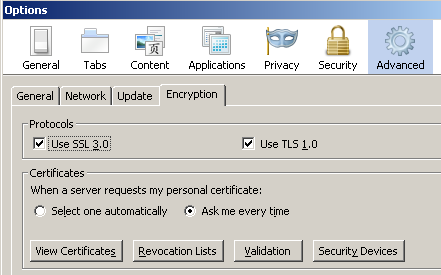 For more granular settings, type about:config in the address bar and hit enter. You will access like so the advanced settingsTable 3.2.1 lists the configuration settings names(advanced settings) that can be used to enable/disable a specific SSL/TLS version currently supported by Firefox 3.6.13. The color red means that the protocol version is disabled by default, and the color green means that the protocol version is enabled by default. Table 3.2.1 Firefox 3.6 Protocol SettingsTable 3.2.2 lists the cipher suites currently supported by Firefox 3.6.13. For more details about each cipher suite or other versions of Firefox, refer to the main tables. The color red means that the cipher suite is disabled by default, and the color green means that the cipher suite is enabled by default. SSL 3.0 is gray shaded for ECC cipher suites as  if you just enable SSL 3.0 in Firefox, Firefox does not add these cipher suites to its SSL 3.0 Client Hello. However, for example, in the default Firefox configuration(TLS 1.0 and SSL 3.0 enabled), if the server replies with SSL 3.0 and an ECC cipher suite, Firefox will accept this.Table 3.2.2 Firefox 3.6.13 Cipher Suites3.3. Google Chrome 5 Beta on Linux Cipher SuitesGoogle Chrome 5 Beta on Ubuntu 9.1 and Debian 5.0.3 x64 were analyzed.The SSL/TLS settings can be adjusted from Options, Under the Hood tab, Security area, for example to enable or disable a specific SSL/TLS version.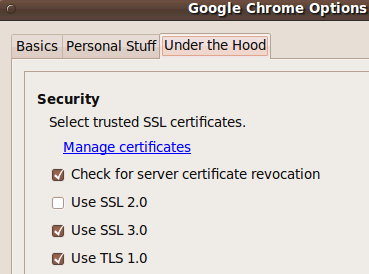 Table 3.3 lists the cipher suites currently supported by Google Chrome 5 Beta on Linux. For more details about each cipher suite, refer to the main tables. The color red means that the cipher suite is disabled by default, and the color green means that the cipher suite is enabled by default. SSL 3.0 is gray shaded for ECC cipher suites as if you just enable SSL 3.0 in Chrome, Chrome does not add these cipher suites to its SSL 3.0 Client Hello. However, for example, in the default Chrome configuration(TLS 1.0 and SSL 3.0 enabled), if the server replies with SSL 3.0 and an ECC cipher suite, Chrome will accept this.Table 3.3 Google Chrome 5 Beta on Linux Cipher Suites3.4. Google Chrome 9.0.x Cipher Suites
Google Chrome 9.0.597.94 was tested; running on Windows XP/Vista/7, Ubuntu 10.04(not the version from Ubuntu repository), and Mac OS X 10.5.8/10.6.6.Table 3.4 lists the cipher suites currently supported by Google Chrome 9. For more details about each cipher suite, refer to the main tables. The color red means that the cipher suite is disabled by default, and the color green means that the cipher suite is enabled by default. SSL 3.0 is gray shaded for ECC cipher suites as if you just enable SSL 3.0 in Chrome, Chrome does not add these cipher suites to its SSL 3.0 Client Hello. However, for example, in the default Chrome configuration(TLS 1.0 and SSL 3.0 enabled), if the server replies with SSL 3.0 and an ECC cipher suite, Chrome will accept this.Table 3.4 Google Chrome 9.0.x Cipher Suites3.5. mod_nss 1.0.8 Cipher Suitesmod_nss (according to its web site) is an SSL provider derived from the mod_ssl module for the Apache web server that uses the NSS libraries.mod_nss 1.0.8 was fingerprinted running on Fedora 12, Apache 2.2.14(the version shipped on Fedora) with NSS 3.12.5 + NSPR 4.8.2. Because Fedora comes without support for ECC, NSS with support for ECC was manually built and the resulted libraries were used.mod_nss 1.0.8 comes with support for SSL 2.0 disabled by default.mod_nss 1.0.8 comes with support for ECC disabled by default.If compiled with support for ECC, mod_nss 1.0.8 can use in the same time a RSA and an ECC certificate, decisions on which cipher suite to be used being made based on the Client Hello message, if the client lists support for ECC cipher suites that the server supports too, ECC cipher suites will be used.NSS always chooses the "best/strongest" cipher. You can't specify preferred order.mod_nss does not support by default Caemellia or Seed cipher suites. You can adjust this if you modify the nss_engine_init.c file.mod_nss does not have support for DHE cipher suites due to the NSS mentioned above server side limitation.SSL/TLS related configuration can be done within the nss.conf file(usually found at /etc/httpd/conf.d/).NSSNickname directive specifies  the RSA server certificate to be usedNSSECCNickname directive specifies the ECC server certificate to be used.NSSProtocol directive specifies the SSL/TLS protocol to be used. Supported values are: SSLv2, SSLv3, TLSv1, ALL.Example: 
NSSProtocol SSLv3,TLSv1.
NSSCipherSuite directive specifies the cipher suites to be used. Use + to allow a cipher suite, and – to disallow a cipher suite. Within the original nss.conf file for the ECC configuration example, there is a small typo for the -echde_rsa_null cipher suite, it should be -ecdhe_rsa_null.Example, without ECC: 
NSSProtocol SSLv3,TLSv1
NSSCipherSuite +rsa_rc4_128_md5,+rsa_rc4_128_sha,+rsa_3des_sha,-rsa_des_sha,-rsa_rc4_40_md5,-rsa_rc2_40_md5,-rsa_null_md5,-rsa_null_sha,-fips_3des_sha,-fips_des_sha,-fortezza,-fortezza_rc4_128_sha,-fortezza_null,-rsa_des_56_sha,-rsa_rc4_56_sha,+rsa_aes_128_sha,+rsa_aes_256_shaThe example enables:Example, with ECC: 
NSSProtocol SSLv3,TLSv1
NSSCipherSuite +rsa_rc4_128_md5,+rsa_rc4_128_sha,+rsa_3des_sha,-rsa_des_sha,-rsa_rc4_40_md5,-rsa_rc2_40_md5,-rsa_null_md5,-rsa_null_sha,-fips_3des_sha,-fips_des_sha,-fortezza,-fortezza_rc4_128_sha,-fortezza_null,-rsa_des_56_sha,-rsa_rc4_56_sha,+rsa_aes_128_sha,+rsa_aes_256_sha,-ecdh_ecdsa_null_sha,-ecdh_ecdsa_rc4_128_sha,-ecdh_ecdsa_3des_sha,-ecdh_ecdsa_aes_128_sha,-ecdh_ecdsa_aes_256_sha,-ecdhe_ecdsa_null_sha,-ecdhe_ecdsa_rc4_128_sha,+ecdhe_ecdsa_3des_sha,+ecdhe_ecdsa_aes_128_sha,+ecdhe_ecdsa_aes_256_sha,-ecdh_rsa_null_sha,-ecdh_rsa_128_sha,-ecdh_rsa_3des_sha,-ecdh_rsa_aes_128_sha,-ecdh_rsa_aes_256_sha,-ecdhe_rsa_null,-ecdhe_rsa_rc4_128_sha,+ecdhe_rsa_3des_sha,+ecdhe_rsa_aes_128_sha,+ecdhe_rsa_aes_256_shaThe example enables(assuming both a RSA and and ECC certificate are used simultaneously):Table 3.5 lists the cipher suites currently supported by mod_nss 1.0.8(Apache 2.2.14) with NSS 3.12.5 and NSPR 4.8.2(source builds). Therefore, the status enabled/disabled of the cipher suites is only valid for this particular configuration. For more details about each cipher suite, refer to the main tables. The color red means that the cipher suite is disabled by default, the color green means that the cipher suite is enabled by default, the color orange means that the cipher suite was deprecated within the NSS library.Table 3.5 mod_nss 1.0.8(Apache 2.2.14) with NSS 3.12.5 and NSPR 4.8.2 Cipher Suites3.6 Firefox 3.6.x on Fedora 14Table 3.6 lists the cipher suites currently supported by Firefox 3.6.13(the Firefox version shipped with Fedora) on Fedora 14. For more details about each cipher suite or other versions of Firefox, refer to the main tables. The color red means that the cipher suite is disabled by default, and the color green means that the cipher suite is enabled by default.
ECC cipher suites are not available for the Firefox version shipped with Fedora.Table 3.6 Firefox 3.6.13 Cipher Suites4. OpenSSLOpenSSL (according to its web site) is an Open Source toolkit implementing the Secure Sockets Layer (SSL v2/v3) and Transport Layer Security (TLS v1) protocols as well as a full-strength general purpose cryptography library. OpenSSL is based on SSLeay from Eric A. Young and Tim J. Hudson.OpenSSL 0.9.8m and 1.0.0 were analyzed. This was mainly done on Ubuntu 9.1 Desktop, Ubuntu 9.1 Server x64, Debian 5.0.3 x64, Fedora 12, and FreeBSD 8.0.OpenSSL currently supports(stable versions): SSL 2.0, SSL 3.0, TLS 1.0.OpenSSL is by default compiled with support for ECC. The ECC cipher suites are not listed by default in 0.9.8m, you have to call them manually.OpenSSL supports the three “popular” elliptic curves(which should assure interoperability):
 - secp256r1(aka NIST P-256)
 - secp384r1(aka NIST P-384)
 - secp521r1(aka NIST P-521)Some Linux distros, like Fedora 12, which have support for ECC disabled by default, will come with an OpenSSL version built without support for ECC.The KRB5 cipher suites are disabled by default. If you build OpenSSL you have to manually enable support for them if you want to use them.The IDEA cipher suites might be disabled or unusable on some distros due to patent issues.The EXPORT56 cipher suites are not present by default(in OpenSSL 0.9.8c and later the 56-bit export ciphers are disabled by default), you have to edit the ssl/tls1.h file and set the TLS1_ALLOW_EXPERIMENTAL_CIPHERSUITES setting from 0 to 1 before building OpenSSL. It’s not recommended to do so.The experimental cipher suites that can be enabled are the ones listed in table Table 4.1. Table 4.1 Experimental Cipher SuitesThere are additional patches that may enable support for other cipher suites, for the moment we do not focus on them.mod_ssl is a package that provides strong cryptography for the Apache 1.3 webserver via the Secure Sockets Layer (SSL v2/v3) and Transport Layer Security (TLS v1) protocols by the help of OpenSSL.mod_ssl became part of the Apache HTTP Server with the release of the Apache 2 web server.An alternative to mod_ssl is Apache-SSL, a secure Webserver, based on Apache and SSLeay/OpenSSL.We will focus on Apache 2.2.x and 2.3.x.4.1. OpenSSL 0.9.8m Cipher SuitesIn OpenSSL 0.9.8m, SEED and Camellia cipher suites are disabled by default. If you build OpenSSL you have to manually enable support for them.The ECC cipher suites are not listed by default in OpenSSL 0.9.8m, you have to call them manually.In OpenSSL 0.9.8m the ECDH-RSA based cipher suites do not work.Table 4.1.1 lists the general cipher strings supported by OpenSSL 0.9.8m.Table 4.1.2 lists the cipher suites supported by OpenSSL 0.9.8m. For more details about each cipher suite, refer to the main tables. The color red means that the cipher suite is disabled by default, the color green means that the cipher suite is enabled by default, the color orange means that the cipher suite was found not working. If the OpenSSL Cipher String column is yellow, then the cipher suite is listed in the DEFAULT cipher suites string(assuming the cipher suite is enabled).eNULL = NULL
kRSA = RSA
aDSS = DSSYou can list the supported cipher suites with the openssl ciphers command.
To get more details about the supported cipher suites you can use the openssl ciphers -v the command.
Additionally use any of the values from Table 4.1.1 with the openssl ciphers command.Table 4.1.1 OpenSSL 0.9.8m(source build) Cipher Strings * There are some issues with this string. May be usable or not depending on how OpenSSL is compiled.
** Needs an external engine supporting GOST algorithms.Table 4.1.2 OpenSSL 0.9.8m(source build) Cipher Suites* There are some issues with this string. May be usable or not depending on how OpenSSL is compiled.4.2. OpenSSL 1.0.0 Cipher SuitesThe SEED and Camellia cipher suites are now enabled by default.The ECC cipher suites are now listed by default.The ECDH-RSA based cipher suites do work now.The SSL 2.0 cipher suites are no longer part of the DEFAULT cipher string.Initial support for RFC 4279 PSK TLS cipher suites. The currently supported ones are listed in Table 4.2.1.Table 4.2.1 OpenSSL 1.0.0 PSK TLS Cipher SuitesGOST engine, supporting several GOST algorithms and public key formats. The currently supported cipher suites are listed in Table 4.2.2.The GOST cipher suites do not work under SSL 3.0.Table 4.2.2 OpenSSL 1.0.0 GOST Cipher SuitesTable 4.2.3 lists the general cipher strings supported by OpenSSL 1.0.0. If a green shade is present near a string(No. column), then this string is new in OpenSSL 1.0.0.Table 4.2.4 lists the cipher suites supported by OpenSSL 1.0.0. For more details about each cipher suite, refer to the main tables. The color red means that the cipher suite is disabled by default, the color green means that the cipher suite is enabled by default. If the OpenSSL Cipher String column is yellow, then the cipher suite is listed in the DEFAULT cipher suites string(assuming the respective cipher suite is enabled).kRSA = RSA
SHA1 = SHA
EXP = EXPORT
eNULL = NULL
AECDH =! aECDHYou can list the supported cipher suites with the openssl ciphers command.
To get more details about the supported cipher suites you can use the openssl ciphers -v the command.
Additionally use any of the values from Table 4.2.3 with the openssl ciphers command.Table 4.2.3 OpenSSL 1.0.0(source build) Cipher StringsTable 4.2.4 OpenSSL 1.0.0(source build) Cipher Suites4.3. mod_ssl (Apache 2.2.15 + OpenSSL 0.9.8m) Cipher Suitesmod_ssl became part of the Apache HTTP Server with the release of the Apache 2 web server.Can use in the same time a RSA and a DSA certificate.For the DHE exchanges, by default a 1024-bit modulus is used.SSLCertificateFile directive points to the PEM encoded server certificate.SSLCertificateKeyFile directive can be used to point at the key file if the key is not combined with the certificate.Example, both a RSA and a DSA certificate are used in the same time:SSLCertificateFile "/usr/local/apache2/conf/rsa_server.pem"
SSLCertificateKeyFile "/usr/local/apache2/conf/rsa_server.key"SSLCertificateFile "/usr/local/apache2/conf/dsa_server.pem"
SSLCertificateKeyFile "/usr/local/apache2/conf/dsa_server.key"SSLCipherSuite directive is a complex one, being used to specify the cipher suites. The values usable with this directive are similar with the cipher strings from OpenSSL.
The SSLv3 and TLS 1.0 values(aliases) are equivalent(SSLv3 = TLSv1), either of these enables both SSL 3.0 and TLS 1.0. And SSLv3 or TLSv1 enable all the SSL 3.0 or TLSv1 cipher suites, including the eNULL and aNULL ones.
You cannot really dictate the preferred cipher suite with (just) the SSLCipherSuite directive. For example say you do(in order to list in a desired order some cipher suites):
openssl ciphers AES:RC4:+AES -v
Which basically first lists the AES and RC4 cipher suites, and then moves the AES ciphers to the end of the list. If you put on Apache:
SSLCipherSuite AES:RC4:+AES
and the client lists first AES cipher suites, an AES based cipher suite will be used.
To use the server’s preferred cipher suite order enable the SSLHonorCipherOrder directive:
SSLHonorCipherOrder onTable 4.3.1 lists the general mod_ssl aliases that can be used with the SSLCipherSuite directive.SSLProtocol directive can be used to control the SSL protocol flavors. Acceptable values are: all, SSLv2, SSLv3, TLSv1.
Normally you don’t really need to use this, unless you want to disable just SSL 3.0 or just TLS 1.0.Example 1:
SSLCipherSuite AES+kEDH+aRSAEnables(not necessarily in the preferred order(it relates to the way the cipher suites were listed by the client), TLS 1.0 is used by default):Example 2:
SSLCipherSuite DHE-RSA-AES128-SHA:DHE-RSA-AES256-SHA:AES256-SHA:AES128-SHAEnables(not necessarily in the preferred order(it relates to the way the cipher suites were listed by the client), TLS 1.0 is used by default):Example 3:
SSLCipherSuite HIGH:!ADH:!SSLv2Enables(not necessarily in the preferred order(it relates to the way the cipher suites were listed by the client), TLS 1.0 is used by default), assuming you use in the same time a RSA and a DSA certificate:Example 4:
SSLProtocol all -SSLv3
SSLCipherSuite aRSA+AESNote: Normally there aren’t any AES cipher suites under SSL 2.0, so there aren’t such cipher suites under the aRSA+AES cipher suites list(so we don’t have to add a !SSLv2 under the SSLCipherSuite directive too).
Enables(not necessarily in the preferred order(it relates to the way the cipher suites were listed by the client), only TLS 1.0 is allowed):Table 4.3.2 lists the cipher suites supported by mod_ssl, Apache 2.2.15 + OpenSSL 0.9.8m were analyzed, both built from source. Therefore, the status enabled/disabled of the cipher suites is only relevant for this particular configuration. Note that a RSA and a DSA certificate were used in the same time.
The default configuration on Apache 2.2.15 is(according to the httpd-ssl.conf file):
SSLCipherSuite ALL:!ADH:!EXPORT56:RC4+RSA:+HIGH:+MEDIUM:+LOW:+SSLv2:+EXP:+eNULL
Which in case of a default source built of OpenSSL 0.9.m is somehow misleading. Note that the eNULL cipher suites are not enabled by this configuration.Table 4.3.1 mod_ssl(Apache 2.2.15 + OpenSSL 0.9.8m, both source builds) SSLCipherSuite General Aliases* There are some issues with this string. May be usable or not depending on how OpenSSL 0.9.8m is compiled.Table 4.3.2 mod_ssl Apache 2.2.15(source build) + OpenSSL 0.9.8m(source build) Cipher Suites and Aliases usable with the SSLCipherSuite Directive* There are some issues with this string. May be usable or not depending on how OpenSSL 0.9.m is compiled.4.4. mod_ssl (Apache 2.3.5 Alpha + OpenSSL 1.0.0) Cipher Suitesmod_ssl became part of the Apache HTTP Server with the release of the Apache 2 web server.ECC is supported with mod_ssl(Apache 2.3.5 Alpha) if built against an OpenSSL version supporting ECC(we tested with OpenSSL 1.0.0).mod_ssl(Apache 2.3.5 Alpha) can use in the same time a RSA, a DSA certificate and an ECC certificate(this was an ECDSA signed certificate or a RSA signed one containing an ECC key).Apache 2.3.5 Alpha mod_ssl(OpenSSL 1.0.0) supports the three “popular” elliptic curves(which should assure interoperability):
 - secp256r1(aka NIST P-256)
 - secp384r1(aka NIST P-384)
 - secp521r1(aka NIST P-521)For the DHE exchanges, by default a 1024-bit modulus is used.SSLCertificateFile directive points to the PEM encoded server certificate.SSLCertificateKeyFile directive can be used to point at the key file if the key is not combined with the certificate.Example, both a RSA , a DSA and an ECC certificate are used in the same time:SSLCertificateFile "/usr/local/apache2/conf/rsa_server.pem"
SSLCertificateKeyFile "/usr/local/apache2/conf/rsa_server.key"SSLCertificateFile "/usr/local/apache2/conf/dsa_server.pem"
SSLCertificateKeyFile "/usr/local/apache2/conf/dsa_server.key"SSLCertificateFile "/usr/local/apache2/conf/ecc_server.pem"
SSLCertificateKeyFile "/usr/local/apache2/conf/ecc_server.key"SSLCipherSuite directive is a complex one, being used to specify the cipher suites. The values usable with this directive are similar with the cipher strings from OpenSSL.
The SSLv3 and TLS 1.0 values(aliases) are equivalent(SSLv3 = TLSv1), either of these enables both SSL 3.0 and TLS 1.0. And SSLv3 or TLSv1 enable all the SSL 3.0 or TLSv1 cipher suites, including the eNULL and aNULL ones.
You cannot really dictate the preferred cipher suite with (just) the SSLCipherSuite directive. For example say you do(in order to list in a desired order some cipher suites):
openssl ciphers AES:RC4:+AES –v
Which basically first lists the AES and RC4 cipher suites, and then moves the AES ciphers to the end of the list. If you put:
SSLCipherSuite AES:RC4:+AES
and the client lists first AES cipher suites, an AES based cipher suite will be used.
This behavior may prevent you, when using an ECDSA and a RSA certificate in the same time(to support clients that only can use RSA based cipher suites), from selecting on the server side an ECDSA based cipher suites when the client support such cipher suites, if the client lists first the RSA based ones. For example Firefox 3.6 lists first an ECDSA based cipher suite, while IE8 on Windows 7 a RSA based one with a kRSA exchange.
To use the server’s preferred cipher suite order enable the SSLHonorCipherOrder directive:
SSLHonorCipherOrder onTable 4.4.1 lists the general mod_ssl aliases that can be used with the SSLCipherSuite directive. If a green shade is present near a string(No. column), then this string is new in Apache 2.3.5 Alpha compared to Apache 2.2.25.SSLProtocol directive can be used to control the SSL protocol flavors. Acceptable values are: all, SSLv2, SSLv3, TLSv1.
Normally you don’t really need to use this, unless you want to disable just SSL 3.0 or just TLS 1.0.Example 1:
SSLCipherSuite AES+kEDH+aRSAEnables(not necessarily in the preferred order(it relates to the way the cipher suites were listed by the client), TLS 1.0 is used by default):Example 2:
SSLCipherSuite ECDHE-RSA-AES128-SHA:ECDHE-RSA-AES256-SHA:DHE-RSA-AES128-SHA:DHE-RSA-AES256-SHA:AES256-SHA:AES128-SHAEnables(not necessarily in the preferred order(it relates to the way the cipher suites were listed by the client), TLS 1.0 is used by default), assuming you use a RSA certificate(signed with RSA and containing a RSA key):Example 3:
SSLCipherSuite HIGH:!ADH:!AECDH:!SSLv2Enables(not necessarily in the preferred order(it relates to the way the cipher suites were listed by the client), TLS 1.0 is used by default), assuming you use in the same time a RSA(signed with RSA and containing a RSA key) and an ECDSA certificate(signed with ECDSA and containing an ECC key):Example 4:
SSLProtocol all -SSLv3
SSLCipherSuite aRSA+AESNote: Normally there aren’t any AES cipher suites under SSL 2.0, so there aren’t such cipher suites under the aRSA+AES cipher suites list(so we don’t have to add a !SSLv2 under the SSLCipherSuite directive too).
Enables(not necessarily in the preferred order(it relates to the way the cipher suites were listed by the client), only TLS 1.0 is allowed) assuming you use a RSA certificate(signed with RSA and containing a RSA key):Example 5:
SSLProtocol all -SSLv3
SSLCipherSuite aECDSA+AES:aRSA+AESNote: Normally there aren’t any AES cipher suites under SSL 2.0, so there aren’t such cipher suites under the aECDSA+AES:aRSA+AES cipher suites list(so we don’t have to add a !SSLv2 under the SSLCipherSuite directive too).
Enables(not necessarily in the preferred order(it relates to the way the cipher suites were listed by the client), only TLS 1.0 is allowed), assuming you use a RSA(signed with RSA and containing a RSA key) and an ECDSA certificate(signed with ECDSA and containing an ECC key) in the same time:Table 4.4.2 lists the cipher suites supported by mod_ssl, Apache 2.3.5 Alpha + OpenSSL 1.0.0 were analyzed, both built from source. Therefore, the status enabled/disabled of the cipher suites is only relevant for this particular configuration. Note that a RSA, a DSA and an ECC certificate(the ECC one was an ECDSA signed certificate or a RSA signed one containing an ECC key) were used in the same time.
The default configuration on Apache 2.3.5 Alpha is(according to the httpd-ssl.conf file):
SSLCipherSuite ALL:!ADH:!EXPORT56:RC4+RSA:+HIGH:+MEDIUM:+LOW:+SSLv2:+EXP:+eNULL
Which in case of a default source built of OpenSSL 1.0.0 is somehow misleading. Note that the eNULL cipher suites are not enabled by this configuration. And that some AECDH cipher suites are enabled by default. To disable them add to the SSLCipherSuite directive the !AECDH cipher string.Table 4.4.1 mod_ssl(Apache 2.3.5 Alpha + OpenSSL 1.0.0, both source builds) SSLCipherSuite General AliasesTable 4.4.2 mod_ssl Apache 2.3.5 Alpha(source build) + OpenSSL 1.0.0(source build) Cipher Suites and Aliases usable with the SSLCipherSuite Directive5. OperaTest5.1 Opera 11.0x
Opera 11.01 was tested.SSL 2.0 is not supported.
SSL 3.0, TLS 1.0, TLS 1.1 and TLS 1.2 are supported and enabled by default.Opera is a little bit tricky to fingerprint.The RSA-SHA256 based cipher suites were successfully tested also under TLS 1.0 and TLS 1.1 against https://www.mikestoolbox.net/.
Note that Opera adds SHA256-based cipher suites to a SSL 3.0 Client Hello, which is not “normal” behavior. Not sure what happens if the server actually replies with such a cipher suite under SSL 3.0.Could not successfully establish a TLS session with the ADH-based cipher suites, either with GnuTLS(2.10 version) or with OpenSSL 1.0.0c.6. SchannelTest6.1. Schannel(NT 5.1.2600) Cipher SuitesTable 6.1 lists the cipher suites currently supported by Schannel(NT 5.1.2600). For more details about each cipher suite refer to the main tables.Schannel(NT 5.1.2600) supports SSL 2.0, SSL 3.0 and TLS 1.0.Schannell(NT 5.1.2600) is used by IIS 6.0(Windows Server 2003 R2 SP2 tested), IE6/IE7/IE8(Windows XP SP3 and x64 SP2 tested). Additionally the Safari browser makes use of the Schannel.
Latest versions of Chrome(9.0.x as writing) moved away from Schannel and use NSS instead.Windows Server 2003(R2 SP2 tested) and Windows XP x64(SP2 tested) support two AES-based cipher suites with the help of a KB patch(these two are usable under TLS 1.0 and are marked with red within Table 6.1).Table 6.16.1.1. IE6 (Windows XP SP3 / Windows XP x64 SP2) Cipher SuitesTable 6.1.1 lists the cipher suites currently supported by IE6(NT 5.1.2600).Note that TLS 1.0 is disabled by default within IE6(that’s why TLS 1.0 is marked with red within table Table 6.1.1).Windows XP x64(SP2 tested) supports two AES-based cipher suites with the help of a KB patch(these two are usable under TLS 1.0 and are marked with red within Table 6.1.1).Table 6.1.1* Windows XP x64 SP2 cipher suites only6.1.2. IE7 (Windows XP SP3 / Windows XP x64 SP2) Cipher SuitesTable 6.1.2 lists the cipher suites currently supported by IE7(NT 5.1.2600).Note that SSL 2.0 is disabled by default within IE7.Windows XP x64(SP2 tested) supports two AES-based cipher suites with the help of a KB patch(these two are usable under TLS 1.0 and are marked with red within Table 6.1.2).Table 6.1.2* Windows XP x64 SP2 cipher suites only6.1.3. IE8 (Windows XP SP3 / Windows XP x64 SP2) Cipher SuitesTable 6.1.3 lists the cipher suites currently supported by IE8(NT 5.1.2600).Note that SSL 2.0 is disabled by default within IE8.Windows XP x64(SP2 tested) supports two AES-based cipher suites with the help of a KB patch(these two are usable under TLS 1.0 and are marked with red within Table 6.1.2).Table 6.1.3* Windows XP x64 SP2 cipher suites only6.1.4. IIS 6.0 (Windows Server 2003 R2 SP2)Table 6.1.4 lists the cipher suites currently supported by IIS6.0(NT 5.1.2600).Windows Server 2003(R2 SP2 tested) supports two AES-based cipher suites with the help of a KB patch(these two are usable under TLS 1.0 and are marked with red within Table 6.1.4).Table 6.1.4* Windows XP x64 SP2 cipher suites only
** Attempt to use it resulted in a “Record Overflow” TLS alert.6.1.5. Safari 5.0.x (Windows XP SP3 / Windows XP x64 SP2) Cipher SuitesTable 6.1.5 lists the cipher suites currently supported by Safari 5.0.3(NT 5.1.2600).Note that Safari 5.0.x does not seem to support SSL 2.0.Windows XP x64(SP2 tested) supports two AES-based cipher suites with the help of a KB patch(these two are usable under TLS 1.0 and are marked with red within Table 6.1.5).Table 6.1.5* Windows XP x64 SP2 cipher suites only6.2. Schannel(NT 6.0.6002) Cipher SuitesTable 6.2 lists the cipher suites currently supported by Schannel(NT 6.0.6002). For more details about each cipher suite refer to the main tables.Schannel(NT 6.0.6002) supports SSL 2.0, SSL 3.0 and TLS 1.0.Compared with Schannel(NT 5.1.2600), Schannel(NT 6.0.6002) adds native support for some AES based cipher suites, and some ECC based cipher suites.Schannel(NT 6.0.6002) supports the three “popular” elliptic curves(which should assure interoperability):
 - secp256r1(aka NIST P-256)
 - secp384r1(aka NIST P-384)
 - secp521r1(aka NIST P-521)Schannel(NT 6.0.6002) is used by IIS 7.0(Windows Server 2008 SP2 tested), IE7/IE8(Windows Vista SP2 tested). Additionally the Safari browser makes use of the Schannel.
Latest versions of Chrome(9.0.x as writing) moved away from Schannel and use NSS instead.Table 6.2The following cipher suites(all supported cipher suites) are listed under:HKEY_LOCAL_MACHINE\SYSTEM\CurrentControlSet\Control\Cryptography\Providers\Microsoft SSL Protocol Provider\KM\00010002\Functions
and
HKEY_LOCAL_MACHINE\SYSTEM\CurrentControlSet\Control\Cryptography\Providers\Microsoft SSL Protocol Provider\UM\00010002\FunctionsTLS_RSA_WITH_AES_128_CBC_SHA
TLS_RSA_WITH_AES_256_CBC_SHA
TLS_RSA_WITH_RC4_128_SHA
TLS_RSA_WITH_3DES_EDE_CBC_SHA
TLS_ECDHE_ECDSA_WITH_AES_128_CBC_SHA_P256
TLS_ECDHE_ECDSA_WITH_AES_128_CBC_SHA_P384
TLS_ECDHE_ECDSA_WITH_AES_128_CBC_SHA_P521
TLS_ECDHE_ECDSA_WITH_AES_256_CBC_SHA_P256
TLS_ECDHE_ECDSA_WITH_AES_256_CBC_SHA_P384
TLS_ECDHE_ECDSA_WITH_AES_256_CBC_SHA_P521
TLS_ECDHE_RSA_WITH_AES_128_CBC_SHA_P256
TLS_ECDHE_RSA_WITH_AES_128_CBC_SHA_P384
TLS_ECDHE_RSA_WITH_AES_128_CBC_SHA_P521
TLS_ECDHE_RSA_WITH_AES_256_CBC_SHA_P256
TLS_ECDHE_RSA_WITH_AES_256_CBC_SHA_P384
TLS_ECDHE_RSA_WITH_AES_256_CBC_SHA_P521
TLS_DHE_DSS_WITH_AES_128_CBC_SHA
TLS_DHE_DSS_WITH_AES_256_CBC_SHA
TLS_DHE_DSS_WITH_3DES_EDE_CBC_SHA
TLS_RSA_WITH_RC4_128_MD5
SSL_CK_RC4_128_WITH_MD5
SSL_CK_DES_192_EDE3_CBC_WITH_MD5
TLS_RSA_WITH_NULL_MD5
TLS_RSA_WITH_NULL_SHA
TLS_RSA_WITH_DES_CBC_SHA
TLS_DHE_DSS_WITH_DES_CBC_SHA
TLS_RSA_EXPORT1024_WITH_RC4_56_SHA
TLS_RSA_EXPORT1024_WITH_DES_CBC_SHA
TLS_DHE_DSS_EXPORT1024_WITH_DES_CBC_SHA
TLS_RSA_EXPORT_WITH_RC4_40_MD5
SSL_CK_DES_64_CBC_WITH_MD5
SSL_CK_RC4_128_EXPORT40_WITH_MD5The following cipher suites(all enabled cipher suites) are listed under:
HKEY_LOCAL_MACHINE\SYSTEM\CurrentControlSet\Control\Cryptography\Configuration\Local\SSL\00010002\FunctionsTLS_RSA_WITH_AES_128_CBC_SHA
TLS_RSA_WITH_AES_256_CBC_SHA
TLS_RSA_WITH_RC4_128_SHA
TLS_RSA_WITH_3DES_EDE_CBC_SHA
TLS_ECDHE_ECDSA_WITH_AES_128_CBC_SHA_P256
TLS_ECDHE_ECDSA_WITH_AES_128_CBC_SHA_P384
TLS_ECDHE_ECDSA_WITH_AES_128_CBC_SHA_P521
TLS_ECDHE_ECDSA_WITH_AES_256_CBC_SHA_P256
TLS_ECDHE_ECDSA_WITH_AES_256_CBC_SHA_P384
TLS_ECDHE_ECDSA_WITH_AES_256_CBC_SHA_P521
TLS_ECDHE_RSA_WITH_AES_128_CBC_SHA_P256
TLS_ECDHE_RSA_WITH_AES_128_CBC_SHA_P384
TLS_ECDHE_RSA_WITH_AES_128_CBC_SHA_P521
TLS_ECDHE_RSA_WITH_AES_256_CBC_SHA_P256
TLS_ECDHE_RSA_WITH_AES_256_CBC_SHA_P384
TLS_ECDHE_RSA_WITH_AES_256_CBC_SHA_P521
TLS_DHE_DSS_WITH_AES_128_CBC_SHA
TLS_DHE_DSS_WITH_AES_256_CBC_SHA
TLS_DHE_DSS_WITH_3DES_EDE_CBC_SHA
TLS_RSA_WITH_RC4_128_MD5
SSL_CK_RC4_128_WITH_MD5
SSL_CK_DES_192_EDE3_CBC_WITH_MD5
TLS_RSA_WITH_NULL_MD5
TLS_RSA_WITH_NULL_SHA6.2.1. IE7 (Windows Vista SP2) Cipher SuitesTable 6.2.1 lists the cipher suites currently supported by IE7(NT 6.0.6002).Note that SSL 2.0 is disabled by default within IE7.Table 6.2.16.2.2. IE8 (Windows Vista SP2) Cipher SuitesTable 6.2.2 lists the cipher suites currently supported by IE8(NT 6.0.6002).Note that SSL 2.0 is disabled by default within IE8.Table 6.2.26.2.3. IIS 7.0 (Windows Server 2008 SP2) Cipher SuitesTest Table 6.2.3 lists the cipher suites currently supported by IIS 7.0(NT 6.0.6002).Table 6.2.36.2.4. Safari 5.0.x (Windows Vista SP2) Cipher SuitesTable 6.2.4 lists the cipher suites currently supported by Safari 5.0.3(NT 6.0.6002).Note that Safari 5.0.x does not seem to support SSL 2.0.Table 6.2.46.3. Schannel (NT 6.1.7600) Cipher SuitesTable 6.3 lists the cipher suites currently supported by Schannel(NT 6.1.7600); (protocol TLS 1.1 and TLS 1.2 may be disabled by default, they are at least for the server side). For more details about each cipher suite refer to the main tables.Schannel(NT 6.1.7600) supports SSL 2.0, SSL 3.0, TLS 1.0, TLS 1.1 and TLS 1.2.Compared with Schannel(NT 6.0.6002), Schannel(NT 6.1.7600) adds support for TLS 1.1, TLS 1.2, and some SHA256 based cipher suites.Schannel(NT 6.1.7600) supports the three “popular” elliptic curves(which should assure interoperability):
 - secp256r1(aka NIST P-256)
 - secp384r1(aka NIST P-384)
 - secp521r1(aka NIST P-521); this one is disabled by defaultSchannel(NT 6.1.7600) supports the signature algorithms(used within the TLS 1.2 signature_algorithms extension):
- RSA/SHA256
- RSA/SHA384
- RSA/SHA512; disabled by default
- RSA/SHA1
- ECDSA/SHA256
- ECDSA/SHA384
- ECDSA/SHA512; disabled by default
- ECDSA/SHA1
- DSA/SHA1Schannel(NT 6.1.7600) is used by IIS 7.5(Windows Server 2008 R2 tested), IE8(Windows 7 tested). Additionally the Safari browser makes use of the Schannel.
Latest versions of Chrome(9.0.x as writing) moved away from Schannel and use NSS instead.Table 6.3The following cipher suites(all supported cipher suites) are listed under:HKEY_LOCAL_MACHINE\SYSTEM\CurrentControlSet\Control\Cryptography\Providers\Microsoft SSL Protocol Provider\KM\00010002\Functions
and
HKEY_LOCAL_MACHINE\SYSTEM\CurrentControlSet\Control\Cryptography\Providers\Microsoft SSL Protocol Provider\UM\00010002\FunctionsTLS_RSA_WITH_AES_128_CBC_SHA
TLS_RSA_WITH_AES_256_CBC_SHA
TLS_RSA_WITH_RC4_128_SHA
TLS_RSA_WITH_3DES_EDE_CBC_SHA
TLS_ECDHE_ECDSA_WITH_AES_128_CBC_SHA_P256
TLS_ECDHE_ECDSA_WITH_AES_128_CBC_SHA_P384
TLS_ECDHE_ECDSA_WITH_AES_128_CBC_SHA_P521
TLS_ECDHE_ECDSA_WITH_AES_256_CBC_SHA_P256
TLS_ECDHE_ECDSA_WITH_AES_256_CBC_SHA_P384
TLS_ECDHE_ECDSA_WITH_AES_256_CBC_SHA_P521
TLS_ECDHE_RSA_WITH_AES_128_CBC_SHA_P256
TLS_ECDHE_RSA_WITH_AES_128_CBC_SHA_P384
TLS_ECDHE_RSA_WITH_AES_128_CBC_SHA_P521
TLS_ECDHE_RSA_WITH_AES_256_CBC_SHA_P256
TLS_ECDHE_RSA_WITH_AES_256_CBC_SHA_P384
TLS_ECDHE_RSA_WITH_AES_256_CBC_SHA_P521
TLS_DHE_DSS_WITH_AES_128_CBC_SHA
TLS_DHE_DSS_WITH_AES_256_CBC_SHA
TLS_DHE_DSS_WITH_3DES_EDE_CBC_SHA
TLS_RSA_WITH_RC4_128_MD5
SSL_CK_RC4_128_WITH_MD5
SSL_CK_DES_192_EDE3_CBC_WITH_MD5
TLS_RSA_WITH_NULL_SHA
TLS_RSA_WITH_NULL_MD5
TLS_RSA_WITH_DES_CBC_SHA
TLS_DHE_DSS_WITH_DES_CBC_SHA
TLS_RSA_EXPORT1024_WITH_RC4_56_SHA
TLS_RSA_EXPORT1024_WITH_DES_CBC_SHA
TLS_DHE_DSS_EXPORT1024_WITH_DES_CBC_SHA
TLS_RSA_EXPORT_WITH_RC4_40_MD5
SSL_CK_DES_64_CBC_WITH_MD5
SSL_CK_RC4_128_EXPORT40_WITH_MD5
TLS_RSA_WITH_AES_128_CBC_SHA256
TLS_RSA_WITH_AES_256_CBC_SHA256
TLS_DHE_DSS_WITH_AES_128_CBC_SHA256
TLS_DHE_DSS_WITH_AES_256_CBC_SHA256
TLS_ECDHE_ECDSA_WITH_AES_128_CBC_SHA256_P256
TLS_ECDHE_ECDSA_WITH_AES_128_CBC_SHA256_P384
TLS_ECDHE_ECDSA_WITH_AES_128_CBC_SHA256_P521
TLS_ECDHE_ECDSA_WITH_AES_256_CBC_SHA384_P384
TLS_ECDHE_ECDSA_WITH_AES_256_CBC_SHA384_P521
TLS_ECDHE_ECDSA_WITH_AES_128_GCM_SHA256_P256
TLS_ECDHE_ECDSA_WITH_AES_128_GCM_SHA256_P384
TLS_ECDHE_ECDSA_WITH_AES_128_GCM_SHA256_P521
TLS_ECDHE_ECDSA_WITH_AES_256_GCM_SHA384_P384
TLS_ECDHE_ECDSA_WITH_AES_256_GCM_SHA384_P521
TLS_ECDHE_RSA_WITH_AES_128_CBC_SHA256_P256
TLS_ECDHE_RSA_WITH_AES_128_CBC_SHA256_P384
TLS_ECDHE_RSA_WITH_AES_128_CBC_SHA256_P521
TLS_ECDHE_RSA_WITH_AES_256_CBC_SHA384_P256
TLS_ECDHE_RSA_WITH_AES_256_CBC_SHA384_P384
TLS_ECDHE_RSA_WITH_AES_256_CBC_SHA384_P521
TLS_RSA_WITH_NULL_SHA256The following cipher suites(all enabled cipher suites) are listed under:
HKEY_LOCAL_MACHINE\SYSTEM\CurrentControlSet\Control\Cryptography\Configuration\Local\SSL\00010002\FunctionsTLS_RSA_WITH_AES_128_CBC_SHA256
TLS_RSA_WITH_AES_128_CBC_SHA
TLS_RSA_WITH_AES_256_CBC_SHA256
TLS_RSA_WITH_AES_256_CBC_SHA
TLS_RSA_WITH_RC4_128_SHA
TLS_RSA_WITH_3DES_EDE_CBC_SHA
TLS_ECDHE_RSA_WITH_AES_128_CBC_SHA256_P256
TLS_ECDHE_RSA_WITH_AES_128_CBC_SHA256_P384
TLS_ECDHE_RSA_WITH_AES_128_CBC_SHA_P256
TLS_ECDHE_RSA_WITH_AES_128_CBC_SHA_P384
TLS_ECDHE_RSA_WITH_AES_256_CBC_SHA_P256
TLS_ECDHE_RSA_WITH_AES_256_CBC_SHA_P384
TLS_ECDHE_ECDSA_WITH_AES_128_GCM_SHA256_P256
TLS_ECDHE_ECDSA_WITH_AES_128_CBC_SHA256_P256
TLS_ECDHE_ECDSA_WITH_AES_256_GCM_SHA384_P384
TLS_ECDHE_ECDSA_WITH_AES_256_CBC_SHA384_P384
TLS_ECDHE_ECDSA_WITH_AES_128_CBC_SHA_P256
TLS_ECDHE_ECDSA_WITH_AES_128_CBC_SHA_P384
TLS_ECDHE_ECDSA_WITH_AES_256_CBC_SHA_P256
TLS_ECDHE_ECDSA_WITH_AES_256_CBC_SHA_P384
TLS_DHE_DSS_WITH_AES_128_CBC_SHA256
TLS_DHE_DSS_WITH_AES_128_CBC_SHA
TLS_DHE_DSS_WITH_AES_256_CBC_SHA256
TLS_DHE_DSS_WITH_AES_256_CBC_SHA
TLS_DHE_DSS_WITH_3DES_EDE_CBC_SHA
TLS_RSA_WITH_RC4_128_MD5
SSL_CK_RC4_128_WITH_MD5
SSL_CK_DES_192_EDE3_CBC_WITH_MD5
TLS_RSA_WITH_NULL_SHA256
TLS_RSA_WITH_NULL_SHAThe following signatures algorithms(used within the TLS 1.2 signature_algorithms extension, all enabled by default) are listed under:
HKEY_LOCAL_MACHINE\SYSTEM\CurrentControlSet\Control\Cryptography\Configuration\Local\SSL\00010003\FunctionsRSA/SHA256
RSA/SHA384
RSA/SHA1
ECDSA/SHA256
ECDSA/SHA384
ECDSA/SHA1
DSA/SHA16.3.1. IE8 (Windows 7) Cipher SuitesTable 6.3.1 lists the cipher suites currently supported by IE8(NT 6.1.7600).Protocols TLS 1.1 and TLS 1.2 are disabled by default in IE8(but you can enable them from the UI).
SSL 2.0 is also disabled by default within IE8.Table 6.3.16.3.2. IIS 7.5 (Windows Server 2008 R2) Cipher SuitesTest Table 6.3.2 lists the cipher suites currently supported by IIS 7.5(NT 6.1.7600).Protocols TLS 1.1 and TLS 1.2 for server side are disabled by default for IIS 7.5(but you can enable them from the registry).Table 6.3.26.3.3. Safari 5.0.x (Windows 7) Cipher SuitesTable 6.3.3 lists the cipher suites currently supported by Safari 5.0.3(NT 6.1.7600).Protocols SSL 2.0, TLS 1.1 and TLS 1.2 are not supported by Safari 5.0.x. Table 6.3.37. SSL LabsTest8. WiresharkTestNo.Cipher SuiteHex ValueSSL/TLS Protocol Version1TLS_RSA_WITH_AES_128_CBC_SHA0x002FTLS 1.0|TLS 1.12TLS_DHE_RSA_WITH_AES_128_CBC_SHA0x0033TLS 1.0|TLS 1.13TLS_RSA_WITH_AES_256_CBC_SHA0x0035TLS 1.0|TLS 1.14TLS_DHE_RSA_WITH_AES_256_CBC_SHA0x0039TLS 1.0|TLS 1.1No.Cipher SuiteHex ValueSSL/TLS VersionGnuTLS Cipher Suite Name1TLS_RSA_WITH_NULL_MD50x0001SSL 3.0|TLS 1.0|TLS 1.1TLS_RSA_NULL_MD52TLS_RSA_EXPORT_WITH_RC4_40_MD50x0003SSL 3.0|TLS 1.0|TLS 1.1TLS_RSA_EXPORT_ARCFOUR_40_MD53TLS_RSA_WITH_RC4_128_MD50x0004SSL 3.0|TLS 1.0|TLS 1.1TLS_RSA_ARCFOUR_MD54TLS_RSA_WITH_RC4_128_SHA0x0005SSL 3.0|TLS 1.0|TLS 1.1TLS_RSA_ARCFOUR_SHA15TLS_RSA_WITH_3DES_EDE_CBC_SHA0x000ASSL 3.0|TLS 1.0|TLS 1.1TLS_RSA_3DES_EDE_CBC_SHA16TLS_DHE_DSS_WITH_3DES_EDE_CBC_SHA0x0013SSL 3.0|TLS 1.0|TLS 1.1TLS_DHE_DSS_3DES_EDE_CBC_SHA17TLS_DHE_RSA_WITH_3DES_EDE_CBC_SHA0x0016SSL 3.0|TLS 1.0|TLS 1.1TLS_DHE_RSA_3DES_EDE_CBC_SHA18TLS_DH_anon_WITH_RC4_128_MD50x0018SSL 3.0|TLS 1.0|TLS 1.1TLS_ANON_DH_ARCFOUR_MD59TLS_DH_anon_WITH_3DES_EDE_CBC_SHA0x001BSSL 3.0|TLS 1.0|TLS 1.1TLS_ANON_DH_3DES_EDE_CBC_SHA110TLS_RSA_WITH_AES_128_CBC_SHA0x002FSSL 3.0|TLS 1.0|TLS 1.1TLS_RSA_AES_128_CBC_SHA111TLS_DHE_DSS_WITH_AES_128_CBC_SHA0x0032SSL 3.0|TLS 1.0|TLS 1.1TLS_DHE_DSS_AES_128_CBC_SHA112TLS_DHE_RSA_WITH_AES_128_CBC_SHA0x0033SSL 3.0|TLS 1.0|TLS 1.1TLS_DHE_RSA_AES_128_CBC_SHA113TLS_DH_anon_WITH_AES_128_CBC_SHA0x0034SSL 3.0|TLS 1.0|TLS 1.1TLS_ANON_DH_AES_128_CBC_SHA114TLS_RSA_WITH_AES_256_CBC_SHA0x0035SSL 3.0|TLS 1.0|TLS 1.1TLS_RSA_AES_256_CBC_SHA115TLS_DHE_DSS_WITH_AES_256_CBC_SHA0x0038SSL 3.0|TLS 1.0|TLS 1.1TLS_DHE_DSS_AES_256_CBC_SHA116TLS_DHE_RSA_WITH_AES_256_CBC_SHA0x0039SSL 3.0|TLS 1.0|TLS 1.1TLS_DHE_RSA_AES_256_CBC_SHA117TLS_DH_anon_WITH_AES_256_CBC_SHA0x003A SSL 3.0|TLS 1.0|TLS 1.1TLS_ANON_DH_AES_256_CBC_SHA118TLS_RSA_WITH_CAMELLIA_128_CBC_SHA0x0041SSL 3.0|TLS 1.0|TLS 1.1TLS_RSA_CAMELLIA_128_CBC_SHA119TLS_DHE_DSS_WITH_CAMELLIA_128_CBC_SHA0x0044SSL 3.0|TLS 1.0|TLS 1.1TLS_DHE_DSS_CAMELLIA_128_CBC_SHA120TLS_DHE_RSA_WITH_CAMELLIA_128_CBC_SHA0x0045SSL 3.0|TLS 1.0|TLS 1.1TLS_DHE_RSA_CAMELLIA_128_CBC_SHA121TLS_DH_anon_WITH_CAMELLIA_128_CBC_SHA0x0046SSL 3.0|TLS 1.0|TLS 1.1TLS_ANON_DH_CAMELLIA_128_CBC_SHA122TLS_DHE_DSS_WITH_RC4_128_SHA0x0066SSL 3.0|TLS 1.0|TLS 1.1TLS_DHE_DSS_ARCFOUR_SHA123TLS_RSA_WITH_CAMELLIA_256_CBC_SHA 0x0084SSL 3.0|TLS 1.0|TLS 1.1TLS_RSA_CAMELLIA_256_CBC_SHA124TLS_DHE_DSS_WITH_CAMELLIA_256_CBC_SHA0x0087SSL 3.0|TLS 1.0|TLS 1.1TLS_DHE_DSS_CAMELLIA_256_CBC_SHA125TLS_DHE_RSA_WITH_CAMELLIA_256_CBC_SHA0x0088SSL 3.0|TLS 1.0|TLS 1.1TLS_DHE_RSA_CAMELLIA_256_CBC_SHA126TLS_DH_anon_WITH_CAMELLIA_256_CBC_SHA0x0089SSL 3.0|TLS 1.0|TLS 1.1TLS_ANON_DH_CAMELLIA_256_CBC_SHA127TLS_PSK_WITH_RC4_128_SHA0x008ATLS 1.0|TLS 1.1TLS_PSK_SHA_ARCFOUR_SHA128TLS_PSK_WITH_3DES_EDE_CBC_SHA 0x008BTLS 1.0|TLS 1.1TLS_PSK_SHA_3DES_EDE_CBC_SHA129TLS_PSK_WITH_AES_128_CBC_SHA 0x008CTLS 1.0|TLS 1.1TLS_PSK_SHA_AES_128_CBC_SHA130TLS_PSK_WITH_AES_256_CBC_SHA0x008DTLS 1.0|TLS 1.1TLS_PSK_SHA_AES_256_CBC_SHA131TLS_DHE_PSK_WITH_RC4_128_SHA 0x008ETLS 1.0|TLS 1.1TLS_DHE_PSK_SHA_ARCFOUR_SHA132TLS_DHE_PSK_WITH_3DES_EDE_CBC_SHA0x008FTLS 1.0|TLS 1.1TLS_DHE_PSK_SHA_3DES_EDE_CBC_SHA133TLS_DHE_PSK_WITH_AES_128_CBC_SHA0x0090TLS 1.0|TLS 1.1TLS_DHE_PSK_SHA_AES_128_CBC_SHA134TLS_DHE_PSK_WITH_AES_256_CBC_SHA0x0091TLS 1.0|TLS 1.1TLS_DHE_PSK_SHA_AES_256_CBC_SHA135TLS_SRP_SHA_WITH_3DES_EDE_CBC_SHA0xC01ATLS 1.0|TLS 1.1TLS_SRP_SHA_3DES_EDE_CBC_SHA136TLS_SRP_SHA_RSA_WITH_3DES_EDE_CBC_SHA0xC01BTLS 1.0|TLS 1.1TLS_SRP_SHA_RSA_3DES_EDE_CBC_SHA137TLS_SRP_SHA_DSS_WITH_3DES_EDE_CBC_SHA0xC01CTLS 1.0|TLS 1.1TLS_SRP_SHA_DSS_3DES_EDE_CBC_SHA138TLS_SRP_SHA_WITH_AES_128_CBC_SHA0xC01DTLS 1.0|TLS 1.1TLS_SRP_SHA_AES_128_CBC_SHA139TLS_SRP_SHA_RSA_WITH_AES_128_CBC_SHA0xC01ETLS 1.0|TLS 1.1TLS_SRP_SHA_RSA_AES_128_CBC_SHA140TLS_SRP_SHA_DSS_WITH_AES_128_CBC_SHA0xC01FTLS 1.0|TLS 1.1TLS_SRP_SHA_DSS_AES_128_CBC_SHA141TLS_SRP_SHA_WITH_AES_256_CBC_SHA0xC020TLS 1.0|TLS 1.1TLS_SRP_SHA_AES_256_CBC_SHA142TLS_SRP_SHA_RSA_WITH_AES_256_CBC_SHA0xC021TLS 1.0|TLS 1.1TLS_SRP_SHA_RSA_AES_256_CBC_SHA143TLS_SRP_SHA_DSS_WITH_AES_256_CBC_SHA0xC022TLS 1.0|TLS 1.1TLS_SRP_SHA_DSS_AES_256_CBC_SHA1No.KeywordQuick Info1EXPORTAll the supported cipher suites including the export one, excepting the anonymous DH and NULL encryption ones2NORMALAll the supported cipher suites excepting the export, NULL encryption and the anonymous DH ones3PERFORMANCEAll the supported cipher suites excepting the export, NULL encryption and the anonymous DH ones sorted in terms of performance4SECUREAll the supported cipher suites excepting the export, NULL encryption and the anonymous DH ones sorted in terms of strength5SECURE128All the supported cipher suites excepting the export, NULL encryption and the anonymous DH ones up to 128-bit key length6SECURE256All the supported cipher suites excepting the export, NULL encryption and the anonymous DH ones sorted in terms of strength7NONENothing is enabled(this also disables protocols and compression methods)No.KeywordQuick Info13DES-CBC3DES cipher2AES-128-CBCAES 128-bit cipher3AES-256-CBCAES 256-bit cipher4ARCFOUR-40RC4 export 40-bit cipher5ARCFOUR-128RC4 128-bit6CAMELLIA-128-CBCCamellia 128-bit cipher7CAMELLIA-256-CBCCamellia 256-bit cipher8ANON-DHAnonymous DH9DHE-DSSDSS authenticated DHE key exchange10DHE-RSARSA authenticated DHE key exchange11RSARSA authentication and key exchange12RSA-EXPORTRSA-EXPORT authentication and key exchange13SRPSRP authentication14SRP-DSSSRP-DSS authentication15SRP-RSASRP-RSA authentication16MD5MD5 MAC17SHA1SHA1 MAC18COMP-DEFLATEDeflate compression19COMP-NULLNULL compression20COMP-LZOLZO compression(experimental)21VERS-SSL3.0SSL 3.022VERS-TLS1.0TLS 1.023VERS-TLS1.1TLS 1.124%COMPATDisable MAC padding to assure compatibility with some broken clients25%SSL3_RECORD_VERSIONuse SSL3.0 record version in Client Hello26CTYPE-OPENPGPCertificate type OpenPGP(can be used to add the OpenPGP certificate type extension to a Client Hello)27CTYPE-X.509Certificate type X.509No.Cipher SuiteHex ValueSSL/TLS VersionGnuTLS priority1TLS_RSA_WITH_NULL_MD50x0001SSL 3.0|TLS 1.0|TLS 1.1?2TLS_RSA_EXPORT_WITH_RC4_40_MD50x0003SSL 3.0|TLS 1.0|TLS 1.1EXPORT3TLS_RSA_WITH_RC4_128_MD50x0004SSL 3.0|TLS 1.0|TLS 1.1EXPORT|NORMAL|PERFORMANCE|SECURE|SECURE1284TLS_RSA_WITH_RC4_128_SHA0x0005SSL 3.0|TLS 1.0|TLS 1.1EXPORT|NORMAL|PERFORMANCE|SECURE|SECURE1285TLS_RSA_WITH_3DES_EDE_CBC_SHA0x000ASSL 3.0|TLS 1.0|TLS 1.1EXPORT|NORMAL|PERFORMANCE|SECURE|SECURE1286TLS_DHE_DSS_WITH_3DES_EDE_CBC_SHA0x0013SSL 3.0|TLS 1.0|TLS 1.1EXPORT|NORMAL|PERFORMANCE|SECURE|SECURE1287TLS_DHE_RSA_WITH_3DES_EDE_CBC_SHA0x0016SSL 3.0|TLS 1.0|TLS 1.1EXPORT|NORMAL|PERFORMANCE|SECURE|SECURE1288TLS_DH_anon_WITH_RC4_128_MD50x0018SSL 3.0|TLS 1.0|TLS 1.1EXPORT:+ANON-DH|NORMAL:+ANON-DH|PERFORMANCE:+ANON-DH|SECURE:+ANON-DH|SECURE128:+ANON-DH9TLS_DH_anon_WITH_3DES_EDE_CBC_SHA0x001BSSL 3.0|TLS 1.0|TLS 1.1EXPORT:+ANON-DH|NORMAL:+ANON-DH|PERFORMANCE:+ANON-DH|SECURE:+ANON-DH|SECURE128:+ANON-DH10TLS_RSA_WITH_AES_128_CBC_SHA0x002FSSL 3.0|TLS 1.0|TLS 1.1EXPORT|NORMAL|PERFORMANCE|SECURE|SECURE12811TLS_DHE_DSS_WITH_AES_128_CBC_SHA0x0032SSL 3.0|TLS 1.0|TLS 1.1EXPORT|NORMAL|PERFORMANCE|SECURE|SECURE12812TLS_DHE_RSA_WITH_AES_128_CBC_SHA0x0033SSL 3.0|TLS 1.0|TLS 1.1EXPORT|NORMAL|PERFORMANCE|SECURE|SECURE12813TLS_DH_anon_WITH_AES_128_CBC_SHA0x0034SSL 3.0|TLS 1.0|TLS 1.1EXPORT:+ANON-DH|NORMAL:+ANON-DH|PERFORMANCE:+ANON-DH|SECURE:+ANON-DH|SECURE128:+ANON-DH14TLS_RSA_WITH_AES_256_CBC_SHA0x0035SSL 3.0|TLS 1.0|TLS 1.1EXPORT|NORMAL|PERFORMANCE|SECURE|SECURE25615TLS_DHE_DSS_WITH_AES_256_CBC_SHA0x0038SSL 3.0|TLS 1.0|TLS 1.1EXPORT|NORMAL|PERFORMANCE|SECURE|SECURE25616TLS_DHE_RSA_WITH_AES_256_CBC_SHA0x0039SSL 3.0|TLS 1.0|TLS 1.1EXPORT|NORMAL|PERFORMANCE|SECURE|SECURE25617TLS_DH_anon_WITH_AES_256_CBC_SHA0x003A SSL 3.0|TLS 1.0|TLS 1.1EXPORT:+ANON-DH|NORMAL:+ANON-DH|PERFORMANCE:+ANON-DH|SECURE:+ANON-DH|SECURE256:+ANON-DH18TLS_RSA_WITH_CAMELLIA_128_CBC_SHA0x0041SSL 3.0|TLS 1.0|TLS 1.1EXPORT|NORMAL|PERFORMANCE|SECURE|SECURE12819TLS_DHE_DSS_WITH_CAMELLIA_128_CBC_SHA0x0044SSL 3.0|TLS 1.0|TLS 1.1EXPORT|NORMAL|PERFORMANCE|SECURE|SECURE12820TLS_DHE_RSA_WITH_CAMELLIA_128_CBC_SHA0x0045SSL 3.0|TLS 1.0|TLS 1.1EXPORT|NORMAL|PERFORMANCE|SECURE|SECURE12821TLS_DH_anon_WITH_CAMELLIA_128_CBC_SHA0x0046SSL 3.0|TLS 1.0|TLS 1.1EXPORT:+ANON-DH|NORMAL:+ANON-DH|PERFORMANCE:+ANON-DH|SECURE:+ANON-DH|SECURE128:+ANON-DH22TLS_DHE_DSS_WITH_RC4_128_SHA0x0066SSL 3.0|TLS 1.0|TLS 1.1EXPORT|NORMAL|PERFORMANCE|SECURE|SECURE12823TLS_RSA_WITH_CAMELLIA_256_CBC_SHA 0x0084SSL 3.0|TLS 1.0|TLS 1.1EXPORT|NORMAL|PERFORMANCE|SECURE|SECURE25624TLS_DHE_DSS_WITH_CAMELLIA_256_CBC_SHA0x0087SSL 3.0|TLS 1.0|TLS 1.1EXPORT|NORMAL|PERFORMANCE|SECURE|SECURE25625TLS_DHE_RSA_WITH_CAMELLIA_256_CBC_SHA0x0088SSL 3.0|TLS 1.0|TLS 1.1EXPORT|NORMAL|PERFORMANCE|SECURE|SECURE25626TLS_DH_anon_WITH_CAMELLIA_256_CBC_SHA0x0089SSL 3.0|TLS 1.0|TLS 1.1EXPORT:+ANON-DH|NORMAL:+ANON-DH|PERFORMANCE:+ANON-DH|SECURE:+ANON-DH|SECURE256:+ANON-DH27TLS_PSK_WITH_RC4_128_SHA0x008ATLS 1.0|TLS 1.1EXPORT|NORMAL|PERFORMANCE|SECURE|SECURE12828TLS_PSK_WITH_3DES_EDE_CBC_SHA 0x008BTLS 1.0|TLS 1.1EXPORT|NORMAL|PERFORMANCE|SECURE|SECURE12829TLS_PSK_WITH_AES_128_CBC_SHA 0x008CTLS 1.0|TLS 1.1EXPORT|NORMAL|PERFORMANCE|SECURE|SECURE12830TLS_PSK_WITH_AES_256_CBC_SHA0x008DTLS 1.0|TLS 1.1EXPORT|NORMAL|PERFORMANCE|SECURE|SECURE25631TLS_DHE_PSK_WITH_RC4_128_SHA 0x008ETLS 1.0|TLS 1.1EXPORT|NORMAL|PERFORMANCE|SECURE|SECURE12832TLS_DHE_PSK_WITH_3DES_EDE_CBC_SHA0x008FTLS 1.0|TLS 1.1EXPORT|NORMAL|PERFORMANCE|SECURE|SECURE12833TLS_DHE_PSK_WITH_AES_128_CBC_SHA0x0090TLS 1.0|TLS 1.1EXPORT|NORMAL|PERFORMANCE|SECURE|SECURE12834TLS_DHE_PSK_WITH_AES_256_CBC_SHA0x0091TLS 1.0|TLS 1.1EXPORT|NORMAL|PERFORMANCE|SECURE|SECURE25635TLS_SRP_SHA_WITH_3DES_EDE_CBC_SHA0xC01ATLS 1.0|TLS 1.1EXPORT|NORMAL|PERFORMANCE|SECURE|SECURE12836TLS_SRP_SHA_RSA_WITH_3DES_EDE_CBC_SHA0xC01BTLS 1.0|TLS 1.1EXPORT|NORMAL|PERFORMANCE|SECURE|SECURE12837TLS_SRP_SHA_DSS_WITH_3DES_EDE_CBC_SHA0xC01CTLS 1.0|TLS 1.1EXPORT|NORMAL|PERFORMANCE|SECURE|SECURE12838TLS_SRP_SHA_WITH_AES_128_CBC_SHA0xC01DTLS 1.0|TLS 1.1EXPORT|NORMAL|PERFORMANCE|SECURE|SECURE12839TLS_SRP_SHA_RSA_WITH_AES_128_CBC_SHA0xC01ETLS 1.0|TLS 1.1EXPORT|NORMAL|PERFORMANCE|SECURE|SECURE12840TLS_SRP_SHA_DSS_WITH_AES_128_CBC_SHA0xC01FTLS 1.0|TLS 1.1EXPORT|NORMAL|PERFORMANCE|SECURE|SECURE12841TLS_SRP_SHA_WITH_AES_256_CBC_SHA0xC020TLS 1.0|TLS 1.1EXPORT|NORMAL|PERFORMANCE|SECURE|SECURE25642TLS_SRP_SHA_RSA_WITH_AES_256_CBC_SHA0xC021TLS 1.0|TLS 1.1EXPORT|NORMAL|PERFORMANCE|SECURE|SECURE25643TLS_SRP_SHA_DSS_WITH_AES_256_CBC_SHA0xC022TLS 1.0|TLS 1.1EXPORT|NORMAL|PERFORMANCE|SECURE|SECURE256No.Cipher SuiteHex ValueSSL/TLS VersionGnuTLS priority1TLS_RSA_WITH_NULL_MD50x0001SSL 3.0|TLS 1.0|TLS 1.1?2TLS_RSA_EXPORT_WITH_RC4_40_MD50x0003SSL 3.0|TLS 1.0|TLS 1.1NONE:+VERS-TLS1.1:+VERS-TLS1.0:+VERS-SSL3.0:+ARCFOUR-40:+RSA-EXPORT:+MD5:+COMP-NULL:+COMP-DEFLATE:+COMP-LZO3TLS_RSA_WITH_RC4_128_MD50x0004SSL 3.0|TLS 1.0|TLS 1.1NONE:+VERS-TLS1.1:+VERS-TLS1.0:+VERS-SSL3.0:+ARCFOUR-128:+MD5:+COMP-NULL:+COMP-DEFLATE:+COMP-LZO4TLS_RSA_WITH_RC4_128_SHA0x0005SSL 3.0|TLS 1.0|TLS 1.1NONE:+VERS-TLS1.1:+VERS-TLS1.0:+VERS-SSL3.0:+ARCFOUR-128:+RSA:+SHA1:+COMP-NULL:+COMP-DEFLATE:+COMP-LZO5TLS_RSA_WITH_3DES_EDE_CBC_SHA0x000ASSL 3.0|TLS 1.0|TLS 1.1NONE:+VERS-TLS1.1:+VERS-TLS1.0:+VERS-SSL3.0:+3DES-CBC:+RSA:+SHA1:+COMP-NULL:+COMP-DEFLATE:+COMP-LZO6TLS_DHE_DSS_WITH_3DES_EDE_CBC_SHA0x0013SSL 3.0|TLS 1.0|TLS 1.1NONE:+VERS-TLS1.1:+VERS-TLS1.0:+VERS-SSL3.0:+3DES-CBC:+DHE-DSS:+SHA1:+COMP-NULL:+COMP-DEFLATE:+COMP-LZO7TLS_DHE_RSA_WITH_3DES_EDE_CBC_SHA0x0016SSL 3.0|TLS 1.0|TLS 1.1NONE:+VERS-TLS1.1:+VERS-TLS1.0:+VERS-SSL3.0:+3DES-CBC:+DHE-RSA:+SHA1:+COMP-NULL:+COMP-DEFLATE:+COMP-LZO8TLS_DH_anon_WITH_RC4_128_MD50x0018SSL 3.0|TLS 1.0|TLS 1.1NONE:+VERS-TLS1.1:+VERS-TLS1.0:+VERS-SSL3.0:+ARCFOUR-128:+ANON-DH:+MD5:+COMP-NULL:+COMP-DEFLATE:+COMP-LZO9TLS_DH_anon_WITH_3DES_EDE_CBC_SHA0x001BSSL 3.0|TLS 1.0|TLS 1.1NONE:+VERS-TLS1.1:+VERS-TLS1.0:+VERS-SSL3.0:+3DES-CBC:+ANON-DH:+SHA1:+COMP-NULL:+COMP-DEFLATE:+COMP-LZO10TLS_RSA_WITH_AES_128_CBC_SHA0x002FSSL 3.0|TLS 1.0|TLS 1.1NONE:+VERS-TLS1.1:+VERS-TLS1.0:+VERS-SSL3.0:+AES-128-CBC:+RSA:+SHA1:+COMP-NULL:+COMP-DEFLATE:+COMP-LZO11TLS_DHE_DSS_WITH_AES_128_CBC_SHA0x0032SSL 3.0|TLS 1.0|TLS 1.1NONE:+VERS-TLS1.1:+VERS-TLS1.0:+VERS-SSL3.0:+AES-128-CBC:+DHE-DSS:+SHA1:+COMP-NULL:+COMP-DEFLATE:+COMP-LZO12TLS_DHE_RSA_WITH_AES_128_CBC_SHA0x0033SSL 3.0|TLS 1.0|TLS 1.1NONE:+VERS-TLS1.1:+VERS-TLS1.0:+VERS-SSL3.0:+AES-128-CBC:+DHE-RSA:+SHA1:+COMP-NULL:+COMP-DEFLATE:+COMP-LZO13TLS_DH_anon_WITH_AES_128_CBC_SHA0x0034SSL 3.0|TLS 1.0|TLS 1.1NONE:+VERS-TLS1.1:+VERS-TLS1.0:+VERS-SSL3.0:+AES-128-CBC:+ANON-DH:+SHA1:+COMP-NULL:+COMP-DEFLATE:+COMP-LZO14TLS_RSA_WITH_AES_256_CBC_SHA0x0035SSL 3.0|TLS 1.0|TLS 1.1NONE:+VERS-TLS1.1:+VERS-TLS1.0:+VERS-SSL3.0:+AES-256-CBC:+RSA:+SHA1:+COMP-NULL:+COMP-DEFLATE:+COMP-LZO15TLS_DHE_DSS_WITH_AES_256_CBC_SHA0x0038SSL 3.0|TLS 1.0|TLS 1.1NONE:+VERS-TLS1.1:+VERS-TLS1.0:+VERS-SSL3.0:+AES-256-CBC:+DHE-DSS:+SHA1:+COMP-NULL:+COMP-DEFLATE:+COMP-LZO16TLS_DHE_RSA_WITH_AES_256_CBC_SHA0x0039SSL 3.0|TLS 1.0|TLS 1.1NONE:+VERS-TLS1.1:+VERS-TLS1.0:+VERS-SSL3.0:+AES-128-CBC:+DHE-RSA:+SHA1:+COMP-NULL:+COMP-DEFLATE:+COMP-LZO17TLS_DH_anon_WITH_AES_256_CBC_SHA0x003A SSL 3.0|TLS 1.0|TLS 1.1NONE:+VERS-TLS1.1:+VERS-TLS1.0:+VERS-SSL3.0:+AES-256-CBC:+ANON-DH:+SHA1:+COMP-NULL:+COMP-DEFLATE:+COMP-LZO18TLS_RSA_WITH_CAMELLIA_128_CBC_SHA0x0041SSL 3.0|TLS 1.0|TLS 1.1NONE:+VERS-TLS1.1:+VERS-TLS1.0:+VERS-SSL3.0:+CAMELLIA-128-CBC:+RSA:+SHA1:+COMP-NULL:+COMP-DEFLATE:+COMP-LZO19TLS_DHE_DSS_WITH_CAMELLIA_128_CBC_SHA0x0044SSL 3.0|TLS 1.0|TLS 1.1NONE:+VERS-TLS1.1:+VERS-TLS1.0:+VERS-SSL3.0:+CAMELLIA-128-CBC:+DHE-DSS:+SHA1:+COMP-NULL:+COMP-DEFLATE:+COMP-LZO20TLS_DHE_RSA_WITH_CAMELLIA_128_CBC_SHA0x0045SSL 3.0|TLS 1.0|TLS 1.1NONE:+VERS-TLS1.1:+VERS-TLS1.0:+VERS-SSL3.0:+CAMELLIA-128-CBC:+DHE-RSA:+SHA1:+COMP-NULL:+COMP-DEFLATE:+COMP-LZO21TLS_DH_anon_WITH_CAMELLIA_128_CBC_SHA0x0046SSL 3.0|TLS 1.0|TLS 1.1NONE:+VERS-TLS1.1:+VERS-TLS1.0:+VERS-SSL3.0:+CAMELLIA-128-CBC:+ANON-DH:+SHA1:+COMP-NULL:+COMP-DEFLATE:+COMP-LZO22TLS_DHE_DSS_WITH_RC4_128_SHA0x0066SSL 3.0|TLS 1.0|TLS 1.1NONE:+VERS-TLS1.1:+VERS-TLS1.0:+VERS-SSL3.0:+ARCFOUR-128:+DHE-DSS:+SHA1:+COMP-NULL:+COMP-DEFLATE:+COMP-LZO23TLS_RSA_WITH_CAMELLIA_256_CBC_SHA 0x0084SSL 3.0|TLS 1.0|TLS 1.1NONE:+VERS-TLS1.1:+VERS-TLS1.0:+VERS-SSL3.0:+CAMELLIA-256-CBC:+RSA:+SHA1:+COMP-NULL:+COMP-DEFLATE:+COMP-LZO24TLS_DHE_DSS_WITH_CAMELLIA_256_CBC_SHA0x0087SSL 3.0|TLS 1.0|TLS 1.1NONE:+VERS-TLS1.1:+VERS-TLS1.0:+VERS-SSL3.0:+CAMELLIA-256-CBC:+DHE-DSS:+SHA1:+COMP-NULL:+COMP-DEFLATE:+COMP-LZO25TLS_DHE_RSA_WITH_CAMELLIA_256_CBC_SHA0x0088SSL 3.0|TLS 1.0|TLS 1.1NONE:+VERS-TLS1.1:+VERS-TLS1.0:+VERS-SSL3.0:+CAMELLIA-256-CBC:+DHE-RSA:+SHA1:+COMP-NULL:+COMP-DEFLATE:+COMP-LZO26TLS_DH_anon_WITH_CAMELLIA_256_CBC_SHA0x0089SSL 3.0|TLS 1.0|TLS 1.1NONE:+VERS-TLS1.1:+VERS-TLS1.0:+VERS-SSL3.0:+CAMELLIA-256-CBC:+ANON-DH:+SHA1:+COMP-NULL:+COMP-DEFLATE:+COMP-LZO27TLS_PSK_WITH_RC4_128_SHA0x008ATLS 1.0|TLS 1.1NONE:+VERS-TLS1.1:+VERS-TLS1.0:+ARCFOUR-128:+PSK:+SHA1:+COMP-NULL:+COMP-DEFLATE:+COMP-LZO28TLS_PSK_WITH_3DES_EDE_CBC_SHA 0x008BTLS 1.0|TLS 1.1NONE:+VERS-TLS1.1:+VERS-TLS1.0:+3DES-CBC:+PSK:+SHA1:+COMP-NULL:+COMP-DEFLATE:+COMP-LZO29TLS_PSK_WITH_AES_128_CBC_SHA 0x008CTLS 1.0|TLS 1.1NONE:+VERS-TLS1.1:+VERS-TLS1.0:+AES-128-CBC:+PSK:+SHA1:+COMP-NULL:+COMP-DEFLATE:+COMP-LZO30TLS_PSK_WITH_AES_256_CBC_SHA0x008DTLS 1.0|TLS 1.1NONE:+VERS-TLS1.1:+VERS-TLS1.0:+AES-256-CBC:+PSK:+SHA1:+COMP-NULL:+COMP-DEFLATE:+COMP-LZO31TLS_DHE_PSK_WITH_RC4_128_SHA 0x008ETLS 1.0|TLS 1.1NONE:+VERS-TLS1.1:+VERS-TLS1.0:+ARCFOUR-128:+DHE-PSK:+SHA1:+COMP-NULL:+COMP-DEFLATE:+COMP-LZO32TLS_DHE_PSK_WITH_3DES_EDE_CBC_SHA0x008FTLS 1.0|TLS 1.1NONE:+VERS-TLS1.1:+VERS-TLS1.0:+3DES-CBC:+DHE-PSK:+SHA1:+COMP-NULL:+COMP-DEFLATE:+COMP-LZO33TLS_DHE_PSK_WITH_AES_128_CBC_SHA0x0090TLS 1.0|TLS 1.1NONE:+VERS-TLS1.1:+VERS-TLS1.0:+AES-128-CBC:+DHE-PSK:+SHA1:+COMP-NULL:+COMP-DEFLATE:+COMP-LZO34TLS_DHE_PSK_WITH_AES_256_CBC_SHA0x0091TLS 1.0|TLS 1.1NONE:+VERS-TLS1.1:+VERS-TLS1.0:+AES-256-CBC:+DHE-PSK:+SHA1:+COMP-NULL:+COMP-DEFLATE:+COMP-LZO35TLS_SRP_SHA_WITH_3DES_EDE_CBC_SHA0xC01ATLS 1.0|TLS 1.1NONE:+VERS-TLS1.1:+VERS-TLS1.0:+3DES-CBC:+SRP:+SHA1:+COMP-NULL:+COMP-DEFLATE:+COMP-LZO36TLS_SRP_SHA_RSA_WITH_3DES_EDE_CBC_SHA0xC01BTLS 1.0|TLS 1.1NONE:+VERS-TLS1.1:+VERS-TLS1.0:+3DES-CBC:+SRP-RSA:+SHA1:+COMP-NULL:+COMP-DEFLATE:+COMP-LZO37TLS_SRP_SHA_DSS_WITH_3DES_EDE_CBC_SHA0xC01CTLS 1.0|TLS 1.1NONE:+VERS-TLS1.1:+VERS-TLS1.0:+3DES-CBC:+SRP-DSS:+SHA1:+COMP-NULL:+COMP-DEFLATE:+COMP-LZO38TLS_SRP_SHA_WITH_AES_128_CBC_SHA0xC01DTLS 1.0|TLS 1.1NONE:+VERS-TLS1.1:+VERS-TLS1.0:+AES-128-CBC:+SRP:+SHA1:+COMP-NULL:+COMP-DEFLATE:+COMP-LZO39TLS_SRP_SHA_RSA_WITH_AES_128_CBC_SHA0xC01ETLS 1.0|TLS 1.1NONE:+VERS-TLS1.1:+VERS-TLS1.0:+AES-128-CBC:+SRP-RSA:+SHA1:+COMP-NULL:+COMP-DEFLATE:+COMP-LZO40TLS_SRP_SHA_DSS_WITH_AES_128_CBC_SHA0xC01FTLS 1.0|TLS 1.1NONE:+VERS-TLS1.1:+VERS-TLS1.0:+AES-128-CBC:+SRP-DSS:+SHA1:+COMP-NULL:+COMP-DEFLATE:+COMP-LZO41TLS_SRP_SHA_WITH_AES_256_CBC_SHA0xC020TLS 1.0|TLS 1.1NONE:+VERS-TLS1.1:+VERS-TLS1.0:+AES-256-CBC:+SRP:+SHA1:+COMP-NULL:+COMP-DEFLATE:+COMP-LZO42TLS_SRP_SHA_RSA_WITH_AES_256_CBC_SHA0xC021TLS 1.0|TLS 1.1NONE:+VERS-TLS1.1:+VERS-TLS1.0:+AES-256-CBC:+SRP-RSA:+SHA1:+COMP-NULL:+COMP-DEFLATE:+COMP-LZO43TLS_SRP_SHA_DSS_WITH_AES_256_CBC_SHA0xC022TLS 1.0|TLS 1.1NONE:+VERS-TLS1.1:+VERS-TLS1.0:+AES-256-CBC:+SRP-DSS:+SHA1:+COMP-NULL:+COMP-DEFLATE:+COMP-LZONo.Cipher SuiteHex ValueSSL/TLS Protocol Version1TLS_RSA_WITH_AES_128_CBC_SHA0x002FTLS 1.0|TLS 1.12TLS_DHE_RSA_WITH_AES_128_CBC_SHA0x0033TLS 1.0|TLS 1.13TLS_RSA_WITH_AES_256_CBC_SHA0x0035TLS 1.0|TLS 1.14TLS_DHE_RSA_WITH_AES_256_CBC_SHA0x0039TLS 1.0|TLS 1.1No.KeywordQuick Info1EXPORTAll the supported cipher suites including the export one, excepting the anonymous DH ones2NORMALAll the supported cipher suites excepting the export and the anonymous DH ones3PERFORMANCEAll the supported cipher suites excepting the export and the anonymous DH ones sorted in terms of performance4SECUREAll the supported cipher suites excepting the export and the anonymous DH ones sorted in terms of strength5SECURE128All the supported cipher suites excepting the export and the anonymous DH ones up to 128-bit key length6SECURE256All the supported cipher suites excepting the export and the anonymous DH ones sorted in terms of strength7NONENothing is enabled(this also disables protocols and compression methods)No.KeywordQuick Info13DES-CBC3DES cipher2AES-128-CBCAES 128-bit cipher3AES-256-CBCAES 256-bit cipher4ARCFOUR-40RC4 export 40-bit cipher5ARCFOUR-128RC4 128-bit6CAMELLIA-128-CBCCamellia 128-bit cipher7CAMELLIA-256-CBCCamellia 256-bit cipher8ANON-DHAnonymous DH9DHE-DSSDSS authenticated DHE key exchange10DHE-RSARSA authenticated DHE key exchange11RSARSA authentication and key exchange12RSA-EXPORTRSA-EXPORT authentication and key exchange13SRPSRP authentication14SRP-DSSSRP-DSS authentication15SRP-RSASRP-RSA authentication16MD5MD5 MAC17SHA1SHA1 MAC18COMP-DEFLATEDeflate compression19COMP-NULLNULL compression20VERS-SSL3.0SSL 3.021VERS-TLS1.0TLS 1.022VERS-TLS1.1TLS 1.123%COMPATDisable MAC padding to assure compatibility with some broken clients25CTYPE-OPENPGPCertificate type OpenPGP(sometimes you may need to add this to the GnuTLSPriorities directive)26CTYPE-X.509Certificate type X.509No.Cipher SuiteHex ValueSSL/TLS Versionmod_gnutls GnuTLSPriorities1TLS_RSA_EXPORT_WITH_RC4_40_MD50x0003SSL 3.0|TLS 1.0|TLS 1.1EXPORT2TLS_RSA_WITH_RC4_128_MD50x0004SSL 3.0|TLS 1.0|TLS 1.1EXPORT|NORMAL|PERFORMANCE|SECURE|SECURE1283TLS_RSA_WITH_RC4_128_SHA0x0005SSL 3.0|TLS 1.0|TLS 1.1EXPORT|NORMAL|PERFORMANCE|SECURE|SECURE1284TLS_RSA_WITH_3DES_EDE_CBC_SHA0x000ASSL 3.0|TLS 1.0|TLS 1.1EXPORT|NORMAL|PERFORMANCE|SECURE|SECURE1285TLS_DHE_DSS_WITH_3DES_EDE_CBC_SHA0x0013SSL 3.0|TLS 1.0|TLS 1.1EXPORT|NORMAL|PERFORMANCE|SECURE|SECURE1286TLS_DHE_RSA_WITH_3DES_EDE_CBC_SHA0x0016SSL 3.0|TLS 1.0|TLS 1.1EXPORT|NORMAL|PERFORMANCE|SECURE|SECURE1287TLS_DH_anon_WITH_RC4_128_MD50x0018SSL 3.0|TLS 1.0|TLS 1.1EXPORT:+ANON-DH|NORMAL:+ANON-DH|PERFORMANCE:+ANON-DH|SECURE:+ANON-DH|SECURE128:+ANON-DH8TLS_DH_anon_WITH_3DES_EDE_CBC_SHA0x001BSSL 3.0|TLS 1.0|TLS 1.1EXPORT:+ANON-DH|NORMAL:+ANON-DH|PERFORMANCE:+ANON-DH|SECURE:+ANON-DH|SECURE128:+ANON-DH9TLS_RSA_WITH_AES_128_CBC_SHA0x002FSSL 3.0|TLS 1.0|TLS 1.1EXPORT|NORMAL|PERFORMANCE|SECURE|SECURE12810TLS_DHE_DSS_WITH_AES_128_CBC_SHA0x0032SSL 3.0|TLS 1.0|TLS 1.1EXPORT|NORMAL|PERFORMANCE|SECURE|SECURE12811TLS_DHE_RSA_WITH_AES_128_CBC_SHA0x0033SSL 3.0|TLS 1.0|TLS 1.1EXPORT|NORMAL|PERFORMANCE|SECURE|SECURE12812TLS_DH_anon_WITH_AES_128_CBC_SHA0x0034SSL 3.0|TLS 1.0|TLS 1.1EXPORT:+ANON-DH|NORMAL:+ANON-DH|PERFORMANCE:+ANON-DH|SECURE:+ANON-DH|SECURE128:+ANON-DH13TLS_RSA_WITH_AES_256_CBC_SHA0x0035SSL 3.0|TLS 1.0|TLS 1.1EXPORT|NORMAL|PERFORMANCE|SECURE|SECURE25614TLS_DHE_DSS_WITH_AES_256_CBC_SHA0x0038SSL 3.0|TLS 1.0|TLS 1.1EXPORT|NORMAL|PERFORMANCE|SECURE|SECURE25615TLS_DHE_RSA_WITH_AES_256_CBC_SHA0x0039SSL 3.0|TLS 1.0|TLS 1.1EXPORT|NORMAL|PERFORMANCE|SECURE|SECURE25616TLS_DH_anon_WITH_AES_256_CBC_SHA0x003A SSL 3.0|TLS 1.0|TLS 1.1EXPORT:+ANON-DH|NORMAL:+ANON-DH|PERFORMANCE:+ANON-DH|SECURE:+ANON-DH|SECURE256:+ANON-DH17TLS_RSA_WITH_CAMELLIA_128_CBC_SHA0x0041SSL 3.0|TLS 1.0|TLS 1.1EXPORT|NORMAL|PERFORMANCE|SECURE|SECURE12818TLS_DHE_DSS_WITH_CAMELLIA_128_CBC_SHA0x0044SSL 3.0|TLS 1.0|TLS 1.1EXPORT|NORMAL|PERFORMANCE|SECURE|SECURE12819TLS_DHE_RSA_WITH_CAMELLIA_128_CBC_SHA0x0045SSL 3.0|TLS 1.0|TLS 1.1EXPORT|NORMAL|PERFORMANCE|SECURE|SECURE12820TLS_DH_anon_WITH_CAMELLIA_128_CBC_SHA0x0046SSL 3.0|TLS 1.0|TLS 1.1EXPORT:+ANON-DH|NORMAL:+ANON-DH|PERFORMANCE:+ANON-DH|SECURE:+ANON-DH|SECURE128:+ANON-DH21TLS_DHE_DSS_WITH_RC4_128_SHA0x0066SSL 3.0|TLS 1.0|TLS 1.1EXPORT|NORMAL|PERFORMANCE|SECURE|SECURE12822TLS_RSA_WITH_CAMELLIA_256_CBC_SHA 0x0084SSL 3.0|TLS 1.0|TLS 1.1EXPORT|NORMAL|PERFORMANCE|SECURE|SECURE25623TLS_DHE_DSS_WITH_CAMELLIA_256_CBC_SHA0x0087SSL 3.0|TLS 1.0|TLS 1.1EXPORT|NORMAL|PERFORMANCE|SECURE|SECURE25624TLS_DHE_RSA_WITH_CAMELLIA_256_CBC_SHA0x0088SSL 3.0|TLS 1.0|TLS 1.1EXPORT|NORMAL|PERFORMANCE|SECURE|SECURE25625TLS_DH_anon_WITH_CAMELLIA_256_CBC_SHA0x0089SSL 3.0|TLS 1.0|TLS 1.1EXPORT:+ANON-DH|NORMAL:+ANON-DH|PERFORMANCE:+ANON-DH|SECURE:+ANON-DH|SECURE256:+ANON-DH26TLS_SRP_SHA_WITH_3DES_EDE_CBC_SHA0xC01ATLS 1.0|TLS 1.1EXPORT|NORMAL|PERFORMANCE|SECURE|SECURE12827TLS_SRP_SHA_RSA_WITH_3DES_EDE_CBC_SHA0xC01BTLS 1.0|TLS 1.1EXPORT|NORMAL|PERFORMANCE|SECURE|SECURE12828TLS_SRP_SHA_DSS_WITH_3DES_EDE_CBC_SHA0xC01CTLS 1.0|TLS 1.1EXPORT|NORMAL|PERFORMANCE|SECURE|SECURE12829TLS_SRP_SHA_WITH_AES_128_CBC_SHA0xC01DTLS 1.0|TLS 1.1EXPORT|NORMAL|PERFORMANCE|SECURE|SECURE12830TLS_SRP_SHA_RSA_WITH_AES_128_CBC_SHA0xC01ETLS 1.0|TLS 1.1EXPORT|NORMAL|PERFORMANCE|SECURE|SECURE12831TLS_SRP_SHA_DSS_WITH_AES_128_CBC_SHA0xC01FTLS 1.0|TLS 1.1EXPORT|NORMAL|PERFORMANCE|SECURE|SECURE12832TLS_SRP_SHA_WITH_AES_256_CBC_SHA0xC020TLS 1.0|TLS 1.1EXPORT|NORMAL|PERFORMANCE|SECURE|SECURE25633TLS_SRP_SHA_RSA_WITH_AES_256_CBC_SHA0xC021TLS 1.0|TLS 1.1EXPORT|NORMAL|PERFORMANCE|SECURE|SECURE25634TLS_SRP_SHA_DSS_WITH_AES_256_CBC_SHA0xC022TLS 1.0|TLS 1.1EXPORT|NORMAL|PERFORMANCE|SECURE|SECURE256No.Cipher SuiteHex ValueSSL/TLS Versionmod_gnutls GnuTLSPriorities1TLS_RSA_EXPORT_WITH_RC4_40_MD50x0003SSL 3.0|TLS 1.0|TLS 1.1NONE:+VERS-TLS1.1:+VERS-TLS1.0:+VERS-SSL3.0:+ARCFOUR-40:+RSA-EXPORT:+MD5:+COMP-NULL:+COMP-DEFLATE2TLS_RSA_WITH_RC4_128_MD50x0004SSL 3.0|TLS 1.0|TLS 1.1NONE:+VERS-TLS1.1:+VERS-TLS1.0:+VERS-SSL3.0:+ARCFOUR-128:+MD5:+COMP-NULL:+COMP-DEFLATE3TLS_RSA_WITH_RC4_128_SHA0x0005SSL 3.0|TLS 1.0|TLS 1.1NONE:+VERS-TLS1.1:+VERS-TLS1.0:+VERS-SSL3.0:+ARCFOUR-128:+RSA:+SHA1:+COMP-NULL:+COMP-DEFLATE4TLS_RSA_WITH_3DES_EDE_CBC_SHA0x000ASSL 3.0|TLS 1.0|TLS 1.1NONE:+VERS-TLS1.1:+VERS-TLS1.0:+VERS-SSL3.0:+3DES-CBC:+RSA:+SHA1:+COMP-NULL:+COMP-DEFLATE5TLS_DHE_DSS_WITH_3DES_EDE_CBC_SHA0x0013SSL 3.0|TLS 1.0|TLS 1.1NONE:+VERS-TLS1.1:+VERS-TLS1.0:+VERS-SSL3.0:+3DES-CBC:+DHE-DSS:+SHA1:+COMP-NULL:+COMP-DEFLATE6TLS_DHE_RSA_WITH_3DES_EDE_CBC_SHA0x0016SSL 3.0|TLS 1.0|TLS 1.1NONE:+VERS-TLS1.1:+VERS-TLS1.0:+VERS-SSL3.0:+3DES-CBC:+DHE-RSA:+SHA1:+COMP-NULL:+COMP-DEFLATE7TLS_DH_anon_WITH_RC4_128_MD50x0018SSL 3.0|TLS 1.0|TLS 1.1NONE:+VERS-TLS1.1:+VERS-TLS1.0:+VERS-SSL3.0:+ARCFOUR-128:+ANON-DH:+MD5:+COMP-NULL:+COMP-DEFLATE8TLS_DH_anon_WITH_3DES_EDE_CBC_SHA0x001BSSL 3.0|TLS 1.0|TLS 1.1NONE:+VERS-TLS1.1:+VERS-TLS1.0:+VERS-SSL3.0:+3DES-CBC:+ANON-DH:+SHA1:+COMP-NULL:+COMP-DEFLATE9TLS_RSA_WITH_AES_128_CBC_SHA0x002FSSL 3.0|TLS 1.0|TLS 1.1NONE:+VERS-TLS1.1:+VERS-TLS1.0:+VERS-SSL3.0:+AES-128-CBC:+RSA:+SHA1:+COMP-NULL:+COMP-DEFLATE10TLS_DHE_DSS_WITH_AES_128_CBC_SHA0x0032SSL 3.0|TLS 1.0|TLS 1.1NONE:+VERS-TLS1.1:+VERS-TLS1.0:+VERS-SSL3.0:+AES-128-CBC:+DHE-DSS:+SHA1:+COMP-NULL:+COMP-DEFLATE11TLS_DHE_RSA_WITH_AES_128_CBC_SHA0x0033SSL 3.0|TLS 1.0|TLS 1.1NONE:+VERS-TLS1.1:+VERS-TLS1.0:+VERS-SSL3.0:+AES-128-CBC:+DHE-RSA:+SHA1:+COMP-NULL:+COMP-DEFLATE12TLS_DH_anon_WITH_AES_128_CBC_SHA0x0034SSL 3.0|TLS 1.0|TLS 1.1NONE:+VERS-TLS1.1:+VERS-TLS1.0:+VERS-SSL3.0:+AES-128-CBC:+ANON-DH:+SHA1:+COMP-NULL:+COMP-DEFLATE13TLS_RSA_WITH_AES_256_CBC_SHA0x0035SSL 3.0|TLS 1.0|TLS 1.1NONE:+VERS-TLS1.1:+VERS-TLS1.0:+VERS-SSL3.0:+AES-256-CBC:+RSA:+SHA1:+COMP-NULL:+COMP-DEFLATE14TLS_DHE_DSS_WITH_AES_256_CBC_SHA0x0038SSL 3.0|TLS 1.0|TLS 1.1NONE:+VERS-TLS1.1:+VERS-TLS1.0:+VERS-SSL3.0:+AES-256-CBC:+DHE-DSS:+SHA1:+COMP-NULL:+COMP-DEFLATE15TLS_DHE_RSA_WITH_AES_256_CBC_SHA0x0039SSL 3.0|TLS 1.0|TLS 1.1NONE:+VERS-TLS1.1:+VERS-TLS1.0:+VERS-SSL3.0:+AES-128-CBC:+DHE-RSA:+SHA1:+COMP-NULL:+COMP-DEFLATE16TLS_DH_anon_WITH_AES_256_CBC_SHA0x003A SSL 3.0|TLS 1.0|TLS 1.1NONE:+VERS-TLS1.1:+VERS-TLS1.0:+VERS-SSL3.0:+AES-256-CBC:+ANON-DH:+SHA1:+COMP-NULL:+COMP-DEFLATE17TLS_RSA_WITH_CAMELLIA_128_CBC_SHA0x0041SSL 3.0|TLS 1.0|TLS 1.1NONE:+VERS-TLS1.1:+VERS-TLS1.0:+VERS-SSL3.0:+CAMELLIA-128-CBC:+RSA:+SHA1:+COMP-NULL:+COMP-DEFLATE18TLS_DHE_DSS_WITH_CAMELLIA_128_CBC_SHA0x0044SSL 3.0|TLS 1.0|TLS 1.1NONE:+VERS-TLS1.1:+VERS-TLS1.0:+VERS-SSL3.0:+CAMELLIA-128-CBC:+DHE-DSS:+SHA1:+COMP-NULL:+COMP-DEFLATE19TLS_DHE_RSA_WITH_CAMELLIA_128_CBC_SHA0x0045SSL 3.0|TLS 1.0|TLS 1.1NONE:+VERS-TLS1.1:+VERS-TLS1.0:+VERS-SSL3.0:+CAMELLIA-128-CBC:+DHE-RSA:+SHA1:+COMP-NULL:+COMP-DEFLATE20TLS_DH_anon_WITH_CAMELLIA_128_CBC_SHA0x0046SSL 3.0|TLS 1.0|TLS 1.1NONE:+VERS-TLS1.1:+VERS-TLS1.0:+VERS-SSL3.0:+CAMELLIA-128-CBC:+ANON-DH:+SHA1:+COMP-NULL:+COMP-DEFLATE21TLS_DHE_DSS_WITH_RC4_128_SHA0x0066SSL 3.0|TLS 1.0|TLS 1.1NONE:+VERS-TLS1.1:+VERS-TLS1.0:+VERS-SSL3.0:+ARCFOUR-128:+DHE-DSS:+SHA1:+COMP-NULL:+COMP-DEFLATE22TLS_RSA_WITH_CAMELLIA_256_CBC_SHA 0x0084SSL 3.0|TLS 1.0|TLS 1.1NONE:+VERS-TLS1.1:+VERS-TLS1.0:+VERS-SSL3.0:+CAMELLIA-256-CBC:+RSA:+SHA1:+COMP-NULL:+COMP-DEFLATE23TLS_DHE_DSS_WITH_CAMELLIA_256_CBC_SHA0x0087SSL 3.0|TLS 1.0|TLS 1.1NONE:+VERS-TLS1.1:+VERS-TLS1.0:+VERS-SSL3.0:+CAMELLIA-256-CBC:+DHE-DSS:+SHA1:+COMP-NULL:+COMP-DEFLATE24TLS_DHE_RSA_WITH_CAMELLIA_256_CBC_SHA0x0088SSL 3.0|TLS 1.0|TLS 1.1NONE:+VERS-TLS1.1:+VERS-TLS1.0:+VERS-SSL3.0:+CAMELLIA-256-CBC:+DHE-RSA:+SHA1:+COMP-NULL:+COMP-DEFLATE25TLS_DH_anon_WITH_CAMELLIA_256_CBC_SHA0x0089SSL 3.0|TLS 1.0|TLS 1.1NONE:+VERS-TLS1.1:+VERS-TLS1.0:+VERS-SSL3.0:+CAMELLIA-256-CBC:+ANON-DH:+SHA1:+COMP-NULL:+COMP-DEFLATE26TLS_SRP_SHA_WITH_3DES_EDE_CBC_SHA0xC01ATLS 1.0|TLS 1.1NONE:+VERS-TLS1.1:+VERS-TLS1.0:+3DES-CBC:+SRP:+SHA1:+COMP-NULL:+COMP-DEFLATE27TLS_SRP_SHA_RSA_WITH_3DES_EDE_CBC_SHA0xC01BTLS 1.0|TLS 1.1NONE:+VERS-TLS1.1:+VERS-TLS1.0:+3DES-CBC:+SRP-RSA:+SHA1:+COMP-NULL:+COMP-DEFLATE28TLS_SRP_SHA_DSS_WITH_3DES_EDE_CBC_SHA0xC01CTLS 1.0|TLS 1.1NONE:+VERS-TLS1.1:+VERS-TLS1.0:+3DES-CBC:+SRP-DSS:+SHA1:+COMP-NULL:+COMP-DEFLATE29TLS_SRP_SHA_WITH_AES_128_CBC_SHA0xC01DTLS 1.0|TLS 1.1NONE:+VERS-TLS1.1:+VERS-TLS1.0:+AES-128-CBC:+SRP:+SHA1:+COMP-NULL:+COMP-DEFLATE30TLS_SRP_SHA_RSA_WITH_AES_128_CBC_SHA0xC01ETLS 1.0|TLS 1.1NONE:+VERS-TLS1.1:+VERS-TLS1.0:+AES-128-CBC:+SRP-RSA:+SHA1:+COMP-NULL:+COMP-DEFLATE31TLS_SRP_SHA_DSS_WITH_AES_128_CBC_SHA0xC01FTLS 1.0|TLS 1.1NONE:+VERS-TLS1.1:+VERS-TLS1.0:+AES-128-CBC:+SRP-DSS:+SHA1:+COMP-NULL:+COMP-DEFLATE32TLS_SRP_SHA_WITH_AES_256_CBC_SHA0xC020TLS 1.0|TLS 1.1NONE:+VERS-TLS1.1:+VERS-TLS1.0:+AES-256-CBC:+SRP:+SHA1:+COMP-NULL:+COMP-DEFLATE33TLS_SRP_SHA_RSA_WITH_AES_256_CBC_SHA0xC021TLS 1.0|TLS 1.1NONE:+VERS-TLS1.1:+VERS-TLS1.0:+AES-256-CBC:+SRP-RSA:+SHA1:+COMP-NULL:+COMP-DEFLATE34TLS_SRP_SHA_DSS_WITH_AES_256_CBC_SHA0xC022TLS 1.0|TLS 1.1NONE:+VERS-TLS1.1:+VERS-TLS1.0:+AES-256-CBC:+SRP-DSS:+SHA1:+COMP-NULL:+COMP-DEFLATENo.Cipher SuiteHex ValueSSL/TLS Version1TLS_RSA_EXPORT_WITH_RC4_40_MD50x0003SSL 3.0|TLS 1.02TLS_RSA_WITH_RC4_128_MD50x0004SSL 3.0|TLS 1.03TLS_RSA_WITH_RC4_128_SHA0x0005SSL 3.0|TLS 1.04TLS_RSA_EXPORT_WITH_RC2_CBC_40_MD50x0006SSL 3.0|TLS 1.05TLS_RSA_EXPORT_WITH_DES40_CBC_SHA0x0008SSL 3.0|TLS 1.06TLS_RSA_WITH_DES_CBC_SHA0x0009SSL 3.0|TLS 1.07TLS_RSA_WITH_3DES_EDE_CBC_SHA0x000ASSL 3.0|TLS 1.08TLS_DHE_DSS_EXPORT_WITH_DES40_CBC_SHA 0x0011SSL 3.0|TLS 1.09TLS_DHE_DSS_WITH_DES_CBC_SHA0x0012SSL 3.0|TLS 1.010TLS_DHE_DSS_WITH_3DES_EDE_CBC_SHA0x0013SSL 3.0|TLS 1.011TLS_DHE_RSA_EXPORT_WITH_DES40_CBC_SHA0x0014SSL 3.0|TLS 1.012TLS_DHE_RSA_WITH_DES_CBC_SHA0x0015SSL 3.0|TLS 1.013TLS_DHE_RSA_WITH_3DES_EDE_CBC_SHA0x0016SSL 3.0|TLS 1.014TLS_RSA_WITH_AES_128_CBC_SHA0x002FSSL 3.0|TLS 1.015TLS_DHE_DSS_WITH_AES_128_CBC_SHA0x0032SSL 3.0|TLS 1.016TLS_DHE_RSA_WITH_AES_128_CBC_SHA0x0033SSL 3.0|TLS 1.017TLS_RSA_WITH_AES_256_CBC_SHA0x0035SSL 3.0|TLS 1.018TLS_DHE_DSS_WITH_AES_256_CBC_SHA0x0038SSL 3.0|TLS 1.019TLS_DHE_RSA_WITH_AES_256_CBC_SHA0x0039SSL 3.0|TLS 1.0No.Cipher SuiteHex ValueSSL/TLS Version1TLS_RSA_EXPORT_WITH_RC4_40_MD50x0003SSL 3.0|TLS 1.02TLS_RSA_WITH_RC4_128_MD50x0004SSL 3.0|TLS 1.03TLS_RSA_WITH_RC4_128_SHA0x0005SSL 3.0|TLS 1.04TLS_RSA_EXPORT_WITH_RC2_CBC_40_MD50x0006SSL 3.0|TLS 1.05TLS_RSA_EXPORT_WITH_DES40_CBC_SHA0x0008SSL 3.0|TLS 1.06TLS_RSA_WITH_DES_CBC_SHA0x0009SSL 3.0|TLS 1.07TLS_RSA_WITH_3DES_EDE_CBC_SHA0x000ASSL 3.0|TLS 1.08TLS_DHE_DSS_EXPORT_WITH_DES40_CBC_SHA 0x0011SSL 3.0|TLS 1.09TLS_DHE_DSS_WITH_DES_CBC_SHA0x0012SSL 3.0|TLS 1.010TLS_DHE_DSS_WITH_3DES_EDE_CBC_SHA0x0013SSL 3.0|TLS 1.011TLS_DHE_RSA_EXPORT_WITH_DES40_CBC_SHA0x0014SSL 3.0|TLS 1.012TLS_DHE_RSA_WITH_DES_CBC_SHA0x0015SSL 3.0|TLS 1.013TLS_DHE_RSA_WITH_3DES_EDE_CBC_SHA0x0016SSL 3.0|TLS 1.014TLS_RSA_WITH_AES_128_CBC_SHA0x002FSSL 3.0|TLS 1.015TLS_DHE_DSS_WITH_AES_128_CBC_SHA0x0032SSL 3.0|TLS 1.016TLS_DHE_RSA_WITH_AES_128_CBC_SHA0x0033SSL 3.0|TLS 1.017TLS_RSA_WITH_AES_256_CBC_SHA0x0035SSL 3.0|TLS 1.018TLS_DHE_DSS_WITH_AES_256_CBC_SHA0x0038SSL 3.0|TLS 1.019TLS_DHE_RSA_WITH_AES_256_CBC_SHA0x0039SSL 3.0|TLS 1.020TLS_ECDH_ECDSA_WITH_RC4_128_SHA0xC002SSL 3.0|TLS 1.021TLS_ECDH_ECDSA_WITH_3DES_EDE_CBC_SHA0xC003SSL 3.0|TLS 1.022TLS_ECDH_ECDSA_WITH_AES_128_CBC_SHA0xC004SSL 3.0|TLS 1.023TLS_ECDH_ECDSA_WITH_AES_256_CBC_SHA0xC005SSL 3.0|TLS 1.024TLS_ECDHE_ECDSA_WITH_RC4_128_SHA0xC007SSL 3.0|TLS 1.025TLS_ECDHE_ECDSA_WITH_3DES_EDE_CBC_SHA0xC008SSL 3.0|TLS 1.026TLS_ECDHE_ECDSA_WITH_AES_128_CBC_SHA0xC009SSL 3.0|TLS 1.027TLS_ECDHE_ECDSA_WITH_AES_256_CBC_SHA0xC00ASSL 3.0|TLS 1.028TLS_ECDH_RSA_WITH_RC4_128_SHA0xC00CSSL 3.0|TLS 1.029TLS_ECDH_RSA_WITH_3DES_EDE_CBC_SHA0xC00DSSL 3.0|TLS 1.030TLS_ECDH_RSA_WITH_AES_128_CBC_SHA0xC00ESSL 3.0|TLS 1.031TLS_ECDH_RSA_WITH_AES_256_CBC_SHA0xC00FSSL 3.0|TLS 1.032TLS_ECDHE_RSA_WITH_RC4_128_SHA0xC011SSL 3.0|TLS 1.033TLS_ECDHE_RSA_WITH_3DES_EDE_CBC_SHA0xC012SSL 3.0|TLS 1.034TLS_ECDHE_RSA_WITH_AES_128_CBC_SHA0xC013SSL 3.0|TLS 1.035TLS_ECDHE_RSA_WITH_AES_256_CBC_SHA0xC014SSL 3.0|TLS 1.0No.Cipher SuiteHex ValueSSL/TLS Version1SSL_CK_RC4_128_WITH_MD50x010080SSL 2.02SSL_CK_RC4_128_EXPORT40_WITH_MD50x020080SSL 2.03SSL_CK_RC2_128_CBC_WITH_MD50x030080SSL 2.04SSL_CK_RC2_128_CBC_EXPORT40_WITH_MD50x040080SSL 2.05SSL_CK_DES_64_CBC_WITH_MD50x060040SSL 2.06SSL_CK_DES_192_EDE3_CBC_WITH_MD50x0700C0SSL 2.07TLS_RSA_WITH_NULL_MD50x0001SSL 3.0|TLS 1.08TLS_RSA_WITH_NULL_SHA0x0002SSL 3.0|TLS 1.09TLS_RSA_EXPORT_WITH_RC4_40_MD50x0003SSL 3.0|TLS 1.010TLS_RSA_WITH_RC4_128_MD50x0004SSL 3.0|TLS 1.011TLS_RSA_WITH_RC4_128_SHA0x0005SSL 3.0|TLS 1.012TLS_RSA_EXPORT_WITH_RC2_CBC_40_MD50x0006SSL 3.0|TLS 1.013TLS_RSA_WITH_DES_CBC_SHA0x0009SSL 3.0|TLS 1.014TLS_RSA_WITH_3DES_EDE_CBC_SHA0x000ASSL 3.0|TLS 1.015TLS_DHE_DSS_WITH_DES_CBC_SHA0x0012SSL 3.0|TLS 1.016TLS_DHE_DSS_WITH_3DES_EDE_CBC_SHA0x0013SSL 3.0|TLS 1.017TLS_DHE_RSA_WITH_DES_CBC_SHA0x0015SSL 3.0|TLS 1.018TLS_DHE_RSA_WITH_3DES_EDE_CBC_SHA0x0016SSL 3.0|TLS 1.019TLS_RSA_WITH_AES_128_CBC_SHA0x002FSSL 3.0|TLS 1.020TLS_DHE_DSS_WITH_AES_128_CBC_SHA0x0032SSL 3.0|TLS 1.021TLS_DHE_RSA_WITH_AES_128_CBC_SHA0x0033SSL 3.0|TLS 1.022TLS_RSA_WITH_AES_256_CBC_SHA0x0035SSL 3.0|TLS 1.023TLS_DHE_DSS_WITH_AES_256_CBC_SHA0x0038SSL 3.0|TLS 1.024TLS_DHE_RSA_WITH_AES_256_CBC_SHA0x0039SSL 3.0|TLS 1.025TLS_RSA_WITH_CAMELLIA_128_CBC_SHA0x0041SSL 3.0|TLS 1.026TLS_DHE_DSS_WITH_CAMELLIA_128_CBC_SHA0x0044SSL 3.0|TLS 1.027TLS_DHE_RSA_WITH_CAMELLIA_128_CBC_SHA0x0045SSL 3.0|TLS 1.028TLS_RSA_EXPORT1024_WITH_DES_CBC_SHA0x0062SSL 3.0|TLS 1.029TLS_RSA_EXPORT1024_WITH_RC4_56_SHA0x0064SSL 3.0|TLS 1.030TLS_DHE_DSS_WITH_RC4_128_SHA0x0066SSL 3.0|TLS 1.031TLS_RSA_WITH_CAMELLIA_256_CBC_SHA0x0084SSL 3.0|TLS 1.032TLS_DHE_DSS_WITH_CAMELLIA_256_CBC_SHA0x0087SSL 3.0|TLS 1.033TLS_DHE_RSA_WITH_CAMELLIA_256_CBC_SHA0x0088SSL 3.0|TLS 1.034TLS_RSA_WITH_SEED_CBC_SHA0x0096SSL 3.0|TLS 1.035TLS_ECDH_ECDSA_WITH_NULL_SHA0xC001SSL 3.0|TLS 1.036TLS_ECDH_ECDSA_WITH_RC4_128_SHA0xC002SSL 3.0|TLS 1.037TLS_ECDH_ECDSA_WITH_3DES_EDE_CBC_SHA0xC003SSL 3.0|TLS 1.038TLS_ECDH_ECDSA_WITH_AES_128_CBC_SHA0xC004SSL 3.0|TLS 1.039TLS_ECDH_ECDSA_WITH_AES_256_CBC_SHA0xC005SSL 3.0|TLS 1.040TLS_ECDHE_ECDSA_WITH_NULL_SHA0xC006SSL 3.0|TLS 1.041TLS_ECDHE_ECDSA_WITH_RC4_128_SHA0xC007SSL 3.0|TLS 1.042TLS_ECDHE_ECDSA_WITH_3DES_EDE_CBC_SHA0xC008SSL 3.0|TLS 1.043TLS_ECDHE_ECDSA_WITH_AES_128_CBC_SHA0xC009SSL 3.0|TLS 1.044TLS_ECDHE_ECDSA_WITH_AES_256_CBC_SHA0xC00ASSL 3.0|TLS 1.045TLS_ECDH_RSA_WITH_NULL_SHA0xC00BSSL 3.0|TLS 1.046TLS_ECDH_RSA_WITH_RC4_128_SHA0xC00CSSL 3.0|TLS 1.047TLS_ECDH_RSA_WITH_3DES_EDE_CBC_SHA0xC00DSSL 3.0|TLS 1.048TLS_ECDH_RSA_WITH_AES_128_CBC_SHA0xC00ESSL 3.0|TLS 1.049TLS_ECDH_RSA_WITH_AES_256_CBC_SHA0xC00FSSL 3.0|TLS 1.050TLS_ECDHE_RSA_WITH_NULL_SHA0xC010SSL 3.0|TLS 1.051TLS_ECDHE_RSA_WITH_RC4_128_SHA0xC011SSL 3.0|TLS 1.052TLS_ECDHE_RSA_WITH_3DES_EDE_CBC_SHA0xC012SSL 3.0|TLS 1.053TLS_ECDHE_RSA_WITH_AES_128_CBC_SHA0xC013SSL 3.0|TLS 1.054TLS_ECDHE_RSA_WITH_AES_256_CBC_SHA0xC014SSL 3.0|TLS 1.055SSL_RSA_FIPS_WITH_DES_CBC_SHA0xFEFESSL 3.0|TLS 1.056SSL_RSA_FIPS_WITH_3DES_EDE_CBC_SHA0xFEFFSSL 3.0|TLS 1.0No.Firefox Setting Name Enables/DisablesDefault Value1security.enable_ssl2SSL 2.0false2security.enable_ssl3SSL 3.0true3security.enable_tlsTLS 1.0trueNo.Cipher SuiteHex ValueSSL/TLS VersionFirefox Setting NameDefault Value1SSL_CK_RC4_128_WITH_MD50x010080SSL 2.0security.ssl2.rc4_128false2SSL_CK_RC4_128_EXPORT40_WITH_MD50x020080SSL 2.0security.ssl2.rc4_40false3SSL_CK_RC2_128_CBC_WITH_MD50x030080SSL 2.0security.ssl2.rc2_128false4SSL_CK_RC2_128_CBC_EXPORT40_WITH_MD50x040080SSL 2.0security.ssl2.rc2_40false5SSL_CK_DES_64_CBC_WITH_MD50x060040SSL 2.0security.ssl2.des_64false6SSL_CK_DES_192_EDE3_CBC_WITH_MD50x0700C0SSL 2.0security.ssl2.des_ede3_192false7TLS_RSA_WITH_NULL_MD50x0001SSL 3.0|TLS 1.0security.ssl3.rsa_null_md5false8TLS_RSA_WITH_NULL_SHA0x0002SSL 3.0|TLS 1.0security.ssl3.rsa_null_shafalse9TLS_RSA_EXPORT_WITH_RC4_40_MD50x0003SSL 3.0|TLS 1.0security.ssl3.rsa_rc4_40_md5false10TLS_RSA_WITH_RC4_128_MD50x0004SSL 3.0|TLS 1.0security.ssl3.rsa_rc4_128_md5true11TLS_RSA_WITH_RC4_128_SHA0x0005SSL 3.0|TLS 1.0security.ssl3.rsa_rc4_128_shatrue12TLS_RSA_EXPORT_WITH_RC2_CBC_40_MD50x0006SSL 3.0|TLS 1.0security.ssl3.rsa_rc2_40_md5false13TLS_RSA_WITH_DES_CBC_SHA0x0009SSL 3.0|TLS 1.0security.ssl3.rsa_des_shafalse14TLS_RSA_WITH_3DES_EDE_CBC_SHA0x000ASSL 3.0|TLS 1.0security.ssl3.rsa_des_ede3_shatrue15TLS_DHE_DSS_WITH_DES_CBC_SHA0x0012SSL 3.0|TLS 1.0security.ssl3.dhe_dss_des_shafalse16TLS_DHE_DSS_WITH_3DES_EDE_CBC_SHA0x0013SSL 3.0|TLS 1.0security.ssl3.dhe_dss_des_ede3_shatrue17TLS_DHE_RSA_WITH_DES_CBC_SHA0x0015SSL 3.0|TLS 1.0security.ssl3.dhe_rsa_des_shafalse18TLS_DHE_RSA_WITH_3DES_EDE_CBC_SHA0x0016SSL 3.0|TLS 1.0security.ssl3.dhe_rsa_des_ede3_shatrue19TLS_RSA_WITH_AES_128_CBC_SHA0x002FSSL 3.0|TLS 1.0security.ssl3.rsa_aes_128_shatrue20TLS_DHE_DSS_WITH_AES_128_CBC_SHA0x0032SSL 3.0|TLS 1.0security.ssl3.dhe_dss_aes_128_shatrue21TLS_DHE_RSA_WITH_AES_128_CBC_SHA0x0033SSL 3.0|TLS 1.0security.ssl3.dhe_rsa_aes_128_shatrue22TLS_RSA_WITH_AES_256_CBC_SHA0x0035SSL 3.0|TLS 1.0security.ssl3.rsa_aes_256_shatrue23TLS_DHE_DSS_WITH_AES_256_CBC_SHA0x0038SSL 3.0|TLS 1.0security.ssl3.dhe_dss_aes_256_shatrue24TLS_DHE_RSA_WITH_AES_256_CBC_SHA0x0039SSL 3.0|TLS 1.0security.ssl3.dhe_rsa_aes_256_shatrue25TLS_RSA_WITH_CAMELLIA_128_CBC_SHA0x0041SSL 3.0|TLS 1.0security.ssl3.rsa_camellia_128_shatrue26TLS_DHE_DSS_WITH_CAMELLIA_128_CBC_SHA0x0044SSL 3.0|TLS 1.0security.ssl3.dhe_dss_camellia_128_shatrue27TLS_DHE_RSA_WITH_CAMELLIA_128_CBC_SHA0x0045SSL 3.0|TLS 1.0security.ssl3.dhe_rsa_camellia_128_shatrue28TLS_RSA_EXPORT1024_WITH_DES_CBC_SHA0x0062SSL 3.0|TLS 1.0security.ssl3.rsa_1024_des_cbc_shafalse29TLS_RSA_EXPORT1024_WITH_RC4_56_SHA0x0064SSL 3.0|TLS 1.0security.ssl3.rsa_1024_rc4_56_shafalse30TLS_RSA_WITH_CAMELLIA_256_CBC_SHA0x0084SSL 3.0|TLS 1.0security.ssl3.rsa_camellia_256_shatrue31TLS_DHE_DSS_WITH_CAMELLIA_256_CBC_SHA0x0087SSL 3.0|TLS 1.0security.ssl3.dhe_dss_camellia_256_shatrue32TLS_DHE_RSA_WITH_CAMELLIA_256_CBC_SHA0x0088SSL 3.0|TLS 1.0security.ssl3.dhe_rsa_camellia_256_shatrue33TLS_RSA_WITH_SEED_CBC_SHA0x0096SSL 3.0|TLS 1.0security.ssl3.rsa_seed_shatrue34TLS_ECDH_ECDSA_WITH_NULL_SHA0xC001SSL 3.0|TLS 1.0security.ssl3.ecdh_ecdsa_null_shafalse35TLS_ECDH_ECDSA_WITH_RC4_128_SHA0xC002SSL 3.0|TLS 1.0security.ssl3.ecdh_ecdsa_rc4_128_shatrue36TLS_ECDH_ECDSA_WITH_3DES_EDE_CBC_SHA0xC003SSL 3.0|TLS 1.0security.ssl3.ecdh_ecdsa_des_ede3_shatrue37TLS_ECDH_ECDSA_WITH_AES_128_CBC_SHA0xC004SSL 3.0|TLS 1.0security.ssl3.ecdh_ecdsa_aes_128_shatrue38TLS_ECDH_ECDSA_WITH_AES_256_CBC_SHA0xC005SSL 3.0|TLS 1.0security.ssl3.ecdh_ecdsa_aes_256_shatrue39TLS_ECDHE_ECDSA_WITH_NULL_SHA0xC006SSL 3.0|TLS 1.0security.ssl3.ecdhe_ecdsa_null_shafalse40TLS_ECDHE_ECDSA_WITH_RC4_128_SHA0xC007SSL 3.0|TLS 1.0security.ssl3.ecdhe_ecdsa_rc4_128_shatrue41TLS_ECDHE_ECDSA_WITH_3DES_EDE_CBC_SHA0xC008SSL 3.0|TLS 1.0security.ssl3.ecdhe_ecdsa_des_ede3_shatrue42TLS_ECDHE_ECDSA_WITH_AES_128_CBC_SHA0xC009SSL 3.0|TLS 1.0security.ssl3.ecdhe_ecdsa_aes_128_shatrue43TLS_ECDHE_ECDSA_WITH_AES_256_CBC_SHA0xC00ASSL 3.0|TLS 1.0security.ssl3.ecdhe_ecdsa_aes_256_shatrue44TLS_ECDH_RSA_WITH_NULL_SHA0xC00BSSL 3.0|TLS 1.0security.ssl3.ecdh_rsa_null_shafalse45TLS_ECDH_RSA_WITH_RC4_128_SHA0xC00CSSL 3.0|TLS 1.0security.ssl3.ecdh_rsa_rc4_128_shatrue46TLS_ECDH_RSA_WITH_3DES_EDE_CBC_SHA0xC00DSSL 3.0|TLS 1.0security.ssl3.ecdh_rsa_des_ede3_shatrue47TLS_ECDH_RSA_WITH_AES_128_CBC_SHA0xC00ESSL 3.0|TLS 1.0security.ssl3.ecdh_rsa_aes_128_shatrue48TLS_ECDH_RSA_WITH_AES_256_CBC_SHA0xC00FSSL 3.0|TLS 1.0security.ssl3.ecdh_rsa_aes_256_shatrue49TLS_ECDHE_RSA_WITH_NULL_SHA0xC010SSL 3.0|TLS 1.0security.ssl3.ecdhe_rsa_null_shafalse50TLS_ECDHE_RSA_WITH_RC4_128_SHA0xC011SSL 3.0|TLS 1.0security.ssl3.ecdhe_rsa_rc4_128_shatrue51TLS_ECDHE_RSA_WITH_3DES_EDE_CBC_SHA0xC012SSL 3.0|TLS 1.0security.ssl3.ecdhe_rsa_des_ede3_shatrue52TLS_ECDHE_RSA_WITH_AES_128_CBC_SHA0xC013SSL 3.0|TLS 1.0security.ssl3.ecdhe_rsa_aes_128_shatrue53TLS_ECDHE_RSA_WITH_AES_256_CBC_SHA0xC014SSL 3.0|TLS 1.0security.ssl3.ecdhe_rsa_aes_256_shatrue54SSL_RSA_FIPS_WITH_DES_CBC_SHA0xFEFESSL 3.0|TLS 1.0security.ssl3.rsa_fips_des_shafalse55SSL_RSA_FIPS_WITH_3DES_EDE_CBC_SHA0xFEFFSSL 3.0|TLS 1.0security.ssl3.rsa_fips_des_ede3_shatrueNo.Cipher SuiteHex ValueSSL/TLS VersionStatus1SSL_CK_RC4_128_WITH_MD50x010080SSL 2.0disabled2SSL_CK_RC2_128_CBC_WITH_MD50x030080SSL 2.0disabled3SSL_CK_DES_192_EDE3_CBC_WITH_MD50x0700C0SSL 2.0disabled4TLS_RSA_WITH_RC4_128_MD50x0004SSL 3.0|TLS 1.0enabled5TLS_RSA_WITH_RC4_128_SHA0x0005SSL 3.0|TLS 1.0enabled6TLS_RSA_WITH_3DES_EDE_CBC_SHA0x000ASSL 3.0|TLS 1.0enabled7TLS_DHE_DSS_WITH_3DES_EDE_CBC_SHA0x0013SSL 3.0|TLS 1.0enabled8TLS_DHE_RSA_WITH_3DES_EDE_CBC_SHA0x0016SSL 3.0|TLS 1.0enabled9TLS_RSA_WITH_AES_128_CBC_SHA0x002FSSL 3.0|TLS 1.0enabled10TLS_DHE_DSS_WITH_AES_128_CBC_SHA0x0032SSL 3.0|TLS 1.0enabled11TLS_DHE_RSA_WITH_AES_128_CBC_SHA0x0033SSL 3.0|TLS 1.0enabled12TLS_RSA_WITH_AES_256_CBC_SHA0x0035SSL 3.0|TLS 1.0enabled13TLS_DHE_DSS_WITH_AES_256_CBC_SHA0x0038SSL 3.0|TLS 1.0enabled14TLS_DHE_RSA_WITH_AES_256_CBC_SHA0x0039SSL 3.0|TLS 1.0enabled15TLS_RSA_WITH_CAMELLIA_128_CBC_SHA0x0041SSL 3.0|TLS 1.0enabled16TLS_DHE_DSS_WITH_CAMELLIA_128_CBC_SHA0x0044SSL 3.0|TLS 1.0enabled17TLS_DHE_RSA_WITH_CAMELLIA_128_CBC_SHA0x0045SSL 3.0|TLS 1.0enabled18TLS_DHE_DSS_WITH_RC4_128_SHA0x0066SSL 3.0|TLS 1.0enabled19TLS_RSA_WITH_CAMELLIA_256_CBC_SHA0x0084SSL 3.0|TLS 1.0enabled20TLS_DHE_DSS_WITH_CAMELLIA_256_CBC_SHA0x0087SSL 3.0|TLS 1.0enabled21TLS_DHE_RSA_WITH_CAMELLIA_256_CBC_SHA0x0088SSL 3.0|TLS 1.0enabled22TLS_RSA_WITH_SEED_CBC_SHA0x0096SSL 3.0|TLS 1.0enabled23TLS_ECDH_ECDSA_WITH_RC4_128_SHA0xC002SSL 3.0|TLS 1.0enabled24TLS_ECDH_ECDSA_WITH_3DES_EDE_CBC_SHA0xC003SSL 3.0|TLS 1.0enabled25TLS_ECDH_ECDSA_WITH_AES_128_CBC_SHA0xC004SSL 3.0|TLS 1.0enabled26TLS_ECDH_ECDSA_WITH_AES_256_CBC_SHA0xC005SSL 3.0|TLS 1.0enabled27TLS_ECDHE_ECDSA_WITH_RC4_128_SHA0xC007SSL 3.0|TLS 1.0enabled28TLS_ECDHE_ECDSA_WITH_3DES_EDE_CBC_SHA0xC008SSL 3.0|TLS 1.0enabled29TLS_ECDHE_ECDSA_WITH_AES_128_CBC_SHA0xC009SSL 3.0|TLS 1.0enabled30TLS_ECDHE_ECDSA_WITH_AES_256_CBC_SHA0xC00ASSL 3.0|TLS 1.0enabled31TLS_ECDH_RSA_WITH_RC4_128_SHA0xC00CSSL 3.0|TLS 1.0enabled32TLS_ECDH_RSA_WITH_3DES_EDE_CBC_SHA0xC00DSSL 3.0|TLS 1.0enabled33TLS_ECDH_RSA_WITH_AES_128_CBC_SHA0xC00ESSL 3.0|TLS 1.0enabled34TLS_ECDH_RSA_WITH_AES_256_CBC_SHA0xC00FSSL 3.0|TLS 1.0enabled35TLS_ECDHE_RSA_WITH_RC4_128_SHA0xC011SSL 3.0|TLS 1.0enabled36TLS_ECDHE_RSA_WITH_3DES_EDE_CBC_SHA0xC012SSL 3.0|TLS 1.0enabled37TLS_ECDHE_RSA_WITH_AES_128_CBC_SHA0xC013SSL 3.0|TLS 1.0enabled38TLS_ECDHE_RSA_WITH_AES_256_CBC_SHA0xC014SSL 3.0|TLS 1.0enabled39SSL_RSA_FIPS_WITH_3DES_EDE_CBC_SHA0xFEFFSSL 3.0|TLS 1.0enabledNo.Cipher SuiteHex ValueSSL/TLS VersionStatus1SSL_CK_RC4_128_WITH_MD50x010080SSL 2.0disabled2SSL_CK_RC2_128_CBC_WITH_MD50x030080SSL 2.0disabled3SSL_CK_DES_192_EDE3_CBC_WITH_MD50x0700C0SSL 2.0disabled4TLS_RSA_WITH_RC4_128_MD50x0004SSL 3.0|TLS 1.0enabled5TLS_RSA_WITH_RC4_128_SHA0x0005SSL 3.0|TLS 1.0enabled6TLS_RSA_WITH_3DES_EDE_CBC_SHA0x000ASSL 3.0|TLS 1.0enabled7TLS_DHE_DSS_WITH_3DES_EDE_CBC_SHA0x0013SSL 3.0|TLS 1.0enabled8TLS_DHE_RSA_WITH_3DES_EDE_CBC_SHA0x0016SSL 3.0|TLS 1.0enabled9TLS_RSA_WITH_AES_128_CBC_SHA0x002FSSL 3.0|TLS 1.0enabled10TLS_DHE_DSS_WITH_AES_128_CBC_SHA0x0032SSL 3.0|TLS 1.0enabled11TLS_DHE_RSA_WITH_AES_128_CBC_SHA0x0033SSL 3.0|TLS 1.0enabled12TLS_RSA_WITH_AES_256_CBC_SHA0x0035SSL 3.0|TLS 1.0enabled13TLS_DHE_DSS_WITH_AES_256_CBC_SHA0x0038SSL 3.0|TLS 1.0enabled14TLS_DHE_RSA_WITH_AES_256_CBC_SHA0x0039SSL 3.0|TLS 1.0enabled15TLS_RSA_WITH_CAMELLIA_128_CBC_SHA0x0041SSL 3.0|TLS 1.0enabled16TLS_DHE_DSS_WITH_CAMELLIA_128_CBC_SHA0x0044SSL 3.0|TLS 1.0enabled17TLS_DHE_RSA_WITH_CAMELLIA_128_CBC_SHA0x0045SSL 3.0|TLS 1.0enabled18TLS_DHE_DSS_WITH_RC4_128_SHA0x0066SSL 3.0|TLS 1.0enabled19TLS_RSA_WITH_CAMELLIA_256_CBC_SHA0x0084SSL 3.0|TLS 1.0enabled20TLS_DHE_DSS_WITH_CAMELLIA_256_CBC_SHA0x0087SSL 3.0|TLS 1.0enabled21TLS_DHE_RSA_WITH_CAMELLIA_256_CBC_SHA0x0088SSL 3.0|TLS 1.0enabled22TLS_RSA_WITH_SEED_CBC_SHA0x0096SSL 3.0|TLS 1.0enabled23TLS_ECDH_ECDSA_WITH_RC4_128_SHA0xC002SSL 3.0|TLS 1.0enabled24TLS_ECDH_ECDSA_WITH_3DES_EDE_CBC_SHA0xC003SSL 3.0|TLS 1.0enabled25TLS_ECDH_ECDSA_WITH_AES_128_CBC_SHA0xC004SSL 3.0|TLS 1.0enabled26TLS_ECDH_ECDSA_WITH_AES_256_CBC_SHA0xC005SSL 3.0|TLS 1.0enabled27TLS_ECDHE_ECDSA_WITH_RC4_128_SHA0xC007SSL 3.0|TLS 1.0enabled28TLS_ECDHE_ECDSA_WITH_3DES_EDE_CBC_SHA0xC008SSL 3.0|TLS 1.0enabled29TLS_ECDHE_ECDSA_WITH_AES_128_CBC_SHA0xC009SSL 3.0|TLS 1.0enabled30TLS_ECDHE_ECDSA_WITH_AES_256_CBC_SHA0xC00ASSL 3.0|TLS 1.0enabled31TLS_ECDH_RSA_WITH_RC4_128_SHA0xC00CSSL 3.0|TLS 1.0enabled32TLS_ECDH_RSA_WITH_3DES_EDE_CBC_SHA0xC00DSSL 3.0|TLS 1.0enabled33TLS_ECDH_RSA_WITH_AES_128_CBC_SHA0xC00ESSL 3.0|TLS 1.0enabled34TLS_ECDH_RSA_WITH_AES_256_CBC_SHA0xC00FSSL 3.0|TLS 1.0enabled35TLS_ECDHE_RSA_WITH_RC4_128_SHA0xC011SSL 3.0|TLS 1.0enabled36TLS_ECDHE_RSA_WITH_3DES_EDE_CBC_SHA0xC012SSL 3.0|TLS 1.0enabled37TLS_ECDHE_RSA_WITH_AES_128_CBC_SHA0xC013SSL 3.0|TLS 1.0enabled38TLS_ECDHE_RSA_WITH_AES_256_CBC_SHA0xC014SSL 3.0|TLS 1.0enabled39SSL_RSA_FIPS_WITH_3DES_EDE_CBC_SHA0xFEFFSSL 3.0|TLS 1.0enabledNo.Cipher SuiteHex ValueSSL/TLS Version1TLS_RSA_WITH_RC4_128_MD50x0004SSL 3.0|TLS 1.02TLS_RSA_WITH_RC4_128_SHA0x0005SSL 3.0|TLS 1.03TLS_RSA_WITH_3DES_EDE_CBC_SHA0x000ASSL 3.0|TLS 1.04TLS_RSA_WITH_AES_128_CBC_SHA0x002FSSL 3.0|TLS 1.05TLS_RSA_WITH_AES_256_CBC_SHA0x0035SSL 3.0|TLS 1.0No.Cipher SuiteHex ValueSSL/TLS Version1TLS_RSA_WITH_RC4_128_MD50x0004SSL 3.0|TLS 1.02TLS_RSA_WITH_RC4_128_SHA0x0005SSL 3.0|TLS 1.03TLS_RSA_WITH_3DES_EDE_CBC_SHA0x000ASSL 3.0|TLS 1.04TLS_RSA_WITH_AES_128_CBC_SHA0x002FSSL 3.0|TLS 1.05TLS_RSA_WITH_AES_256_CBC_SHA0x0035SSL 3.0|TLS 1.06TLS_ECDHE_ECDSA_WITH_3DES_EDE_CBC_SHA0xC008SSL 3.0|TLS 1.07TLS_ECDHE_ECDSA_WITH_AES_128_CBC_SHA0xC009SSL 3.0|TLS 1.08TLS_ECDHE_ECDSA_WITH_AES_256_CBC_SHA0xC00ASSL 3.0|TLS 1.09TLS_ECDHE_RSA_WITH_3DES_EDE_CBC_SHA0xC012SSL 3.0|TLS 1.010TLS_ECDHE_RSA_WITH_AES_128_CBC_SHA0xC013SSL 3.0|TLS 1.011TLS_ECDHE_RSA_WITH_AES_256_CBC_SHA0xC014SSL 3.0|TLS 1.0No.Cipher SuiteHex ValueSSL/TLS Versionmod_nss Setting NameStatus1SSL_CK_RC4_128_WITH_MD50x010080SSL 2.0rc4disabled2SSL_CK_RC4_128_EXPORT40_WITH_MD50x020080SSL 2.0rc4exportdisabled3SSL_CK_RC2_128_CBC_WITH_MD50x030080SSL 2.0rc2disabled4SSL_CK_RC2_128_CBC_EXPORT40_WITH_MD50x040080SSL 2.0rc2exportdisabled5SSL_CK_DES_64_CBC_WITH_MD50x060040SSL 2.0desdisabled6SSL_CK_DES_192_EDE3_CBC_WITH_MD50x0700C0SSL 2.0desede3disabled7TLS_RSA_WITH_NULL_MD50x0001SSL 3.0|TLS 1.0rsa_null_md5disabled8TLS_RSA_WITH_NULL_SHA0x0002SSL 3.0|TLS 1.0rsa_null_shadisabled9TLS_RSA_EXPORT_WITH_RC4_40_MD50x0003SSL 3.0|TLS 1.0rsa_rc4_40_md5disabled10TLS_RSA_WITH_RC4_128_MD50x0004SSL 3.0|TLS 1.0rsa_rc4_128_md5enabled11TLS_RSA_WITH_RC4_128_SHA0x0005SSL 3.0|TLS 1.0rsa_rc4_128_shaenabled12TLS_RSA_EXPORT_WITH_RC2_CBC_40_MD50x0006SSL 3.0|TLS 1.0rsa_rc2_40_md5disabled13TLS_RSA_WITH_DES_CBC_SHA0x0009SSL 3.0|TLS 1.0rsa_des_shadisabled14TLS_RSA_WITH_3DES_EDE_CBC_SHA0x000ASSL 3.0|TLS 1.0rsa_3des_shaenabled15TLS_RSA_WITH_AES_128_CBC_SHA0x002FSSL 3.0|TLS 1.0rsa_aes_128_shaenabled16TLS_RSA_WITH_AES_256_CBC_SHA0x0035SSL 3.0|TLS 1.0rsa_aes_256_shaenabled17TLS_RSA_EXPORT1024_WITH_DES_CBC_SHA0x0062SSL 3.0|TLS 1.0rsa_des_56_shadisabled18TLS_RSA_EXPORT1024_WITH_RC4_56_SHA0x0064SSL 3.0|TLS 1.0rsa_rc4_56_shadisabled19TLS_ECDH_ECDSA_WITH_NULL_SHA0xC001SSL 3.0|TLS 1.0ecdh_ecdsa_null_shadisabled20TLS_ECDH_ECDSA_WITH_RC4_128_SHA0xC002SSL 3.0|TLS 1.0ecdh_ecdsa_rc4_128_shadisabled22TLS_ECDH_ECDSA_WITH_3DES_EDE_CBC_SHA0xC003SSL 3.0|TLS 1.0ecdh_ecdsa_3des_shadisabled23TLS_ECDH_ECDSA_WITH_AES_128_CBC_SHA0xC004SSL 3.0|TLS 1.0ecdh_ecdsa_aes_128_shadisabled24TLS_ECDH_ECDSA_WITH_AES_256_CBC_SHA0xC005SSL 3.0|TLS 1.0ecdh_ecdsa_aes_256_shadisabled25TLS_ECDHE_ECDSA_WITH_NULL_SHA0xC006SSL 3.0|TLS 1.0ecdhe_ecdsa_null_shadisabled26TLS_ECDHE_ECDSA_WITH_RC4_128_SHA0xC007SSL 3.0|TLS 1.0ecdhe_ecdsa_rc4_128_shadisabled27TLS_ECDHE_ECDSA_WITH_3DES_EDE_CBC_SHA0xC008SSL 3.0|TLS 1.0ecdhe_ecdsa_3des_shadisabled28TLS_ECDHE_ECDSA_WITH_AES_128_CBC_SHA0xC009SSL 3.0|TLS 1.0ecdhe_ecdsa_aes_128_shadisabled29TLS_ECDHE_ECDSA_WITH_AES_256_CBC_SHA0xC00ASSL 3.0|TLS 1.0ecdhe_ecdsa_aes_256_shadisabled30TLS_ECDH_RSA_WITH_NULL_SHA0xC00BSSL 3.0|TLS 1.0ecdh_rsa_null_shadisabled31TLS_ECDH_RSA_WITH_RC4_128_SHA0xC00CSSL 3.0|TLS 1.0ecdh_rsa_128_shadisabled32TLS_ECDH_RSA_WITH_3DES_EDE_CBC_SHA0xC00DSSL 3.0|TLS 1.0ecdh_rsa_3des_shadisabled33TLS_ECDH_RSA_WITH_AES_128_CBC_SHA0xC00ESSL 3.0|TLS 1.0ecdh_rsa_aes_128_shadisabled34TLS_ECDH_RSA_WITH_AES_256_CBC_SHA0xC00FSSL 3.0|TLS 1.0ecdh_rsa_aes_256_shadisabled35TLS_ECDHE_RSA_WITH_NULL_SHA0xC010SSL 3.0|TLS 1.0echde_rsa_nulldisabled36TLS_ECDHE_RSA_WITH_RC4_128_SHA0xC011SSL 3.0|TLS 1.0ecdhe_rsa_rc4_128_shadisabled37TLS_ECDHE_RSA_WITH_3DES_EDE_CBC_SHA0xC012SSL 3.0|TLS 1.0ecdhe_rsa_3des_shadisabled38TLS_ECDHE_RSA_WITH_AES_128_CBC_SHA0xC013SSL 3.0|TLS 1.0ecdhe_rsa_aes_128_shadisabled39TLS_ECDHE_RSA_WITH_AES_256_CBC_SHA0xC014SSL 3.0|TLS 1.0ecdhe_rsa_aes_256_shadisabled40SSL_RSA_FIPS_WITH_DES_CBC_SHA0xFEFESSL 3.0|TLS 1.0fips_des_shadisabled41SSL_RSA_FIPS_WITH_3DES_EDE_CBC_SHA0xFEFFSSL 3.0|TLS 1.0fips_3des_shaenabled44SSL_FORTEZZA_KEA_WITH_NULL_SHA0X001C-fortezza_nulldeprecated42SSL_FORTEZZA_KEA_WITH_FORTEZZA_CBC_SHA0x001D-fortezzadeprecated43SSL_FORTEZZA_KEA_WITH_RC4_128_SHA0x001E-fortezza_rc4_128_shadeprecatedNo.Cipher SuiteHex ValueSSL/TLS VersionFirefox Setting NameDefault Value1SSL_CK_RC4_128_WITH_MD50x010080SSL 2.0security.ssl2.rc4_128false2SSL_CK_RC4_128_EXPORT40_WITH_MD50x020080SSL 2.0security.ssl2.rc4_40false3SSL_CK_RC2_128_CBC_WITH_MD50x030080SSL 2.0security.ssl2.rc2_128false4SSL_CK_RC2_128_CBC_EXPORT40_WITH_MD50x040080SSL 2.0security.ssl2.rc2_40false5SSL_CK_DES_64_CBC_WITH_MD50x060040SSL 2.0security.ssl2.des_64false6SSL_CK_DES_192_EDE3_CBC_WITH_MD50x0700C0SSL 2.0security.ssl2.des_ede3_192false7TLS_RSA_WITH_NULL_MD50x0001SSL 3.0|TLS 1.0security.ssl3.rsa_null_md5false8TLS_RSA_WITH_NULL_SHA0x0002SSL 3.0|TLS 1.0security.ssl3.rsa_null_shafalse9TLS_RSA_EXPORT_WITH_RC4_40_MD50x0003SSL 3.0|TLS 1.0security.ssl3.rsa_rc4_40_md5false10TLS_RSA_WITH_RC4_128_MD50x0004SSL 3.0|TLS 1.0security.ssl3.rsa_rc4_128_md5true11TLS_RSA_WITH_RC4_128_SHA0x0005SSL 3.0|TLS 1.0security.ssl3.rsa_rc4_128_shatrue12TLS_RSA_EXPORT_WITH_RC2_CBC_40_MD50x0006SSL 3.0|TLS 1.0security.ssl3.rsa_rc2_40_md5false13TLS_RSA_WITH_DES_CBC_SHA0x0009SSL 3.0|TLS 1.0security.ssl3.rsa_des_shafalse14TLS_RSA_WITH_3DES_EDE_CBC_SHA0x000ASSL 3.0|TLS 1.0security.ssl3.rsa_des_ede3_shatrue15TLS_DHE_DSS_WITH_DES_CBC_SHA0x0012SSL 3.0|TLS 1.0security.ssl3.dhe_dss_des_shafalse16TLS_DHE_DSS_WITH_3DES_EDE_CBC_SHA0x0013SSL 3.0|TLS 1.0security.ssl3.dhe_dss_des_ede3_shatrue17TLS_DHE_RSA_WITH_DES_CBC_SHA0x0015SSL 3.0|TLS 1.0security.ssl3.dhe_rsa_des_shafalse18TLS_DHE_RSA_WITH_3DES_EDE_CBC_SHA0x0016SSL 3.0|TLS 1.0security.ssl3.dhe_rsa_des_ede3_shatrue19TLS_RSA_WITH_AES_128_CBC_SHA0x002FSSL 3.0|TLS 1.0security.ssl3.rsa_aes_128_shatrue20TLS_DHE_DSS_WITH_AES_128_CBC_SHA0x0032SSL 3.0|TLS 1.0security.ssl3.dhe_dss_aes_128_shatrue21TLS_DHE_RSA_WITH_AES_128_CBC_SHA0x0033SSL 3.0|TLS 1.0security.ssl3.dhe_rsa_aes_128_shatrue22TLS_RSA_WITH_AES_256_CBC_SHA0x0035SSL 3.0|TLS 1.0security.ssl3.rsa_aes_256_shatrue23TLS_DHE_DSS_WITH_AES_256_CBC_SHA0x0038SSL 3.0|TLS 1.0security.ssl3.dhe_dss_aes_256_shatrue24TLS_DHE_RSA_WITH_AES_256_CBC_SHA0x0039SSL 3.0|TLS 1.0security.ssl3.dhe_rsa_aes_256_shatrue25TLS_RSA_WITH_CAMELLIA_128_CBC_SHA0x0041SSL 3.0|TLS 1.0security.ssl3.rsa_camellia_128_shatrue26TLS_DHE_DSS_WITH_CAMELLIA_128_CBC_SHA0x0044SSL 3.0|TLS 1.0security.ssl3.dhe_dss_camellia_128_shatrue27TLS_DHE_RSA_WITH_CAMELLIA_128_CBC_SHA0x0045SSL 3.0|TLS 1.0security.ssl3.dhe_rsa_camellia_128_shatrue28TLS_RSA_EXPORT1024_WITH_DES_CBC_SHA0x0062SSL 3.0|TLS 1.0security.ssl3.rsa_1024_des_cbc_shafalse29TLS_RSA_EXPORT1024_WITH_RC4_56_SHA0x0064SSL 3.0|TLS 1.0security.ssl3.rsa_1024_rc4_56_shafalse30TLS_RSA_WITH_CAMELLIA_256_CBC_SHA0x0084SSL 3.0|TLS 1.0security.ssl3.rsa_camellia_256_shatrue31TLS_DHE_DSS_WITH_CAMELLIA_256_CBC_SHA0x0087SSL 3.0|TLS 1.0security.ssl3.dhe_dss_camellia_256_shatrue32TLS_DHE_RSA_WITH_CAMELLIA_256_CBC_SHA0x0088SSL 3.0|TLS 1.0security.ssl3.dhe_rsa_camellia_256_shatrue33TLS_RSA_WITH_SEED_CBC_SHA0x0096SSL 3.0|TLS 1.0security.ssl3.rsa_seed_shatrue34SSL_RSA_FIPS_WITH_DES_CBC_SHA0xFEFESSL 3.0|TLS 1.0security.ssl3.rsa_fips_des_shafalse35SSL_RSA_FIPS_WITH_3DES_EDE_CBC_SHA0xFEFFSSL 3.0|TLS 1.0security.ssl3.rsa_fips_des_ede3_shatrueNo.Cipher SuiteHex ValueSSL/TLS Version1TLS_RSA_EXPORT1024_WITH_DES_CBC_SHA0x0062SSL 3.0|TLS 1.02TLS_DHE_DSS_EXPORT1024_WITH_DES_CBC_SHA0x0063SSL 3.0|TLS 1.03TLS_RSA_EXPORT1024_WITH_RC4_56_SHA0x0064SSL 3.0|TLS 1.04TLS_DHE_DSS_EXPORT1024_WITH_RC4_56_SHA0x0065SSL 3.0|TLS 1.05TLS_DHE_DSS_WITH_RC4_128_SHA0x0066SSL 3.0|TLS 1.0No.OpenSSL String NameMeaning1-ssl2only SSL 2.0 cipher suites2-ssl3only SSL 3.0 cipher suites(not including eNULL and aNULL)3-tls1only TLS 1.0 cipher suites(not including eNULL and aNULL)4SSLv2only SSL 2.0 cipher suites5SSLv3all the SSL 3.0 or TLS 1.0 cipher suites(including eNULL and aNULL)6TLSv1all the SSL 3.0 or TLS 1.0 cipher suites(including eNULL and aNULL)7AEScipher suites using AES8CAMELLIAcipher suites using Camellia9DEScipher suites using DES103DEScipher suites using 3DES11IDEAcipher suites using IDEA12RC2cipher suites using RC213RC4cipher suites using RC414SEEDcipher suites using SEED15MD5cipher suites using MD516SHA1cipher suites using SHA117SHAcipher suites using SHA118ALLall cipher suites except the eNULL ciphers19COMPLEMENTOFALLthe cipher suites not enabled by ALL, currently being eNULL20COMPLEMENTOFDEFAULTthe cipher suites not included in DEFAULT, currently being ADH and anonymous ECDH(aNULL)21DEFAULTthe default cipher suites list(determined at compile time, default this is: ALL:!aNULL:!eNULL)22HIGHhigh encryption cipher suites(key lengths larger than 128-bits, + some cipher suites with 128-bit keys)23MEDIUMmedium encryption cipher suites, some of the ones using 128-bit encryption24LOWlow encryption cipher suites, the ones using 64-bit or 56-bit encryption algorithms(excluding export cipher suites)25EXPexport encryption algorithms(including 40-bit and 56-bits algorithms) cipher suites26EXPORTexport encryption algorithms(including 40-bit and 56-bits algorithms) cipher suites27EXPORT4040-bit export encryption algorithms cipher suites28EXPORT5656-bit export encryption algorithms cipher suites29eNULLcipher suites offering no encryption30NULLcipher suites offering no encryption31aNULLcipher suites offering no authentication. The anonymous DH and anonymous ECDH algorithms.32DSScipher suites using DSS authentication33aDSScipher suites using DSS authentication34RSAcipher suites using RSA key exchange35aRSAcipher suites using RSA authentication36kRSAcipher suites using RSA key exchange37DHcipher suites using DH, including anonymous DH38ADHanonymous DH cipher suites39EDH *cipher suites using DH, excluding anonymous DH40kEDHcipher suites using ephemeral DH key agreement41aGOST **cipher suites using GOST R 34.10 (either 2001 or 94) for authentication42aGOST01 **cipher suites using GOST R 34.10-2001 authentication.43aGOST94 **cipher suites using GOST R 34.10-94 authentication44kGOST **cipher suites using VKO 34.10 key exchange45GOST94 **cipher suites using HMAC based on GOST R 34.11-9446GOST89MAC **cipher suites using GOST 28147-89 MAC instead of HMAC47@STRENGTHcan be used at any point to sort the current cipher list in order of encryption algorithm key lengthNo.Cipher SuiteHex ValueSSL/TLS VersionOpenSSL Cipher Suite StringOpenSSL Cipher StringStatus1SSL_CK_RC4_128_WITH_MD50x010080SSL 2.0RC4-MD5-ssl2|SSLv2|ALL|RSA|aRSA|kRSA|RC4|MD5|MEDIUM|DEFAULTenabled2SSL_CK_RC4_128_EXPORT40_WITH_MD50x020080SSL 2.0EXP-RC4-MD5-ssl2|SSLv2|ALL|RSA|aRSA|kRSA|RC4|MD5|EXP|EXPORT40|DEFAULTenabled3SSL_CK_RC2_128_CBC_WITH_MD50x030080SSL 2.0RC2-CBC-MD5-ssl2|SSLv2|ALL|RSA|aRSA|kRSA|RC2|MD5|MEDIUM|DEFAULTenabled4SSL_CK_RC2_128_CBC_EXPORT40_WITH_MD50x040080SSL 2.0EXP-RC2-CBC-MD5-ssl2|SSLv2|ALL|RSA|aRSA|kRSA|RC2|MD5|EXP|EXPORT40|DEFAULTenabled5SSL_CK_IDEA_128_CBC_WITH_MD50x050080SSL 2.0IDEA-CBC-MD5-ssl2|SSLv2|ALL|RSA|aRSA|kRSA|IDEA|MD5|MEDIUM|DEFAULTenabled6SSL_CK_DES_64_CBC_WITH_MD50x060040SSL 2.0DES-CBC-MD5-ssl2|SSLv2|ALL|RSA|aRSA|kRSA|DES|MD5|LOW|DEFAULTenabled7SSL_CK_DES_192_EDE3_CBC_WITH_MD50x0700C0SSL 2.0DES-CBC3-MD5-ssl2|SSLv2|ALL|RSA|aRSA|kRSA|3DES|MD5|HIGH|DEFAULTenabled8TLS_RSA_WITH_NULL_MD50x0001SSL 3.0|TLS 1.0NULL-MD5SSLv3|TLSv1|RSA|aRSA|kRSA|eNULL|NULL|MD5|COMPLEMENTOFALLenabled9TLS_RSA_WITH_NULL_SHA0x0002SSL 3.0|TLS 1.0NULL-SHASSLv3|TLSv1|RSA|aRSA|kRSA|eNULL|NULL|SHA1|SHA|COMPLEMENTOFALLenabled10TLS_RSA_EXPORT_WITH_RC4_40_MD50x0003SSL 3.0|TLS 1.0EXP-RC4-MD5-ssl3|-tls1|SSLv3|TLSv1|ALL|RSA|aRSA|kRSA|RC4|MD5|EXP|EXPORT40|DEFAULTenabled11TLS_RSA_WITH_RC4_128_MD50x0004SSL 3.0|TLS 1.0RC4-MD5-ssl3|-tls1|SSLv3|TLSv1|ALL|RSA|aRSA|kRSA|RC4|MD5|MEDIUM|DEFAULTenabled12TLS_RSA_WITH_RC4_128_SHA0x0005SSL 3.0|TLS 1.0RC4-SHA-ssl3|-tls1|SSLv3|TLSv1|ALL|RSA|aRSA|kRSA|RC4|SHA1|SHA|MEDIUM|DEFAULTenabled13TLS_RSA_EXPORT_WITH_RC2_CBC_40_MD50x0006SSL 3.0|TLS 1.0EXP-RC2-CBC-MD5-ssl3|-tls1|SSLv3|TLSv1|ALL|RSA|aRSA|kRSA|RC2|MD5|EXP|EXPORT40|DEFAULTenabled14TLS_RSA_WITH_IDEA_CBC_SHA0x0007SSL 3.0|TLS 1.0IDEA-CBC-SHA-ssl3|-tls1|SSLv3|TLSv1|ALL|RSA|aRSA|kRSA|IDEA|SHA1|SHA|MEDIUM|DEFAULTenabled15TLS_RSA_EXPORT_WITH_DES40_CBC_SHA0x0008SSL 3.0|TLS 1.0EXP-DES-CBC-SHA-ssl3|-tls1|SSLv3|TLSv1|ALL|RSA|aRSA|kRSA|DES|SHA1|SHA|EXP|EXPORT40|DEFAULTenabled16TLS_RSA_WITH_DES_CBC_SHA0x0009SSL 3.0|TLS 1.0DES-CBC-SHA-ssl3|-tls1|SSLv3|TLSv1|ALL|RSA|aRSA|kRSA|DES|SHA1|SHA|LOW|DEFAULTenabled17TLS_RSA_WITH_3DES_EDE_CBC_SHA0x000ASSL 3.0|TLS 1.0DES-CBC3-SHA-ssl3|-tls1|SSLv3|TLSv1|ALL|RSA|aRSA|kRSA|3DES|SHA1|SHA|HIGH|DEFAULTenabled18TLS_DHE_DSS_EXPORT_WITH_DES40_CBC_SHA0x0011SSL 3.0|TLS 1.0EXP-EDH-DSS-DES-CBC-SHA-ssl3|-tls1|SSLv3|TLSv1|ALL|DSS|aDSS|kEDH|DH|EDH*|DES|SHA1|SHA|EXP|EXPORT40|DEFAULTenabled19TLS_DHE_DSS_WITH_DES_CBC_SHA0x0012SSL 3.0|TLS 1.0EDH-DSS-DES-CBC-SHA-ssl3|-tls1|SSLv3|TLSv1|ALL|DSS|kEDH|DH|EDH*|DES|SHA1|SHA|LOW|DEFAULTenabled20TLS_DHE_DSS_WITH_3DES_EDE_CBC_SHA0x0013SSL 3.0|TLS 1.0EDH-DSS-DES-CBC3-SHA-ssl3|-tls1|SSLv3|TLSv1|ALL|DSS|aDSS|kEDH|DH|EDH*|3DES|SHA1|SHA|HIGH|DEFAULTenabled21TLS_DHE_RSA_EXPORT_WITH_DES40_CBC_SHA0x0014SSL 3.0|TLS 1.0EXP-EDH-RSA-DES-CBC-SHA-ssl3|-tls1|SSLv3|TLSv1|ALL|aRSA|kEDH|DH|EDH*|DES|SHA1|SHA|EXP|EXPORT40|DEFAULTenabled22TLS_DHE_RSA_WITH_DES_CBC_SHA0x0015SSL 3.0|TLS 1.0EDH-RSA-DES-CBC-SHA-ssl3|-tls1|SSLv3|TLSv1|ALL|aRSA|kEDH|DH|EDH*|DES|SHA1|SHA|LOW|DEFAULTenabled23TLS_DHE_RSA_WITH_3DES_EDE_CBC_SHA0x0016SSL 3.0|TLS 1.0EDH-RSA-DES-CBC3-SHA-ssl3|-tls1|SSLv3|TLSv1|ALL|aRSA|kEDH|DH|EDH*|3DES|SHA1|SHA|HIGH|DEFAULTenabled24TLS_DH_anon_EXPORT_WITH_RC4_40_MD50x0017SSL 3.0|TLS 1.0EXP-ADH-RC4-MD5SSLv3|TLSv1|ALL|DH|kEDH|aDH|aNULL|RC4|MD5|EXP|EXPORT40|COMPLEMENTOFDEFAULTenabled25TLS_DH_anon_WITH_RC4_128_MD50x0018SSL 3.0|TLS 1.0ADH-RC4-MD5SSLv3|TLSv1|ALL|DH|kEDH|aDH|aNULL|RC4|MD5|MEDIUM|COMPLEMENTOFDEFAULTenabled26TLS_DH_anon_EXPORT_WITH_DES40_CBC_SHA0x0019SSL 3.0|TLS 1.0EXP-ADH-DES-CBC-SHASSLv3|TLSv1|ALL|DH|kEDH|aDH|aNULL|DES|SHA1|SHA|EXP|EXPORT40|COMPLEMENTOFDEFAULTenabled27TLS_DH_anon_WITH_DES_CBC_SHA0x001ASSL 3.0|TLS 1.0ADH-DES-CBC-SHASSLv3|TLSv1|ALL|DH|kEDH|aDH|aNULL|DES|SHA1|SHA|LOW|COMPLEMENTOFDEFAULTenabled28TLS_DH_anon_WITH_3DES_EDE_CBC_SHA0x001BSSL 3.0|TLS 1.0ADH-DES-CBC3-SHASSLv3|TLSv1|ALL|DH|kEDH|aDH|aNULL|3DES|SHA1|SHA|HIGH|COMPLEMENTOFDEFAULTenabled29TLS_KRB5_WITH_DES_CBC_SHA0x001ESSL 3.0|TLS 1.0KRB5-DES-CBC-SHA-ssl3|-tls1|SSLv3|TLSv1|ALL|KRB5|DES|SHA1|SHA|LOW|DEFAULTdisabled30TLS_KRB5_WITH_3DES_EDE_CBC_SHA0x001FSSL 3.0|TLS 1.0KRB5-DES-CBC3-SHA-ssl3|-tls1|SSLv3|TLSv1|ALL|KRB5|3DES|SHA1|SHA|HIGH|DEFAULTdisabled31TLS_KRB5_WITH_RC4_128_SHA0x0020SSL 3.0|TLS 1.0KRB5-RC4-SHA-ssl3|-tls1|SSLv3|TLSv1|ALL|KRB5|RC4|SHA1|SHA|MEDIUM|DEFAULTdisabled32TLS_KRB5_WITH_IDEA_CBC_SHA0x0021SSL 3.0|TLS 1.0KRB5-IDEA-CBC-SHA-ssl3|-tls1|SSLv3|TLSv1|ALL|KRB5|IDEA|SHA1|SHA|MEDIUM|DEFAULTdisabled33TLS_KRB5_WITH_DES_CBC_MD50x0022SSL 3.0|TLS 1.0KRB5-DES-CBC-MD5-ssl3|-tls1|SSLv3|TLSv1|ALL|KRB5|DES|MD5|LOW|DEFAULTdisabled34TLS_KRB5_WITH_3DES_EDE_CBC_MD50x0023SSL 3.0|TLS 1.0KRB5-DES-CBC3-MD5-ssl3|-tls1|SSLv3|TLSv1|ALL|KRB5|3DES|MD5|HIGH|DEFAULTdisabled35TLS_KRB5_WITH_RC4_128_MD50x0024SSL 3.0|TLS 1.0KRB5-RC4-MD5-ssl3|-tls1|SSLv3|TLSv1|ALL|KRB5|RC4|MD5|MEDIUM|DEFAULTdisabled36TLS_KRB5_WITH_IDEA_CBC_MD50x0025SSL 3.0|TLS 1.0KRB5-IDEA-CBC-MD5-ssl3|-tls1|SSLv3|TLSv1|ALL|KRB5|IDEA|MD5|MEDIUM|DEFAULTdisabled37TLS_KRB5_EXPORT_WITH_DES_CBC_40_SHA0x0026SSL 3.0|TLS 1.0EXP-KRB5-DES-CBC-SHA-ssl3|-tls1|SSLv3|TLSv1|ALL|KRB5|DES|SHA1|SHA|EXP|EXPORT40|DEFAULTdisabled38TLS_KRB5_EXPORT_WITH_RC2_CBC_40_SHA0x0027SSL 3.0|TLS 1.0EXP-KRB5-RC2-CBC-SHA-ssl3|-tls1|SSLv3|TLSv1|ALL|KRB5|RC2|SHA1|SHA|EXP|EXPORT40|DEFAULTdisabled39TLS_KRB5_EXPORT_WITH_RC4_40_SHA0x0028SSL 3.0|TLS 1.0EXP-KRB5-RC4-SHA-ssl3|-tls1|SSLv3|TLSv1|ALL|KRB5|RC4|SHA1|SHA|EXP|EXPORT40|DEFAULTdisabled40TLS_KRB5_EXPORT_WITH_DES_CBC_40_MD50x0029SSL 3.0|TLS 1.0EXP-KRB5-DES-CBC-MD5-ssl3|-tls1|SSLv3|TLSv1|ALL|KRB5|DES|MD5|EXP|EXPORT40|DEFAULTdisabled41TLS_KRB5_EXPORT_WITH_RC2_CBC_40_MD50x002ASSL 3.0|TLS 1.0EXP-KRB5-RC2-CBC-MD5-ssl3|-tls1|SSLv3|TLSv1|ALL|KRB5|RC2|MD5|EXP|EXPORT40|DEFAULTdisabled42TLS_KRB5_EXPORT_WITH_RC4_40_MD50x002BSSL 3.0|TLS 1.0EXP-KRB5-RC4-MD5-ssl3|-tls1|SSLv3|TLSv1|ALL|KRB5|RC4|MD5|EXP|EXPORT40|DEFAULTdisabled43TLS_RSA_WITH_AES_128_CBC_SHA0x002FSSL 3.0|TLS 1.0AES128-SHA-ssl3|-tls1|SSLv3|TLSv1|ALL|RSA|aRSA|kRSA|AES|SHA1|SHA|HIGH|DEFAULTenabled44TLS_DHE_DSS_WITH_AES_128_CBC_SHA0x0032SSL 3.0|TLS 1.0DHE-DSS-AES128-SHA-ssl3|-tls1|SSLv3|TLSv1|ALL|DSS|aDSS|kEDH|DH|EDH*|AES|SHA1|SHA|HIGH|DEFAULTenabled45TLS_DHE_RSA_WITH_AES_128_CBC_SHA0x0033SSL 3.0|TLS 1.0DHE-RSA-AES128-SHA-ssl3|-tls1|SSLv3|TLSv1|ALL|aRSA|kEDH|DH|EDH*|AES|SHA1|SHA|HIGH|DEFAULTenabled46TLS_DH_anon_WITH_AES_128_CBC_SHA0x0034SSL 3.0|TLS 1.0ADH-AES128-SHASSLv3|TLSv1|ALL|DH|kEDH|aDH|aNULL|AES|SHA1|SHA|HIGH|COMPLEMENTOFDEFAULTenabled47TLS_RSA_WITH_AES_256_CBC_SHA0x0035SSL 3.0|TLS 1.0AES256-SHA-ssl3|-tls1|SSLv3|TLSv1|ALL|RSA|aRSA|kRSA|AES|SHA1|SHA|HIGH|DEFAULTenabled48TLS_DHE_DSS_WITH_AES_256_CBC_SHA0x0038SSL 3.0|TLS 1.0DHE-DSS-AES256-SHA-ssl3|-tls1|SSLv3|TLSv1|ALL|DSS|aDSS|kEDH|DH|EDH*|AES|SHA1|SHA|HIGH|DEFAULTenabled49TLS_DHE_RSA_WITH_AES_256_CBC_SHA0x0039SSL 3.0|TLS 1.0DHE-RSA-AES256-SHA-ssl3|-tls1|SSLv3|TLSv1|ALL|aRSA|kEDH|DH|EDH*|AES|SHA1|SHA|HIGH|DEFAULTenabled50TLS_DH_anon_WITH_AES_256_CBC_SHA0x003A SSL 3.0|TLS 1.0ADH-AES256-SHASSLv3|TLSv1|ALL|DH|kEDH|aDH|aNULL|AES|SHA1|SHA|HIGH|COMPLEMENTOFDEFAULTenabled51TLS_RSA_WITH_CAMELLIA_128_CBC_SHA0x0041SSL 3.0|TLS 1.0CAMELLIA128-SHA-ssl3|-tls1|SSLv3|TLSv1|ALL|RSA|aRSA|kRSA|CAMELLIA|SHA1|SHA |HIGH|DEFAULTdisabled52TLS_DHE_DSS_WITH_CAMELLIA_128_CBC_SHA0x0044SSL 3.0|TLS 1.0DHE-DSS-CAMELLIA128-SHA-ssl3|-tls1|SSLv3|TLSv1|ALL|DSS|aDSS|kEDH|DH|EDH*|CAMELLIA|SHA1|SHA|HIGH|DEFAULTdisabled53TLS_DHE_RSA_WITH_CAMELLIA_128_CBC_SHA0x0045SSL 3.0|TLS 1.0DHE-RSA-CAMELLIA128-SHA-ssl3|-tls1|SSLv3|TLSv1|ALL|aRSA|kEDH|DH|EDH*|CAMELLIA|SHA1|SHA|HIGH|DEFAULTdisabled54TLS_DH_anon_WITH_CAMELLIA_128_CBC_SHA0x0046SSL 3.0|TLS 1.0ADH-CAMELLIA128-SHASSLv3|TLSv1|ALL|DH|kEDH|aDH|aNULL|CAMELLIA|SHA1|SHA|HIGH|COMPLEMENTOFDEFAULTdisabled55TLS_RSA_EXPORT1024_WITH_DES_CBC_SHA0x0062SSL 3.0|TLS 1.0EXP1024-DES-CBC-SHA-ssl3|-tls1|SSLv3|TLSv1|ALL|RSA|aRSA|kRSA|DES|SHA1|SHA|EXP|EXPORT56|DEFAULTdisabled56TLS_DHE_DSS_EXPORT1024_WITH_DES_CBC_SHA0x0063SSL 3.0|TLS 1.0EXP1024-DHE-DSS-DES-CBC-SHA-ssl3|-tls1|SSLv3|TLSv1|ALL|DSS|aDSS|kEDH|DH|EDH*|DES|SHA1|SHA|EXP|EXPORT56|DEFAULTdisabled57TLS_RSA_EXPORT1024_WITH_RC4_56_SHA0x0064SSL 3.0|TLS 1.0EXP1024-RC4-SHA-ssl3|-tls1|SSLv3|TLSv1|ALL|RSA|aRSA|kRSA|RC4|SHA1|SHA|EXP|EXPORT56|DEFAULTdisabled58TLS_DHE_DSS_EXPORT1024_WITH_RC4_56_SHA0x0065SSL 3.0|TLS 1.0EXP1024-DHE-DSS-RC4-SHA-ssl3|-tls1|SSLv3|TLSv1|ALL|DSS|aDSS|kEDH|DH|EDH*|RC4|SHA1|SHA|EXP|EXPORT56|DEFAULTdisabled59TLS_DHE_DSS_WITH_RC4_128_SHA0x0066SSL 3.0|TLS 1.0DHE-DSS-RC4-SHA-ssl3|-tls1|SSLv3|TLSv1|ALL|DSS|kEDH|DH|EDH*|RC4|SHA1|SHA|MEDIUM|DEFAULTdisabled60TLS_RSA_WITH_CAMELLIA_256_CBC_SHA 0x0084SSL 3.0|TLS 1.0CAMELLIA256-SHA-ssl3|-tls1|SSLv3|TLSv1|ALL|RSA|aRSA|kRSA|CAMELLIA|SHA1|SHA|HIGH|DEFAULTdisabled61TLS_DHE_DSS_WITH_CAMELLIA_256_CBC_SHA0x0087SSL 3.0|TLS 1.0DHE-DSS-CAMELLIA256-SHA-ssl3|-tls1|SSLv3|TLSv1|ALL|DSS|aDSS|kEDH|DH|EDH*|CAMELLIA|SHA1|SHA|HIGH|DEFAULTdisabled62TLS_DHE_RSA_WITH_CAMELLIA_256_CBC_SHA0x0088SSL 3.0|TLS 1.0DHE-RSA-CAMELLIA256-SHA-ssl3|-tls1|SSLv3|TLSv1|ALL|aRSA|kEDH|DH|EDH*|CAMELLIA|SHA1|SHA|HIGH|DEFAULTdisabled63TLS_DH_anon_WITH_CAMELLIA_256_CBC_SHA0x0089SSL 3.0|TLS 1.0ADH-CAMELLIA256-SHASSLv3|TLSv1|ALL|DH|kEDH|aDH|aNULL|CAMELLIA|SHA1|SHA|HIGH|COMPLEMENTOFDEFAULTdisabled64TLS_RSA_WITH_SEED_CBC_SHA0x0096SSL 3.0|TLS 1.0SEED-SHA-ssl3|-tls1|SSLv3|TLSv1|ALL|RSA|aRSA|kRSA|SEED|SHA1|SHA|MEDIUMdisabled65TLS_DHE_DSS_WITH_SEED_CBC_SHA0x0099SSL 3.0|TLS 1.0DHE-DSS-SEED-SHA-ssl3|-tls1|SSLv3|TLSv1|ALL|DSS|aDSS|kEDH|DH|EDH*|SEED|SHA1|SHA|MEDIUMdisabled66TLS_DHE_RSA_WITH_SEED_CBC_SHA0x009ASSL 3.0|TLS 1.0DHE-RSA-SEED-SHA-ssl3|-tls1|SSLv3|TLSv1|ALL|aRSA|kEDH|DH|EDH*|SEED|SHA1|SHA|MEDIUMdisabled67TLS_DH_anon_WITH_SEED_CBC_SHA0x009BSSL 3.0|TLS 1.0ADH-SEED-SHASSLv3|TLSv1|ALL|DH|kEDH|aDH|aNULL|SEED|SHA1|SHA|MEDIUM|COMPLEMENTOFDEFAULTdisabled68TLS_ECDH_ECDSA_WITH_NULL_SHA0xC001SSL 3.0|TLS 1.0ECDH-ECDSA-NULL-SHA-enabled69TLS_ECDH_ECDSA_WITH_RC4_128_SHA0xC002SSL 3.0|TLS 1.0ECDH-ECDSA-RC4-SHA-enabled70TLS_ECDH_ECDSA_WITH_3DES_EDE_CBC_SHA0xC003SSL 3.0|TLS 1.0ECDH-ECDSA-DES-CBC3-SHA-enabled71TLS_ECDH_ECDSA_WITH_AES_128_CBC_SHA0xC004SSL 3.0|TLS 1.0ECDH-ECDSA-AES128-SHA-enabled72TLS_ECDH_ECDSA_WITH_AES_256_CBC_SHA0xC005SSL 3.0|TLS 1.0ECDH-ECDSA-AES256-SHA-enabled73TLS_ECDHE_ECDSA_WITH_NULL_SHA0xC006SSL 3.0|TLS 1.0ECDHE-ECDSA-NULL-SHA-enabled74TLS_ECDHE_ECDSA_WITH_RC4_128_SHA0xC007SSL 3.0|TLS 1.0ECDHE-ECDSA-RC4-SHA-enabled75TLS_ECDHE_ECDSA_WITH_3DES_EDE_CBC_SHA0xC008SSL 3.0|TLS 1.0ECDHE-ECDSA-DES-CBC3-SHA-enabled76TLS_ECDHE_ECDSA_WITH_AES_128_CBC_SHA0xC009SSL 3.0|TLS 1.0ECDHE-ECDSA-AES128-SHA-enabled77TLS_ECDHE_ECDSA_WITH_AES_256_CBC_SHA0xC00ASSL 3.0|TLS 1.0ECDHE-ECDSA-AES256-SHA-enabled78TLS_ECDH_RSA_WITH_NULL_SHA0xC00BSSL 3.0|TLS 1.0ECDH-RSA-NULL-SHAaRSAunusable79TLS_ECDH_RSA_WITH_RC4_128_SHA0xC00CSSL 3.0|TLS 1.0ECDH-RSA-RC4-SHAaRSAunusable80TLS_ECDH_RSA_WITH_3DES_EDE_CBC_SHA0xC00DSSL 3.0|TLS 1.0ECDH-RSA-DES-CBC3-SHAaRSAunusable81TLS_ECDH_RSA_WITH_AES_128_CBC_SHA0xC00ESSL 3.0|TLS 1.0ECDH-RSA-AES128-SHAaRSAunusable82TLS_ECDH_RSA_WITH_AES_256_CBC_SHA0xC00FSSL 3.0|TLS 1.0ECDH-RSA-AES256-SHAaRSAunusable83TLS_ECDHE_RSA_WITH_NULL_SHA0xC010SSL 3.0|TLS 1.0ECDHE-RSA-NULL-SHAaRSAenabled84TLS_ECDHE_RSA_WITH_RC4_128_SHA0xC011SSL 3.0|TLS 1.0ECDHE-RSA-RC4-SHAaRSAenabled85TLS_ECDHE_RSA_WITH_3DES_EDE_CBC_SHA0xC012SSL 3.0|TLS 1.0ECDHE-RSA-DES-CBC3-SHAaRSAenabled86TLS_ECDHE_RSA_WITH_AES_128_CBC_SHA0xC013SSL 3.0|TLS 1.0ECDHE-RSA-AES128-SHAaRSAenabled87TLS_ECDHE_RSA_WITH_AES_256_CBC_SHA0xC014SSL 3.0|TLS 1.0ECDHE-RSA-AES256-SHAaRSAenabled88TLS_ECDH_anon_WITH_NULL_SHA0xC015SSL 3.0|TLS 1.0AECDH-NULL-SHAaNULL|COMPLEMENTOFDEFAULTenabled89TLS_ECDH_anon_WITH_RC4_128_SHA0xC016SSL 3.0|TLS 1.0AECDH-RC4-SHAaNULL|COMPLEMENTOFDEFAULTenabled90TLS_ECDH_anon_WITH_3DES_EDE_CBC_SHA0xC017SSL 3.0|TLS 1.0AECDH-DES-CBC3-SHAaNULL|COMPLEMENTOFDEFAULTenabled91TLS_ECDH_anon_WITH_AES_128_CBC_SHA0xC018SSL 3.0|TLS 1.0AECDH-AES128-SHAaNULL|COMPLEMENTOFDEFAULTenabled92TLS_ECDH_anon_WITH_AES_256_CBC_SHA0xC019SSL 3.0|TLS 1.0AECDH-AES256-SHAaNULL|COMPLEMENTOFDEFAULTenabledNo.Cipher SuiteHex ValueSSL/TLS Version1TLS_PSK_WITH_RC4_128_SHA0x008ASSL 3.0|TLS 1.02TLS_PSK_WITH_3DES_EDE_CBC_SHA 0x008BSSL 3.0|TLS 1.03TLS_PSK_WITH_AES_128_CBC_SHA 0x008CSSL 3.0|TLS 1.04TLS_PSK_WITH_AES_256_CBC_SHA0x008DSSL 3.0|TLS 1.0No.Cipher SuiteHex ValueSSL/TLS Version1TLS_GOSTR341094_WITH_28147_CNT_IMIT0x0080SSL 3.0|TLS 1.02TLS_GOSTR341001_WITH_28147_CNT_IMIT0x0081SSL 3.0|TLS 1.03TLS_GOSTR341094_WITH_NULL_GOSTR34110x0082SSL 3.0|TLS 1.04TLS_GOSTR341001_WITH_NULL_GOSTR34110x0083SSL 3.0|TLS 1.0No.Open String NameMeaning1-ssl2only SSL 2.0 cipher suites2-ssl3only SSL 3.0 cipher suites(not including eNULL and aNULL)3-tls1only TLS 1.0 cipher suites(not including eNULL and aNULL)4SSLv2only SSL 2.0 cipher suites5SSLv3all the SSL 3.0 or TLS 1.0 cipher suites(including eNULL and aNULL)6TLSv1all the SSL 3.0 or TLS 1.0 cipher suites(including eNULL and aNULL)7AEScipher suites using AES8AES128cipher suites using AES 128-bit9AES256cipher suites using AES 256-bit10CAMELLIAcipher suites using Camellia11CAMELLIA128cipher suites using Camellia 128-bit12CAMELLIA256cipher suites using Camellia 256-bit13DEScipher suites using DES143DEScipher suites using 3DES15IDEAcipher suites using IDEA16RC2cipher suites using RC217RC4cipher suites using RC418SEEDcipher suites using SEED19MD5cipher suites using MD520SHA1cipher suites using SHA121SHAcipher suites using SHA122ALLall cipher suites except the eNULL ciphers23COMPLEMENTOFALLthe cipher suites not enabled by ALL, currently being eNULL24COMPLEMENTOFDEFAULTthe cipher suites not included in DEFAULT, currently being ADH and AECDH(aNULL).25DEFAULTthe default cipher suites list(determined at compile time, default this is: ALL:!aNULL:!eNULL)26HIGHhigh encryption cipher suites(key lengths larger than 128-bits, + some cipher suites with 128-bit keys)27MEDIUMmedium encryption cipher suites, some of the ones using 128-bit encryption28LOWlow encryption cipher suites, the ones using 64-bit or 56-bit encryption algorithms(excluding export cipher suites)29EXPexport encryption algorithms(including 40-bit and 56-bits algorithms) cipher suites30EXPORTexport encryption algorithms(including 40-bit and 56-bits algorithms) cipher suites31EXPORT4040-bit export encryption algorithms cipher suites32EXPORT5656-bit export encryption algorithms cipher suites33eNULLcipher suites offering no encryption34NULLcipher suites offering no encryption35aNULLcipher suites offering no authentication. The anonymous DH and anonymous ECDH algorithms(ADH and AECDH).36DSScipher suites using DSS authentication37aDSScipher suites using DSS authentication38RSAcipher suites using RSA key exchange39aRSAcipher suites using RSA authentication40kRSAcipher suites using RSA key exchange41DHcipher suites using DH, including anonymous DH42ADHanonymous DH cipher suites43EDHcipher suites using DH, excluding anonymous DH44kEDHcipher suites using ephemeral DH key agreement45ECDHECDH cert or ephemeral ECDH46aECDHECDH cert47AECDHanonymous ECDH48EECDHnon-anonymous ephemeral ECDH49kECDHECDH cert (signed with either RSA or ECDSA)50kECDHeECDH cert, signed with ECDSA51kECDHrECDH cert, signed with RSA52kEECDHephemeral ECDH53ECDSAECDSA cert54aECDSAECDSA cert55PSKPSK authentication56aGOSTcipher suites using GOST R 34.10 (either 2001 or 94) for authentication57aGOST01cipher suites using GOST R 34.10-2001 authentication.58aGOST94cipher suites using GOST R 34.10-94 authentication59kGOSTcipher suites using VKO 34.10 key exchange60GOST94cipher suites using HMAC based on GOST R 34.11-9462GOST89MACcipher suites using GOST 28147-89 MAC instead of HMAC63@STRENGTHcan be used at any point to sort the current cipher list in order of encryption algorithm key lengthNo.Cipher SuiteHex ValueSSL/TLS VersionOpenSSL Cipher Suite StringOpenSSL Cipher StringStatus1SSL_CK_RC4_128_WITH_MD50x010080SSL 2.0RC4-MD5-ssl2|SSLv2|ALL|RSA|aRSA|kRSA|RC4|MD5|MEDIUMenabled2SSL_CK_RC4_128_EXPORT40_WITH_MD50x020080SSL 2.0EXP-RC4-MD5-ssl2|SSLv2|ALL|RSA|aRSA|kRSA|RC4|MD5|EXP|EXPORT40enabled3SSL_CK_RC2_128_CBC_WITH_MD50x030080SSL 2.0RC2-CBC-MD5-ssl2|SSLv2|ALL|RSA|aRSA|kRSA|RC2|MD5|MEDIUMenabled4SSL_CK_RC2_128_CBC_EXPORT40_WITH_MD50x040080SSL 2.0EXP-RC2-CBC-MD5-ssl2|SSLv2|ALL|RSA|aRSA|kRSA|RC2|MD5|EXP|EXPORT40enabled5SSL_CK_IDEA_128_CBC_WITH_MD50x050080SSL 2.0IDEA-CBC-MD5-ssl2|SSLv2|ALL|RSA|aRSA|kRSA|IDEA|MD5|MEDIUMenabled6SSL_CK_DES_64_CBC_WITH_MD50x060040SSL 2.0DES-CBC-MD5-ssl2|SSLv2|ALL|RSA|aRSA|kRSA|DES|MD5|LOWenabled7SSL_CK_DES_192_EDE3_CBC_WITH_MD50x0700C0SSL 2.0DES-CBC3-MD5-ssl2|SSLv2|ALL|RSA|aRSA|kRSA|3DES|MD5|HIGHenabled8TLS_RSA_WITH_NULL_MD50x0001SSL 3.0|TLS 1.0NULL-MD5SSLv3|TLSv1|RSA|aRSA|kRSA|MD5|eNULL|NULL|COMPLEMENTOFALLenabled9TLS_RSA_WITH_NULL_SHA0x0002SSL 3.0|TLS 1.0NULL-SHASSLv3|TLSv1|RSA|aRSA|kRSA|SHA1|eNULL|NULL|COMPLEMENTOFALLenabled10TLS_RSA_EXPORT_WITH_RC4_40_MD50x0003SSL 3.0|TLS 1.0EXP-RC4-MD5-ssl3|-tls1|SSLv3|TLSv1|ALL|RSA|aRSA|kRSA|RC4|MD5|EXP|EXPORT40|DEFAULTenabled11TLS_RSA_WITH_RC4_128_MD50x0004SSL 3.0|TLS 1.0RC4-MD5-ssl3|-tls1|SSLv3|TLSv1|ALL|RSA|aRSA|kRSA|RC4|MD5|MEDIUM|DEFAULTenabled12TLS_RSA_WITH_RC4_128_SHA0x0005SSL 3.0|TLS 1.0RC4-SHA-ssl3|-tls1|SSLv3|TLSv1|ALL|RSA|aRSA|kRSA|RC4|SHA1|SHA|MEDIUM|DEFAULTenabled13TLS_RSA_EXPORT_WITH_RC2_CBC_40_MD50x0006SSL 3.0|TLS 1.0EXP-RC2-CBC-MD5-ssl3|-tls1|SSLv3|TLSv1|ALL|RSA|aRSA|kRSA|RC2|MD5|EXP|EXPORT40|DEFAULTenabled14TLS_RSA_WITH_IDEA_CBC_SHA0x0007SSL 3.0|TLS 1.0IDEA-CBC-SHA-ssl3|-tls1|SSLv3|TLSv1|ALL|RSA|aRSA|kRSA|IDEA|SHA1|SHA|MEDIUMDEFAULTenabled15TLS_RSA_EXPORT_WITH_DES40_CBC_SHA0x0008SSL 3.0|TLS 1.0EXP-DES-CBC-SHA-ssl3|-tls1|SSLv3|TLSv1|ALL|RSA|aRSA|kRSA|DES|SHA1|SHA|EXP|EXPORT40 |DEFAULTenabled16TLS_RSA_WITH_DES_CBC_SHA0x0009SSL 3.0|TLS 1.0DES-CBC-SHA-ssl3|-tls1|SSLv3|TLSv1|ALL|RSA|aRSA|kRSA|DES|SHA1|SHA|LOW|DEFAULTenabled17TLS_RSA_WITH_3DES_EDE_CBC_SHA0x000ASSL 3.0|TLS 1.0DES-CBC3-SHA-ssl3|-tls1|SSLv3|TLSv1|ALL|RSA|aRSA|kRSA|3DES|SHA1|SHA|HIGH|DEFAULTenabled18TLS_DHE_DSS_EXPORT_WITH_DES40_CBC_SHA0x0011SSL 3.0|TLS 1.0EXP-EDH-DSS-DES-CBC-SHA-ssl3|-tls1|SSLv3|TLSv1|ALL|DSS|aDSS|kEDH|DH|EDH|DES|SHA1|SHA|EXP|EXPORT40|DEFAULTenabled19TLS_DHE_DSS_WITH_DES_CBC_SHA0x0012SSL 3.0|TLS 1.0EDH-DSS-DES-CBC-SHA-ssl3|-tls1|SSLv3|TLSv1|ALL|DSS|aDSS|kEDH|DH|EDH|DES|SHA1|SHA|LOW|DEFAULTenabled20TLS_DHE_DSS_WITH_3DES_EDE_CBC_SHA0x0013SSL 3.0|TLS 1.0EDH-DSS-DES-CBC3-SHA-ssl3|-tls1|SSLv3|TLSv1|ALL|DSS|aDSS|kEDH|DH|EDH|3DES|SHA1|SHA|HIGH|DEFAULTenabled21TLS_DHE_RSA_EXPORT_WITH_DES40_CBC_SHA0x0014SSL 3.0|TLS 1.0EXP-EDH-RSA-DES-CBC-SHA-ssl3|-tls1|SSLv3|TLSv1|ALL|aRSA|kEDH|DH|EDH|DES|SHA1|SHA|EXP|EXPORT40|DEFAULTenabled22TLS_DHE_RSA_WITH_DES_CBC_SHA0x0015SSL 3.0|TLS 1.0EDH-RSA-DES-CBC-SHA-ssl3|-tls1|SSLv3|TLSv1|ALL|aRSA|kEDH|DH|EDH|DES|SHA1|SHA|LOW|DEFAULTenabled23TLS_DHE_RSA_WITH_3DES_EDE_CBC_SHA0x0016SSL 3.0|TLS 1.0EDH-RSA-DES-CBC3-SHA-ssl3|-tls1|SSLv3|TLSv1|ALL|aRSA|kEDH|DH|EDH|3DES|SHA1|SHA|HIGH|DEFAULTenabled24TLS_DH_anon_EXPORT_WITH_RC4_40_MD50x0017SSL 3.0|TLS 1.0EXP-ADH-RC4-MD5SSLv3|TLSv1|ALL|DH|kEDH|aDH|aNULL|RC4|MD5|EXP|EXPORT40|COMPLEMENTOFDEFAULTenabled25TLS_DH_anon_WITH_RC4_128_MD50x0018SSL 3.0|TLS 1.0ADH-RC4-MD5SSLv3|TLSv1|ALL|DH|kEDH|aDH|aNULL|RC4|MD5|MEDIUM|COMPLEMENTOFDEFAULTenabled26TLS_DH_anon_EXPORT_WITH_DES40_CBC_SHA0x0019SSL 3.0|TLS 1.0EXP-ADH-DES-CBC-SHASSLv3|TLSv1|ALL|DH|kEDH|aDH|aNULL|DES|SHA1|SHA|EXP|EXPORT40|COMPLEMENTOFDEFAULTenabled27TLS_DH_anon_WITH_DES_CBC_SHA0x001ASSL 3.0|TLS 1.0ADH-DES-CBC-SHASSLv3|TLSv1|ALL|DH|kEDH|aDH|aNULL|DES|SHA1|SHA|LOW|COMPLEMENTOFDEFAULTenabled28TLS_DH_anon_WITH_3DES_EDE_CBC_SHA0x001BSSL 3.0|TLS 1.0ADH-DES-CBC3-SHASSLv3|TLSv1|ALL|DH|kEDH|aDH|aNULL|3DES|SHA1|SHA|HIGH|COMPLEMENTOFDEFAULTenabled29TLS_KRB5_WITH_DES_CBC_SHA0x001ESSL 3.0|TLS 1.0KRB5-DES-CBC-SHA-ssl3|-tls1|SSLv3|TLSv1|ALL|KRB5|DES|SHA1|SHA|LOW|DEFAULTdisabled30TLS_KRB5_WITH_3DES_EDE_CBC_SHA0x001FSSL 3.0|TLS 1.0KRB5-DES-CBC3-SHA-ssl3|-tls1|SSLv3|TLSv1|ALL|KRB5|3DES|SHA1|SHA|HIGH|DEFAULTdisabled31TLS_KRB5_WITH_RC4_128_SHA0x0020SSL 3.0|TLS 1.0KRB5-RC4-SHA-ssl3|-tls1|SSLv3|TLSv1|ALL|KRB5|RC4|SHA1|SHA|MEDIUM|DEFAULTdisabled32TLS_KRB5_WITH_IDEA_CBC_SHA0x0021SSL 3.0|TLS 1.0KRB5-IDEA-CBC-SHA-ssl3|-tls1|SSLv3|TLSv1|ALL|KRB5|IDEA|SHA1|SHA|MEDIUM|DEFAULTdisabled33TLS_KRB5_WITH_DES_CBC_MD50x0022SSL 3.0|TLS 1.0KRB5-DES-CBC-MD5-ssl3|-tls1|SSLv3|TLSv1|ALL|KRB5|DES|MD5|LOW|DEFAULTdisabled34TLS_KRB5_WITH_3DES_EDE_CBC_MD50x0023SSL 3.0|TLS 1.0KRB5-DES-CBC3-MD5-ssl3|-tls1|SSLv3|TLSv1|ALL|KRB5|3DES|MD5|HIGH|DEFAULTdisabled35TLS_KRB5_WITH_RC4_128_MD50x0024SSL 3.0|TLS 1.0KRB5-RC4-MD5-ssl3|-tls1|SSLv3|TLSv1|ALL|KRB5|RC4|MD5|MEDIUM|DEFAULTdisabled36TLS_KRB5_WITH_IDEA_CBC_MD50x0025SSL 3.0|TLS 1.0KRB5-IDEA-CBC-MD5-ssl3|-tls1|SSLv3|TLSv1|ALL|KRB5|IDEA|MD5|MEDIUM|DEFAULTdisabled37TLS_KRB5_EXPORT_WITH_DES_CBC_40_SHA0x0026SSL 3.0|TLS 1.0EXP-KRB5-DES-CBC-SHA-ssl3|-tls1|SSLv3|TLSv1|ALL|KRB5|DES|SHA1|SHA|EXP|EXPORT40|DEFAULTdisabled38TLS_KRB5_EXPORT_WITH_RC2_CBC_40_SHA0x0027SSL 3.0|TLS 1.0EXP-KRB5-RC2-CBC-SHA-ssl3|-tls1|SSLv3|TLSv1|ALL|KRB5|RC2|SHA1|SHA|EXP|EXPORT40|DEFAULTdisabled39TLS_KRB5_EXPORT_WITH_RC4_40_SHA0x0028SSL 3.0|TLS 1.0EXP-KRB5-RC4-SHA-ssl3|-tls1|SSLv3|TLSv1|ALL|KRB5|RC4|SHA1|SHA|EXP|EXPORT40|DEFAULTdisabled40TLS_KRB5_EXPORT_WITH_DES_CBC_40_MD50x0029SSL 3.0|TLS 1.0EXP-KRB5-DES-CBC-MD5-ssl3|-tls1|SSLv3|TLSv1|ALL|KRB5|DES|MD5|EXP|EXPORT40|DEFAULTdisabled41TLS_KRB5_EXPORT_WITH_RC2_CBC_40_MD50x002ASSL 3.0|TLS 1.0EXP-KRB5-RC2-CBC-MD5-ssl3|-tls1|SSLv3|TLSv1|ALL|KRB5|RC2|MD5|EXP|EXPORT40|DEFAULTdisabled42TLS_KRB5_EXPORT_WITH_RC4_40_MD50x002BSSL 3.0|TLS 1.0EXP-KRB5-RC4-MD5-ssl3|-tls1|SSLv3|TLSv1|ALL|KRB5|RC4|MD5|EXP|EXPORT40|DEFAULTdisabled43TLS_RSA_WITH_AES_128_CBC_SHA0x002FSSL 3.0|TLS 1.0AES128-SHA-ssl3|-tls1|SSLv3|TLSv1|ALL|RSA|aRSA|kRSA|AES|AES128 |SHA1|SHA|HIGH|DEFAULTenabled44TLS_DHE_DSS_WITH_AES_128_CBC_SHA0x0032SSL 3.0|TLS 1.0DHE-DSS-AES128-SHA-ssl3|-tls1|SSLv3|TLSv1|ALL|DSS|aDSS|kEDH|DH|EDH|AES|AES128|SHA1|SHA|HIGH|DEFAULTenabled45TLS_DHE_RSA_WITH_AES_128_CBC_SHA0x0033SSL 3.0|TLS 1.0DHE-RSA-AES128-SHA-ssl3|-tls1|SSLv3|TLSv1|ALL|aRSA|kEDH|DH|EDH|AES|AES128|SHA1|HIGH|DEFAULTenabled46TLS_DH_anon_WITH_AES_128_CBC_SHA0x0034SSL 3.0|TLS 1.0ADH-AES128-SHASSLv3|TLSv1|ALL|DH|kEDH|aDH|aNULL|AES|AES128|SHA1|SHA|HIGH|COMPLEMENTOFDEFAULTenabled47TLS_RSA_WITH_AES_256_CBC_SHA0x0035SSL 3.0|TLS 1.0AES256-SHA-ssl3|-tls1|SSLv3|TLSv1|ALL|RSA|aRSA|kRSA|AES|AES256|SHA1|SHA|HIGH|DEFAULTenabled48TLS_DHE_DSS_WITH_AES_256_CBC_SHA0x0038SSL 3.0|TLS 1.0DHE-DSS-AES256-SHA-ssl3|-tls1|SSLv3|TLSv1|ALL|DSS|aDSS|kEDH|DH|EDH|AES|AES256|SHA1|SHA|HIGH|DEFAULTenabled49TLS_DHE_RSA_WITH_AES_256_CBC_SHA0x0039SSL 3.0|TLS 1.0DHE-RSA-AES256-SHA-ssl3|-tls1|SSLv3|TLSv1|ALL|aRSA|kEDH|DH|EDH|AES|AES256|SHA1|SHA|HIGH|DEFAULTenabled50TLS_DH_anon_WITH_AES_256_CBC_SHA0x003A SSL 3.0|TLS 1.0ADH-AES256-SHASSLv3|TLSv1|ALL|DH|kEDH|aDH|aNULL|AES|AES256|SHA1|SHA|HIGH|COMPLEMENTOFDEFAULTenabled51TLS_RSA_WITH_CAMELLIA_128_CBC_SHA0x0041SSL 3.0|TLS 1.0CAMELLIA128-SHA-ssl3|-tls1|SSLv3|TLSv1|ALL|RSA|aRSA|kRSA|CAMELLIA|CAMELLIA128|SHA1|SHA|HIGH|DEFAULTenabled52TLS_DHE_DSS_WITH_CAMELLIA_128_CBC_SHA0x0044SSL 3.0|TLS 1.0DHE-DSS-CAMELLIA128-SHA-ssl3|-tls1|SSLv3|TLSv1|ALL|DSS|aDSS|kEDH|DH|EDH|CAMELLIA|CAMELLIA128|SHA1|SHA|HIGH|DEFAULTenabled53TLS_DHE_RSA_WITH_CAMELLIA_128_CBC_SHA0x0045SSL 3.0|TLS 1.0DHE-RSA-CAMELLIA128-SHA-ssl3|-tls1|SSLv3|TLSv1|ALL|aRSA|kEDH|DH|EDH|CAMELLIA|CAMELLIA128|SHA1|SHA|HIGH|DEFAULTenabled54TLS_DH_anon_WITH_CAMELLIA_128_CBC_SHA0x0046SSL 3.0|TLS 1.0ADH-CAMELLIA128-SHASSLv3|TLSv1|ALL|DH|kEDH|aDH|aNULL|CAMELLIA|CAMELLIA128|SHA1|SHA|HIGH|COMPLEMENTOFDEFAULTenabled55TLS_RSA_EXPORT1024_WITH_DES_CBC_SHA0x0062SSL 3.0|TLS 1.0EXP1024-DES-CBC-SHA-ssl3|-tls1|SSLv3|TLSv1|ALL|RSA|aRSA|kRSA|DES|SHA1|SHA|EXP|EXPORT56|DEFAULTdisabled56TLS_DHE_DSS_EXPORT1024_WITH_DES_CBC_SHA0x0063SSL 3.0|TLS 1.0EXP1024-DHE-DSS-DES-CBC-SHA-ssl3|-tls1|SSLv3|TLSv1|ALL|DSS|kEDH|DH|DES|SHA1|SHA|EXP|EXPORT56|DEFAULTdisabled57TLS_RSA_EXPORT1024_WITH_RC4_56_SHA0x0064SSL 3.0|TLS 1.0EXP1024-RC4-SHA-ssl3|-tls1|SSLv3|TLSv1|ALL|RSA|aRSA|kRSA|RC4|SHA1|SHA|EXP|EXPORT56|DEFAULTdisabled58TLS_DHE_DSS_EXPORT1024_WITH_RC4_56_SHA0x0065SSL 3.0|TLS 1.0EXP1024-DHE-DSS-RC4-SHA-ssl3|-tls1|SSLv3|TLSv1|ALL|DSS|aDSS|kEDH|DH|EDH|RC4|SHA1|SHA|EXP|EXPORT56|DEFAULTdisabled59TLS_DHE_DSS_WITH_RC4_128_SHA0x0066SSL 3.0|TLS 1.0DHE-DSS-RC4-SHA-ssl3|-tls1|SSLv3|TLSv1|ALL|DSS|aDSS|kEDH|DH|EDH|RC4|SHA1|SHA|MEDIUM|DEFAULTdisabled60TLS_GOSTR341094_WITH_28147_CNT_IMIT0x0080SSL 3.0|TLS 1.0GOST94-GOST89-GOST89-ssl3|-tls1|SSLv3|TLSv1|ALL|aGOST|aGOST94|kGOST|GOST89MAC|HIGHdisabled61TLS_GOSTR341001_WITH_28147_CNT_IMIT0x0081SSL 3.0|TLS 1.0GOST2001-GOST89-GOST89-ssl3|-tls1|SSLv3|TLSv1|ALL|aGOST|aGOST01|kGOST|GOST89MAC|HIGHdisabled62TLS_GOSTR341094_WITH_NULL_GOSTR34110x0082SSL 3.0|TLS 1.0GOST94-NULL-GOST94SSLv3|TLSv1|aGOST|aGOST94|kGOST|eNULL|NULL|GOST94|COMPLEMENTOFALL disabled63TLS_GOSTR341001_WITH_NULL_GOSTR34110x0083SSL 3.0|TLS 1.0GOST2001-NULL-GOST94SSLv3|TLSv1|aGOST|aGOST01|kGOST|eNULL|NULL|GOST94|COMPLEMENTOFALL disabled64TLS_RSA_WITH_CAMELLIA_256_CBC_SHA 0x0084SSL 3.0|TLS 1.0CAMELLIA256-SHA-ssl3|-tls1|SSLv3|TLSv1|ALL|RSA|aRSA|kRSA|CAMELLIA|CAMELLIA256|SHA1|SHA|HIGH|DEFAULTenabled65TLS_DHE_DSS_WITH_CAMELLIA_256_CBC_SHA0x0087SSL 3.0|TLS 1.0DHE-DSS-CAMELLIA256-SHA-ssl3|-tls1|SSLv3|TLSv1|ALL|DSS|aDSS|kEDH|DH|EDH|CAMELLIA|CAMELLIA256|SHA1|SHA|HIGH|DEFAULTenabled66TLS_DHE_RSA_WITH_CAMELLIA_256_CBC_SHA0x0088SSL 3.0|TLS 1.0DHE-RSA-CAMELLIA256-SHA-ssl3|-tls1|SSLv3|TLSv1|ALL|aRSA|kEDH|DH|EDH|CAMELLIA|CAMELLIA256|SHA1|SHA|HIGH|DEFAULTenabled67TLS_DH_anon_WITH_CAMELLIA_256_CBC_SHA0x0089SSL 3.0|TLS 1.0ADH-CAMELLIA256-SHASSLv3|TLSv1|ALL|DH|kEDH|aDH|aNULL|CAMELLIA|CAMELLIA256|SHA1|SHA|HIGH|COMPLEMENTOFDEFAULTenabled68TLS_PSK_WITH_RC4_128_SHA0x008ASSL 3.0|TLS 1.0PSK-RC4-SHA-ssl3|-tls1|SSLv3|TLSv1|ALL|PSK|RC4|SHA1|SHA|MEDIUM|DEFAULTenabled69TLS_PSK_WITH_3DES_EDE_CBC_SHA 0x008BSSL 3.0|TLS 1.0PSK-3DES-EDE-CBC-SHA-ssl3|-tls1|SSLv3|TLSv1|ALL|PSK|3DES|SHA1|SHA1|SHA|HIGH|DEFAULTenabled70TLS_PSK_WITH_AES_128_CBC_SHA 0x008CSSL 3.0|TLS 1.0PSK-AES128-CBC-SHA-ssl3|-tls1|SSLv3|TLSv1|ALL|PSK|AES|AES128|SHA1|SHA|HIGH|DEFAULTenabled71TLS_PSK_WITH_AES_256_CBC_SHA0x008DSSL 3.0|TLS 1.0PSK-AES256-CBC-SHA-ssl3|-tls1|SSLv3|TLSv1|ALL|PSK|AES|AES256|SHA1|SHA|HIGH|DEFAULTenabled72TLS_RSA_WITH_SEED_CBC_SHA0x0096SSL 3.0|TLS 1.0SEED-SHA-ssl3|-tls1|SSLv3|TLSv1|ALL|RSA|aRSA|kRSA|SEED|SHA1|SHA|MEDIUM|DEFAULTenabled73TLS_DHE_DSS_WITH_SEED_CBC_SHA0x0099SSL 3.0|TLS 1.0DHE-DSS-SEED-SHA-ssl3|-tls1|SSLv3|TLSv1|ALL|DSS|aDSS|kEDH|DH|EDH|SEED|SHA1|SHA|MEDIUM|DEFAULTenabled74TLS_DHE_RSA_WITH_SEED_CBC_SHA0x009ASSL 3.0|TLS 1.0DHE-RSA-SEED-SHA-ssl3|-tls1|SSLv3|TLSv1|ALL|aRSA|kEDH|DH|EDH|SEED|SHA1|SHA|MEDIUM|DEFAULTenabled75TLS_DH_anon_WITH_SEED_CBC_SHA0x009BSSL 3.0|TLS 1.0ADH-SEED-SHASSLv3|TLSv1|ALL|DH|kEDH|aDH|aNULL|SEED|SHA1|SHA|MEDIUM|COMPLEMENTOFDEFAULTenabled76TLS_ECDH_ECDSA_WITH_NULL_SHA0xC001SSL 3.0|TLS 1.0ECDH-ECDSA-NULL-SHASSLv3|TLSv1|aECDH|ECDH|kECDH|kECDHe|eNULL|NULL|SHA1|SHA|COMPLEMENTOFALLenabled77TLS_ECDH_ECDSA_WITH_RC4_128_SHA0xC002SSL 3.0|TLS 1.0ECDH-ECDSA-RC4-SHA-ssl3|-tls1|SSLv3|TLSv1|ALL|aECDH|ECDH|kECDH|kECDHe|RC4|SHA1|SHA|MEDIUM|DEFAULTenabled78TLS_ECDH_ECDSA_WITH_3DES_EDE_CBC_SHA0xC003SSL 3.0|TLS 1.0ECDH-ECDSA-DES-CBC3-SHA-ssl3|-tls1|SSLv3|TLSv1|ALL|aECDH|ECDH|kECDH|kECDHe|3DES|SHA1|SHA|HIGH|DEFAULTenabled79TLS_ECDH_ECDSA_WITH_AES_128_CBC_SHA0xC004SSL 3.0|TLS 1.0ECDH-ECDSA-AES128-SHA-ssl3|-tls1|SSLv3|TLSv1|ALL|aECDH|ECDH|kECDH|kECDHe|AES|AES128|SHA1|SHA|HIGH|DEFAULTenabled80TLS_ECDH_ECDSA_WITH_AES_256_CBC_SHA0xC005SSL 3.0|TLS 1.0ECDH-ECDSA-AES256-SHA-ssl3|-tls1|SSLv3|TLSv1|ALL|aECDH|ECDH|kECDH|kECDHe|AES|AES256|SHA1|SHA|HIGH|DEFAULTenabled81TLS_ECDHE_ECDSA_WITH_NULL_SHA0xC006SSL 3.0|TLS 1.0ECDHE-ECDSA-NULL-SHASSLv3|TLSv1|aECDSA|ECDSA|ECDH|EECDH|kEECDH|eNULL|NULL|SHA1|SHA|COMPLEMENTOFALLenabled82TLS_ECDHE_ECDSA_WITH_RC4_128_SHA0xC007SSL 3.0|TLS 1.0ECDHE-ECDSA-RC4-SHA-ssl3|-tls1|SSLv3|TLSv1|ALL|aECDSA|ECDSA|ECDH|EECDH|kEECDH|RC4|SHA1|SHA|MEDIUM|DEFAULTenabled83TLS_ECDHE_ECDSA_WITH_3DES_EDE_CBC_SHA0xC008SSL 3.0|TLS 1.0ECDHE-ECDSA-DES-CBC3-SHA-ssl3|-tls1|SSLv3|TLSv1|ALL|aECDSA|ECDSA|ECDH|EECDH|kEECDH|3DES|SHA1|SHA|HIGH|DEFAULTenabled84TLS_ECDHE_ECDSA_WITH_AES_128_CBC_SHA0xC009SSL 3.0|TLS 1.0ECDHE-ECDSA-AES128-SHA-ssl3|-tls1|SSLv3|TLSv1|ALL|aECDSA|ECDSA|ECDH|EECDH|kEECDH|AES|AES128|SHA1|SHA|HIGH|DEFAULTenabled85TLS_ECDHE_ECDSA_WITH_AES_256_CBC_SHA0xC00ASSL 3.0|TLS 1.0ECDHE-ECDSA-AES256-SHA-ssl3|-tls1|SSLv3|TLSv1|ALL|aECDSA|ECDSA|ECDH|EECDH|kEECDH|AES|AES256|SHA1|SHA|HIGH|DEFAULTenabled86TLS_ECDH_RSA_WITH_NULL_SHA0xC00BSSL 3.0|TLS 1.0ECDH-RSA-NULL-SHASSLv3|TLSv1|aECDH|ECDH|kECDH|kECDHr|eNULL|NULL|SHA1|SHA|COMPLEMENTOFALLenabled87TLS_ECDH_RSA_WITH_RC4_128_SHA0xC00CSSL 3.0|TLS 1.0ECDH-RSA-RC4-SHA-ssl3|-tls1|SSLv3|TLSv1|ALL|aECDH|ECDH|kECDH|KECDHr|RC4|SHA1|SHA|MEDIUM|DEFAULTenabled88TLS_ECDH_RSA_WITH_3DES_EDE_CBC_SHA0xC00DSSL 3.0|TLS 1.0ECDH-RSA-DES-CBC3-SHA-ssl3|-tls1|SSLv3|TLSv1|ALL|aECDH|ECDH|kECDH|kECDHr|3DES|SHA1|SHA|HIGH|DEFAULTenabled89TLS_ECDH_RSA_WITH_AES_128_CBC_SHA0xC00ESSL 3.0|TLS 1.0ECDH-RSA-AES128-SHA-ssl3|-tls1|SSLv3|TLSv1|ALL|aECDH|ECDH|kECDH|kECDHr|AES|AES128|SHA1|SHA|HIGH|DEFAULTenabled90TLS_ECDH_RSA_WITH_AES_256_CBC_SHA0xC00FSSL 3.0|TLS 1.0ECDH-RSA-AES256-SHA-ssl3|-tls1|SSLv3|TLSv1|ALL|aECDH|ECDH|kECDH|kECDHr|AES|AES256|SHA1|SHA|HIGH|DEFAULTenabled91TLS_ECDHE_RSA_WITH_NULL_SHA0xC010SSL 3.0|TLS 1.0ECDHE-RSA-NULL-SHASSLv3|TLSv1|aRSA|ECDH|EECDH|kEECDH|eNULL|NULL|SHA1|SHA|COMPLEMENTOFALLenabled92TLS_ECDHE_RSA_WITH_RC4_128_SHA0xC011SSL 3.0|TLS 1.0ECDHE-RSA-RC4-SHA-ssl3|-tls1|SSLv3|TLSv1|ALL|aRSA|ECDH|EECDH|kEECDH|RC4|SHA1|SHA|MEDIUM|DEFAULTenabled93TLS_ECDHE_RSA_WITH_3DES_EDE_CBC_SHA0xC012SSL 3.0|TLS 1.0ECDHE-RSA-DES-CBC3-SHA-ssl3|-tls1|SSLv3|TLSv1|ALL|aRSA|ECDH|EECDH|kEECDH|3DES|SHA1|SHA|HIGH|DEFAULTenabled94TLS_ECDHE_RSA_WITH_AES_128_CBC_SHA0xC013SSL 3.0|TLS 1.0ECDHE-RSA-AES128-SHA-ssl3|-tls1|SSLv3|TLSv1|ALL|aRSA|ECDH|EECDH|kEECDH|AES|AES128|SHA1|SHA|HIGH|DEFAULTenabled95TLS_ECDHE_RSA_WITH_AES_256_CBC_SHA0xC014SSL 3.0|TLS 1.0ECDHE-RSA-AES256-SHA-ssl3|-tls1|SSLv3|TLSv1|ALL|aRSA|ECDH|EECDH|kEECDH|AES|AES256|SHA1|SHA|HIGH|DEFAULTenabled96TLS_ECDH_anon_WITH_NULL_SHA0xC015SSL 3.0|TLS 1.0AECDH-NULL-SHASSLv3|TLSv1|AECDH|ECDH|kEECDH|aNULL|eNULL|NULL|SHA1|SHA|COMPLEMENTOFALLenabled97TLS_ECDH_anon_WITH_RC4_128_SHA0xC016SSL 3.0|TLS 1.0AECDH-RC4-SHASSLv3|TLSv1|ALL|AECDH|ECDH|kEECDH|aNULL|RC4|SHA1|SHA|MEDIUM|COMPLEMENTOFDEFAULTenabled98TLS_ECDH_anon_WITH_3DES_EDE_CBC_SHA0xC017SSL 3.0|TLS 1.0AECDH-DES-CBC3-SHASSLv3|TLSv1|ALL|AECDH|ECDH|kEECDH|aNULL|3DES|SHA1|SHA|HIGH|COMPLEMENTOFDEFAULTenabled99TLS_ECDH_anon_WITH_AES_128_CBC_SHA0xC018SSL 3.0|TLS 1.0AECDH-AES128-SHASSLv3|TLSv1|ALL|AECDH|ECDH|kEECDH|aNULL|AES|AES128|SHA1|SHA|HIGH|COMPLEMENTOFDEFAULTenabled100TLS_ECDH_anon_WITH_AES_256_CBC_SHA0xC019SSL 3.0|TLS 1.0AECDH-AES256-SHASSLv3|TLSv1|ALL|AECDH|ECDH|kEECDH|aNULL|AES|AES256|SHA1|SHA|HIGH|COMPLEMENTOFDEFAULTenabledNo.Cipher SuiteHex ValueSSL/TLS Protocol Version1TLS_DHE_RSA_WITH_AES_128_CBC_SHA0x0033SSL 3.0|TLS 1.02TLS_DHE_RSA_WITH_AES_256_CBC_SHA0x0039SSL 3.0|TLS 1.0No.Cipher SuiteHex ValueSSL/TLS Protocol Version1TLS_RSA_WITH_AES_128_CBC_SHA0x002FSSL 3.0|TLS 1.02TLS_DHE_RSA_WITH_AES_128_CBC_SHA0x0033SSL 3.0|TLS 1.03TLS_RSA_WITH_AES_256_CBC_SHA0x0035SSL 3.0|TLS 1.04TLS_DHE_RSA_WITH_AES_256_CBC_SHA0x0039SSL 3.0|TLS 1.0No.Cipher SuiteHex ValueSSL/TLS Protocol Version1TLS_RSA_WITH_3DES_EDE_CBC_SHA0x000ASSL 3.0|TLS 1.02TLS_DHE_DSS_WITH_3DES_EDE_CBC_SHA0x0013SSL 3.0|TLS 1.03TLS_DHE_RSA_WITH_3DES_EDE_CBC_SHA0x0016SSL 3.0|TLS 1.04TLS_DHE_DSS_WITH_AES_128_CBC_SHA0x0032SSL 3.0|TLS 1.05TLS_RSA_WITH_AES_128_CBC_SHA0x002FSSL 3.0|TLS 1.06TLS_DHE_RSA_WITH_AES_128_CBC_SHA0x0033SSL 3.0|TLS 1.07TLS_RSA_WITH_AES_256_CBC_SHA0x0035SSL 3.0|TLS 1.08TLS_DHE_DSS_WITH_AES_256_CBC_SHA0x0038SSL 3.0|TLS 1.09TLS_DHE_RSA_WITH_AES_256_CBC_SHA0x0039SSL 3.0|TLS 1.0No.Cipher SuiteHex ValueSSL/TLS Protocol Version1TLS_RSA_WITH_AES_128_CBC_SHA0x002FTLS 1.02TLS_DHE_RSA_WITH_AES_128_CBC_SHA0x0033TLS 1.03TLS_RSA_WITH_AES_256_CBC_SHA0x0035TLS 1.04TLS_DHE_RSA_WITH_AES_256_CBC_SHA0x0039TLS 1.0No.mod_ssl category AliasMeaning1SSLv2only SSL 2.0 cipher suites2SSLv3all the SSL 3.0 or TLS 1.0 cipher suites(including eNULL and aNULL)3TLSv1all the SSL 3.0 or TLS 1.0 cipher suites(including eNULL and aNULL)4AEScipher suites using AES5CAMELLIAcipher suites using Camellia6DEScipher suites using DES73DEScipher suites using 3DES8IDEAcipher suites using IDEA9RC2cipher suites using RC210RC4cipher suites using RC411SEEDcipher suites using SEED12MD5cipher suites using MD513SHA1cipher suites using SHA114SHAcipher suites using SHA115ALLall cipher suites except the eNULL ciphers16COMPLEMENTOFALLthe cipher suites not enabled by ALL, currently being eNULL17COMPLEMENTOFDEFAULTthe cipher suites not included in DEFAULT, currently being ADH(or aNULL)18DEFAULTthe default cipher suites list(determined at OpenSSL compile time, default this is: ALL:!aNULL:!eNULL)19HIGHhigh encryption cipher suites(key lengths larger than 128-bits, + some cipher suites with 128-bit keys)20MEDIUMmedium encryption cipher suites, some of the ones using 128-bit encryption21LOWlow encryption cipher suites, the ones using 64-bit or 56-bit encryption algorithms(excluding export cipher suites)22EXPexport encryption algorithms(including 40-bit and 56-bits algorithms) cipher suites23EXPORTexport encryption algorithms(including 40-bit and 56-bits algorithms) cipher suites24EXPORT4040-bit export encryption algorithms cipher suites25EXPORT5656-bit export encryption algorithms cipher suites26eNULLcipher suites offering no encryption27NULLcipher suites offering no encryption28aNULLcipher suites offering no authentication. The anonymous DH algorithms(ADH).29DSScipher suites using DSS authentication30aDSScipher suites using DSS authentication31RSAcipher suites using RSA key exchange32aRSAcipher suites using RSA authentication33kRSAcipher suites using RSA key exchange34DHcipher suites using DH, including anonymous DH35ADHanonymous DH cipher suites36EDH *cipher suites using DH, excluding anonymous DH37kEDHcipher suites using ephemeral DH key agreementNo.Cipher SuiteHex ValueSSL/TLS Versionmod_ssl Cipher Suite Aliasesmod_ssl category AliasesStatus1SSL_CK_RC4_128_WITH_MD50x010080SSL 2.0RC4-MD5SSLv2|ALL|RSA|aRSA|kRSA|RC4|MD5|MEDIUM|DEFAULTenabled2SSL_CK_RC4_128_EXPORT40_WITH_MD50x020080SSL 2.0EXP-RC4-MD5SSLv2|ALL|RSA|aRSA|kRSA|RC4|MD5|EXP|EXPORT40|DEFAULTenabled3SSL_CK_RC2_128_CBC_WITH_MD50x030080SSL 2.0RC2-CBC-MD5SSLv2|ALL|RSA|aRSA|kRSA|RC2|MD5|MEDIUM|DEFAULTenabled4SSL_CK_RC2_128_CBC_EXPORT40_WITH_MD50x040080SSL 2.0EXP-RC2-CBC-MD5SSLv2|ALL|RSA|aRSA|kRSA|RC2|MD5|EXP|EXPORT40|DEFAULTenabled5SSL_CK_IDEA_128_CBC_WITH_MD50x050080SSL 2.0IDEA-CBC-MD5SSLv2|ALL|RSA|aRSA|kRSA|IDEA|MD5|MEDIUM|DEFAULTenabled6SSL_CK_DES_64_CBC_WITH_MD50x060040SSL 2.0DES-CBC-MD5SSLv2|ALL|RSA|aRSA|kRSA|DES|MD5|LOW|DEFAULTenabled7SSL_CK_DES_192_EDE3_CBC_WITH_MD50x0700C0SSL 2.0DES-CBC3-MD5SSLv2|ALL|RSA|aRSA|kRSA|3DES|MD5|HIGH|DEFAULTenabled8TLS_RSA_WITH_NULL_MD50x0001SSL 3.0|TLS 1.0NULL-MD5SSLv3|TLSv1|RSA|aRSA|kRSA|eNULL|NULL|MD5|COMPLEMENTOFALLdisabled9TLS_RSA_WITH_NULL_SHA0x0002SSL 3.0|TLS 1.0NULL-SHASSLv3|TLSv1|RSA|aRSA|kRSA|eNULL|NULL|SHA1|SHA|COMPLEMENTOFALLdisabled10TLS_RSA_EXPORT_WITH_RC4_40_MD50x0003SSL 3.0|TLS 1.0EXP-RC4-MD5SSLv3|TLSv1|ALL|RSA|aRSA|kRSA|RC4|MD5|EXP|EXPORT40|DEFAULTenabled11TLS_RSA_WITH_RC4_128_MD50x0004SSL 3.0|TLS 1.0RC4-MD5SSLv3|TLSv1|ALL|RSA|aRSA|kRSA|RC4|MD5|MEDIUM|DEFAULTenabled12TLS_RSA_WITH_RC4_128_SHA0x0005SSL 3.0|TLS 1.0RC4-SHASSLv3|TLSv1|ALL|RSA|aRSA|kRSA|RC4|SHA1|SHA|MEDIUM|DEFAULTenabled13TLS_RSA_EXPORT_WITH_RC2_CBC_40_MD50x0006SSL 3.0|TLS 1.0EXP-RC2-CBC-MD5SSLv3|TLSv1|ALL|RSA|aRSA|kRSA|RC2|MD5|EXP|EXPORT40|DEFAULTenabled14TLS_RSA_WITH_IDEA_CBC_SHA0x0007SSL 3.0|TLS 1.0IDEA-CBC-SHASSLv3|TLSv1|ALL|RSA|aRSA|kRSA|IDEA|SHA1|SHA|MEDIUM|DEFAULTenabled15TLS_RSA_EXPORT_WITH_DES40_CBC_SHA0x0008SSL 3.0|TLS 1.0EXP-DES-CBC-SHASSLv3|TLSv1|ALL|RSA|aRSA|kRSA|DES|SHA1|SHA|EXP|EXPORT40|DEFAULTenabled16TLS_RSA_WITH_DES_CBC_SHA0x0009SSL 3.0|TLS 1.0DES-CBC-SHASSLv3|TLSv1|ALL|RSA|aRSA|kRSA|DES|SHA1|SHA|LOW|DEFAULTenabled17TLS_RSA_WITH_3DES_EDE_CBC_SHA0x000ASSL 3.0|TLS 1.0DES-CBC3-SHASSLv3|TLSv1|ALL|RSA|aRSA|kRSA|3DES|SHA1|SHA|HIGH|DEFAULTenabled18TLS_DHE_DSS_EXPORT_WITH_DES40_CBC_SHA0x0011SSL 3.0|TLS 1.0EXP-EDH-DSS-DES-CBC-SHASSLv3|TLSv1|ALL|DSS|aDSS|kEDH|DH|EDH*|DES|SHA1|SHA|EXP|EXPORT40|DEFAULTenabled19TLS_DHE_DSS_WITH_DES_CBC_SHA0x0012SSL 3.0|TLS 1.0EDH-DSS-DES-CBC-SHASSLv3|TLSv1|ALL|DSS|kEDH|DH|EDH*|DES|SHA1|SHA|LOW|DEFAULTenabled20TLS_DHE_DSS_WITH_3DES_EDE_CBC_SHA0x0013SSL 3.0|TLS 1.0EDH-DSS-DES-CBC3-SHASSLv3|TLSv1|ALL|DSS|aDSS|kEDH|DH|EDH*|3DES|SHA1|SHA|HIGH|DEFAULTenabled21TLS_DHE_RSA_EXPORT_WITH_DES40_CBC_SHA0x0014SSL 3.0|TLS 1.0EXP-EDH-RSA-DES-CBC-SHASSLv3|TLSv1|ALL|aRSA|kEDH|DH|EDH*|DES|SHA1|SHA|EXP|EXPORT40|DEFAULTenabled22TLS_DHE_RSA_WITH_DES_CBC_SHA0x0015SSL 3.0|TLS 1.0EDH-RSA-DES-CBC-SHASSLv3|TLSv1|ALL|aRSA|kEDH|DH|EDH*|DES|SHA1|SHA|LOW|DEFAULTenabled23TLS_DHE_RSA_WITH_3DES_EDE_CBC_SHA0x0016SSL 3.0|TLS 1.0EDH-RSA-DES-CBC3-SHASSLv3|TLSv1|ALL|aRSA|kEDH|DH|EDH*|3DES|SHA1|SHA|HIGH|DEFAULTenabled24TLS_DH_anon_EXPORT_WITH_RC4_40_MD50x0017SSL 3.0|TLS 1.0EXP-ADH-RC4-MD5SSLv3|TLSv1|ALL|DH|kEDH|aDH|aNULL|RC4|MD5|EXP|EXPORT40|COMPLEMENTOFDEFAULTdisabled25TLS_DH_anon_WITH_RC4_128_MD50x0018SSL 3.0|TLS 1.0ADH-RC4-MD5SSLv3|TLSv1|ALL|DH|kEDH|aDH|aNULL|RC4|MD5|MEDIUM|COMPLEMENTOFDEFAULTdisabled26TLS_DH_anon_EXPORT_WITH_DES40_CBC_SHA0x0019SSL 3.0|TLS 1.0EXP-ADH-DES-CBC-SHASSLv3|TLSv1|ALL|DH|kEDH|aDH|aNULL|DES|SHA1|SHA|EXP|EXPORT40|COMPLEMENTOFDEFAULTdisabled27TLS_DH_anon_WITH_DES_CBC_SHA0x001ASSL 3.0|TLS 1.0ADH-DES-CBC-SHASSLv3|TLSv1|ALL|DH|kEDH|aDH|aNULL|DES|SHA1|SHA|LOW|COMPLEMENTOFDEFAULTdisabled28TLS_DH_anon_WITH_3DES_EDE_CBC_SHA0x001BSSL 3.0|TLS 1.0ADH-DES-CBC3-SHASSLv3|TLSv1|ALL|DH|kEDH|aDH|aNULL|3DES|SHA1|SHA|HIGH|COMPLEMENTOFDEFAULTdisabled29TLS_RSA_WITH_AES_128_CBC_SHA0x002FSSL 3.0|TLS 1.0AES128-SHASSLv3|TLSv1|ALL|RSA|aRSA|kRSA|AES|SHA1|SHA|HIGH|DEFAULTenabled30TLS_DHE_DSS_WITH_AES_128_CBC_SHA0x0032SSL 3.0|TLS 1.0DHE-DSS-AES128-SHASSLv3|TLSv1|ALL|DSS|aDSS|kEDH|DH|EDH*|AES|SHA1|SHA|HIGH|DEFAULTenabled31TLS_DHE_RSA_WITH_AES_128_CBC_SHA0x0033SSL 3.0|TLS 1.0DHE-RSA-AES128-SHASSLv3|TLSv1|ALL|aRSA|kEDH|DH|EDH*|AES|SHA1|SHA|HIGH|DEFAULTenabled32TLS_DH_anon_WITH_AES_128_CBC_SHA0x0034SSL 3.0|TLS 1.0ADH-AES128-SHASSLv3|TLSv1|ALL|DH|kEDH|aDH|aNULL|AES|SHA1|SHA|HIGH|COMPLEMENTOFDEFAULTdisabled33TLS_RSA_WITH_AES_256_CBC_SHA0x0035SSL 3.0|TLS 1.0AES256-SHASSLv3|TLSv1|ALL|RSA|aRSA|kRSA|AES|SHA1|SHA|HIGH|DEFAULTenabled34TLS_DHE_DSS_WITH_AES_256_CBC_SHA0x0038SSL 3.0|TLS 1.0DHE-DSS-AES256-SHASSLv3|TLSv1|ALL|DSS|aDSS|kEDH|DH|EDH*|AES|SHA1|SHA|HIGH|DEFAULTenabled35TLS_DHE_RSA_WITH_AES_256_CBC_SHA0x0039SSL 3.0|TLS 1.0DHE-RSA-AES256-SHASSLv3|TLSv1|ALL|aRSA|kEDH|DH|EDH*|AES|SHA1|SHA|HIGH|DEFAULTenabled36TLS_DH_anon_WITH_AES_256_CBC_SHA0x003A SSL 3.0|TLS 1.0ADH-AES256-SHASSLv3|TLSv1|ALL|DH|kEDH|aDH|aNULL|AES|SHA1|SHA|HIGH|COMPLEMENTOFDEFAULTdisabled37TLS_RSA_WITH_CAMELLIA_128_CBC_SHA0x0041SSL 3.0|TLS 1.0CAMELLIA128-SHASSLv3|TLSv1|ALL|RSA|aRSA|kRSA|CAMELLIA|SHA1|SHA |HIGH|DEFAULTdisabled38TLS_DHE_DSS_WITH_CAMELLIA_128_CBC_SHA0x0044SSL 3.0|TLS 1.0DHE-DSS-CAMELLIA128-SHASSLv3|TLSv1|ALL|DSS|aDSS|kEDH|DH|EDH*|CAMELLIA|SHA1|SHA|HIGH|DEFAULTdisabled39TLS_DHE_RSA_WITH_CAMELLIA_128_CBC_SHA0x0045SSL 3.0|TLS 1.0DHE-RSA-CAMELLIA128-SHASSLv3|TLSv1|ALL|aRSA|kEDH|DH|EDH*|CAMELLIA|SHA1|SHA|HIGH|DEFAULTdisabled40TLS_DH_anon_WITH_CAMELLIA_128_CBC_SHA0x0046SSL 3.0|TLS 1.0ADH-CAMELLIA128-SHASSLv3|TLSv1|ALL|DH|kEDH|aDH|aNULL|CAMELLIA|SHA1|SHA|HIGH|COMPLEMENTOFDEFAULTdisabled41TLS_RSA_EXPORT1024_WITH_DES_CBC_SHA0x0062SSL 3.0|TLS 1.0EXP1024-DES-CBC-SHASSLv3|TLSv1|ALL|RSA|aRSA|kRSA|DES|SHA1|SHA|EXP|EXPORT56|DEFAULTdisabled42TLS_DHE_DSS_EXPORT1024_WITH_DES_CBC_SHA0x0063SSL 3.0|TLS 1.0EXP1024-DHE-DSS-DES-CBC-SHASSLv3|TLSv1|ALL|DSS|aDSS|kEDH|DH|EDH*|DES|SHA1|SHA|EXP|EXPORT56|DEFAULTdisabled43TLS_RSA_EXPORT1024_WITH_RC4_56_SHA0x0064SSL 3.0|TLS 1.0EXP1024-RC4-SHASSLv3|TLSv1|ALL|RSA|aRSA|kRSA|RC4|SHA1|SHA|EXP|EXPORT56|DEFAULTdisabled44TLS_DHE_DSS_EXPORT1024_WITH_RC4_56_SHA0x0065SSL 3.0|TLS 1.0EXP1024-DHE-DSS-RC4-SHASSLv3|TLSv1|ALL|DSS|aDSS|kEDH|DH|EDH*|RC4|SHA1|SHA|EXP|EXPORT56|DEFAULTdisabled45TLS_DHE_DSS_WITH_RC4_128_SHA0x0066SSL 3.0|TLS 1.0DHE-DSS-RC4-SHASSLv3|TLSv1|ALL|DSS|kEDH|DH|EDH*|RC4|SHA1|SHA|MEDIUM|DEFAULTdisabled46TLS_RSA_WITH_CAMELLIA_256_CBC_SHA 0x0084SSL 3.0|TLS 1.0CAMELLIA256-SHASSLv3|TLSv1|ALL|RSA|aRSA|kRSA|CAMELLIA|SHA1|SHA|HIGH|DEFAULTdisabled47TLS_DHE_DSS_WITH_CAMELLIA_256_CBC_SHA0x0087SSL 3.0|TLS 1.0DHE-DSS-CAMELLIA256-SHASSLv3|TLSv1|ALL|DSS|aDSS|kEDH|DH|EDH*|CAMELLIA|SHA1|SHA|HIGH|DEFAULTdisabled48TLS_DHE_RSA_WITH_CAMELLIA_256_CBC_SHA0x0088SSL 3.0|TLS 1.0DHE-RSA-CAMELLIA256-SHASSLv3|TLSv1|ALL|aRSA|kEDH|DH|EDH*|CAMELLIA|SHA1|SHA|HIGH|DEFAULTdisabled49TLS_DH_anon_WITH_CAMELLIA_256_CBC_SHA0x0089SSL 3.0|TLS 1.0ADH-CAMELLIA256-SHASSLv3|TLSv1|ALL|DH|kEDH|aDH|aNULL|CAMELLIA|SHA1|SHA|HIGH|COMPLEMENTOFDEFAULTdisabled50TLS_RSA_WITH_SEED_CBC_SHA0x0096SSL 3.0|TLS 1.0SEED-SHASSLv3|TLSv1|ALL|RSA|aRSA|kRSA|SEED|SHA1|SHA|MEDIUMdisabled51TLS_DHE_DSS_WITH_SEED_CBC_SHA0x0099SSL 3.0|TLS 1.0DHE-DSS-SEED-SHASSLv3|TLSv1|ALL|DSS|aDSS|kEDH|DH|EDH*|SEED|SHA1|SHA|MEDIUMdisabled52TLS_DHE_RSA_WITH_SEED_CBC_SHA0x009ASSL 3.0|TLS 1.0DHE-RSA-SEED-SHASSLv3|TLSv1|ALL|aRSA|kEDH|DH|EDH*|SEED|SHA1|SHA|MEDIUMdisabled53TLS_DH_anon_WITH_SEED_CBC_SHA0x009BSSL 3.0|TLS 1.0ADH-SEED-SHASSLv3|TLSv1|ALL|DH|kEDH|aDH|aNULL|SEED|SHA1|SHA|MEDIUM|COMPLEMENTOFDEFAULTdisabledNo.Cipher SuiteHex ValueSSL/TLS Protocol Version1TLS_DHE_RSA_WITH_AES_128_CBC_SHA0x0033SSL 3.0|TLS 1.02TLS_DHE_RSA_WITH_AES_256_CBC_SHA0x0039SSL 3.0|TLS 1.0No.Cipher SuiteHex ValueSSL/TLS Protocol Version1TLS_RSA_WITH_AES_128_CBC_SHA0x002FSSL 3.0|TLS 1.02TLS_DHE_RSA_WITH_AES_128_CBC_SHA0x0033SSL 3.0|TLS 1.03TLS_RSA_WITH_AES_256_CBC_SHA0x0035SSL 3.0|TLS 1.04TLS_DHE_RSA_WITH_AES_256_CBC_SHA0x0039SSL 3.0|TLS 1.05TLS_ECDHE_RSA_WITH_AES_128_CBC_SHA0xC013SSL 3.0|TLS 1.06TLS_ECDHE_RSA_WITH_AES_256_CBC_SHA0xC014SSL 3.0|TLS 1.0No.Cipher SuiteHex ValueSSL/TLS Protocol Version1TLS_RSA_WITH_3DES_EDE_CBC_SHA0x000ASSL 3.0|TLS 1.02TLS_DHE_RSA_WITH_3DES_EDE_CBC_SHA0x0016SSL 3.0|TLS 1.03TLS_RSA_WITH_AES_128_CBC_SHA0x002FSSL 3.0|TLS 1.04TLS_DHE_RSA_WITH_AES_128_CBC_SHA0x0033SSL 3.0|TLS 1.05TLS_RSA_WITH_AES_256_CBC_SHA0x0035SSL 3.0|TLS 1.06TLS_DHE_RSA_WITH_AES_256_CBC_SHA0x0039SSL 3.0|TLS 1.07TLS_RSA_WITH_CAMELLIA_128_CBC_SHA0x0041SSL 3.0|TLS 1.07TLS_DHE_RSA_WITH_CAMELLIA_128_CBC_SHA0x0045SSL 3.0|TLS 1.09TLS_RSA_WITH_CAMELLIA_256_CBC_SHA0x0084SSL 3.0|TLS 1.010TLS_DHE_RSA_WITH_CAMELLIA_256_CBC_SHA0x0088SSL 3.0|TLS 1.011TLS_ECDH_ECDSA_WITH_3DES_EDE_CBC_SHA0xC003SSL 3.0|TLS 1.012TLS_ECDH_ECDSA_WITH_AES_128_CBC_SHA0xC004SSL 3.0|TLS 1.013TLS_ECDH_ECDSA_WITH_AES_256_CBC_SHA0xC005SSL 3.0|TLS 1.014TLS_ECDHE_ECDSA_WITH_3DES_EDE_CBC_SHA0xC008SSL 3.0|TLS 1.015TLS_ECDHE_ECDSA_WITH_AES_128_CBC_SHA0xC009SSL 3.0|TLS 1.016TLS_ECDHE_ECDSA_WITH_AES_256_CBC_SHA0xC00ASSL 3.0|TLS 1.017TLS_ECDHE_RSA_WITH_3DES_EDE_CBC_SHA0xC012SSL 3.0|TLS 1.018TLS_ECDHE_RSA_WITH_AES_128_CBC_SHA0xC013SSL 3.0|TLS 1.019TLS_ECDHE_RSA_WITH_AES_256_CBC_SHA0xC014SSL 3.0|TLS 1.0No.Cipher SuiteHex ValueSSL/TLS Protocol Version1TLS_RSA_WITH_AES_128_CBC_SHA0x002FTLS 1.02TLS_DHE_RSA_WITH_AES_128_CBC_SHA0x0033TLS 1.03TLS_RSA_WITH_AES_256_CBC_SHA0x0035TLS 1.04TLS_DHE_RSA_WITH_AES_256_CBC_SHA0x0039TLS 1.0No.Cipher SuiteHex ValueSSL/TLS Protocol Version1TLS_RSA_WITH_AES_128_CBC_SHA0x002FTLS 1.02TLS_DHE_RSA_WITH_AES_128_CBC_SHA0x0033TLS 1.03TLS_RSA_WITH_AES_256_CBC_SHA0x0035TLS 1.04TLS_DHE_RSA_WITH_AES_256_CBC_SHA0x0039TLS 1.05TLS_ECDHE_ECDSA_WITH_AES_128_CBC_SHA0xC009TLS 1.06TLS_ECDHE_ECDSA_WITH_AES_256_CBC_SHA0xC00ATLS 1.07TLS_ECDHE_RSA_WITH_AES_128_CBC_SHA0xC013TLS 1.08TLS_ECDHE_RSA_WITH_AES_256_CBC_SHA0xC014TLS 1.0No.mod_ssl Category AliasMeaning1SSLv2only SSL 2.0 cipher suites2SSLv3all the SSL 3.0 or TLS 1.0 cipher suites(including eNULL and aNULL)3TLSv1all the SSL 3.0 or TLS 1.0 cipher suites(including eNULL and aNULL)4AEScipher suites using AES5AES128cipher suites using AES 128-bit6AES256cipher suites using AES 256-bit7CAMELLIAcipher suites using Camellia8CAMELLIA128cipher suites using Camellia 128-bit9CAMELLIA256cipher suites using Camellia 256-bit10DEScipher suites using DES113DEScipher suites using 3DES12IDEAcipher suites using IDEA13RC2cipher suites using RC214RC4cipher suites using RC415SEEDcipher suites using SEED16MD5cipher suites using MD517SHA1, SHAcipher suites using SHA118SHAcipher suites using SHA119ALLall cipher suites except the eNULL ciphers20COMPLEMENTOFALLthe cipher suites not enabled by ALL, currently being eNULL21COMPLEMENTOFDEFAULTthe cipher suites not included in DEFAULT, currently being ADH and AECDH(aNULL).22DEFAULTthe default cipher suites list(determined at compile time, default this is: ALL:!aNULL:!eNULL)23HIGHhigh encryption cipher suites(key lengths larger than 128-bits, + some cipher suites with 128-bit keys)24MEDIUMmedium encryption cipher suites, some of the ones using 128-bit encryption25LOWlow encryption cipher suites, the ones using 64-bit or 56-bit encryption algorithms(excluding export cipher suites)26EXPexport encryption algorithms(including 40-bit and 56-bits algorithms) cipher suites27EXPORTexport encryption algorithms(including 40-bit and 56-bits algorithms) cipher suites28EXPORT4040-bit export encryption algorithms cipher suites29EXPORT5656-bit export encryption algorithms cipher suites30eNULLcipher suites offering no encryption31NULLcipher suites offering no encryption32aNULLcipher suites offering no authentication. The anonymous DH and ECDH algorithms.33DSScipher suites using DSS authentication34aDSScipher suites using DSS authentication35RSAcipher suites using RSA key exchange36aRSAcipher suites using RSA authentication37kRSAcipher suites using RSA key exchange38DHcipher suites using DH, including anonymous DH39ADHanonymous DH cipher suites40EDHcipher suites using DH, excluding anonymous DH41kEDHcipher suites using ephemeral DH key agreement42ECDHECDH cert or ephemeral ECDH43aECDHECDH cert44AECDHanonymous ECDH45EECDHnon-anonymous ephemeral ECDH46kECDHECDH cert (signed with either RSA or ECDSA)47kECDHeECDH cert, signed with ECDSA48kECDHrECDH cert, signed with RSA49kEECDHephemeral ECDH50ECDSAECDSA cert51aECDSAECDSA certNo.Cipher SuiteHex ValueSSL/TLS Versionmod_ssl Cipher Suite Aliasmod_ssl category AliasStatus1SSL_CK_RC4_128_WITH_MD50x010080SSL 2.0RC4-MD5SSLv2|ALL|RSA|aRSA|kRSA|RC4|MD5|MEDIUMenabled2SSL_CK_RC4_128_EXPORT40_WITH_MD50x020080SSL 2.0EXP-RC4-MD5SSLv2|ALL|RSA|aRSA|kRSA|RC4|MD5|EXP|EXPORT40enabled3SSL_CK_RC2_128_CBC_WITH_MD50x030080SSL 2.0RC2-CBC-MD5SSLv2|ALL|RSA|aRSA|kRSA|RC2|MD5|MEDIUMenabled4SSL_CK_RC2_128_CBC_EXPORT40_WITH_MD50x040080SSL 2.0EXP-RC2-CBC-MD5SSLv2|ALL|RSA|aRSA|kRSA|RC2|MD5|EXP|EXPORT40enabled5SSL_CK_IDEA_128_CBC_WITH_MD50x050080SSL 2.0IDEA-CBC-MD5SSLv2|ALL|RSA|aRSA|kRSA|IDEA|MD5|MEDIUMenabled6SSL_CK_DES_64_CBC_WITH_MD50x060040SSL 2.0DES-CBC-MD5SSLv2|ALL|RSA|aRSA|kRSA|DES|MD5|LOWenabled7SSL_CK_DES_192_EDE3_CBC_WITH_MD50x0700C0SSL 2.0DES-CBC3-MD5SSLv2|ALL|RSA|aRSA|kRSA|3DES|MD5|HIGHenabled8TLS_RSA_WITH_NULL_MD50x0001SSL 3.0|TLS 1.0NULL-MD5SSLv3|TLSv1|RSA|aRSA|kRSA|MD5|eNULL|NULL|COMPLEMENTOFALLdisabled9TLS_RSA_WITH_NULL_SHA0x0002SSL 3.0|TLS 1.0NULL-SHASSLv3|TLSv1|RSA|aRSA|kRSA|SHA1|eNULL|NULL|COMPLEMENTOFALLdisabled10TLS_RSA_EXPORT_WITH_RC4_40_MD50x0003SSL 3.0|TLS 1.0EXP-RC4-MD5SSLv3|TLSv1|ALL|RSA|aRSA|kRSA|RC4|MD5|EXP|EXPORT40|DEFAULTenabled11TLS_RSA_WITH_RC4_128_MD50x0004SSL 3.0|TLS 1.0RC4-MD5SSLv3|TLSv1|ALL|RSA|aRSA|kRSA|RC4|MD5|MEDIUM|DEFAULTenabled12TLS_RSA_WITH_RC4_128_SHA0x0005SSL 3.0|TLS 1.0RC4-SHASSLv3|TLSv1|ALL|RSA|aRSA|kRSA|RC4|SHA1|SHA|MEDIUM|DEFAULTenabled13TLS_RSA_EXPORT_WITH_RC2_CBC_40_MD50x0006SSL 3.0|TLS 1.0EXP-RC2-CBC-MD5SSLv3|TLSv1|ALL|RSA|aRSA|kRSA|RC2|MD5|EXP|EXPORT40|DEFAULTenabled14TLS_RSA_WITH_IDEA_CBC_SHA0x0007SSL 3.0|TLS 1.0IDEA-CBC-SHASSLv3|TLSv1|ALL|RSA|aRSA|kRSA|IDEA|SHA1|SHA|MEDIUMDEFAULTenabled15TLS_RSA_EXPORT_WITH_DES40_CBC_SHA0x0008SSL 3.0|TLS 1.0EXP-DES-CBC-SHASSLv3|TLSv1|ALL|RSA|aRSA|kRSA|DES|SHA1|SHA|EXP|EXPORT40 |DEFAULTenabled16TLS_RSA_WITH_DES_CBC_SHA0x0009SSL 3.0|TLS 1.0DES-CBC-SHASSLv3|TLSv1|ALL|RSA|aRSA|kRSA|DES|SHA1|SHA|LOW|DEFAULTenabled17TLS_RSA_WITH_3DES_EDE_CBC_SHA0x000ASSL 3.0|TLS 1.0DES-CBC3-SHASSLv3|TLSv1|ALL|RSA|aRSA|kRSA|3DES|SHA1|SHA|HIGH|DEFAULTenabled18TLS_DHE_DSS_EXPORT_WITH_DES40_CBC_SHA0x0011SSL 3.0|TLS 1.0EXP-EDH-DSS-DES-CBC-SHASSLv3|TLSv1|ALL|DSS|aDSS|kEDH|DH|EDH|DES|SHA1|SHA|EXP|EXPORT40|DEFAULTenabled19TLS_DHE_DSS_WITH_DES_CBC_SHA0x0012SSL 3.0|TLS 1.0EDH-DSS-DES-CBC-SHASSLv3|TLSv1|ALL|DSS|aDSS|kEDH|DH|EDH|DES|SHA1|SHA|LOW|DEFAULTenabled20TLS_DHE_DSS_WITH_3DES_EDE_CBC_SHA0x0013SSL 3.0|TLS 1.0EDH-DSS-DES-CBC3-SHASSLv3|TLSv1|ALL|DSS|aDSS|kEDH|DH|EDH|3DES|SHA1|SHA|HIGH|DEFAULTenabled21TLS_DHE_RSA_EXPORT_WITH_DES40_CBC_SHA0x0014SSL 3.0|TLS 1.0EXP-EDH-RSA-DES-CBC-SHASSLv3|TLSv1|ALL|aRSA|kEDH|DH|EDH|DES|SHA1|SHA|EXP|EXPORT40|DEFAULTenabled22TLS_DHE_RSA_WITH_DES_CBC_SHA0x0015SSL 3.0|TLS 1.0EDH-RSA-DES-CBC-SHASSLv3|TLSv1|ALL|aRSA|kEDH|DH|EDH|DES|SHA1|SHA|LOW|DEFAULTenabled23TLS_DHE_RSA_WITH_3DES_EDE_CBC_SHA0x0016SSL 3.0|TLS 1.0EDH-RSA-DES-CBC3-SHASSLv3|TLSv1|ALL|aRSA|kEDH|DH|EDH|3DES|SHA1|SHA|HIGH|DEFAULTenabled24TLS_DH_anon_EXPORT_WITH_RC4_40_MD50x0017SSL 3.0|TLS 1.0EXP-ADH-RC4-MD5SSLv3|TLSv1|ALL|DH|kEDH|aDH|aNULL|RC4|MD5|EXP|EXPORT40|COMPLEMENTOFDEFAULTdisabled25TLS_DH_anon_WITH_RC4_128_MD50x0018SSL 3.0|TLS 1.0ADH-RC4-MD5SSLv3|TLSv1|ALL|DH|kEDH|aDH|aNULL|RC4|MD5|MEDIUM|COMPLEMENTOFDEFAULTdisabled26TLS_DH_anon_EXPORT_WITH_DES40_CBC_SHA0x0019SSL 3.0|TLS 1.0EXP-ADH-DES-CBC-SHASSLv3|TLSv1|ALL|DH|kEDH|aDH|aNULL|DES|SHA1|SHA|EXP|EXPORT40|COMPLEMENTOFDEFAULTdisabled27TLS_DH_anon_WITH_DES_CBC_SHA0x001ASSL 3.0|TLS 1.0ADH-DES-CBC-SHASSLv3|TLSv1|ALL|DH|kEDH|aDH|aNULL|DES|SHA1|SHA|LOW|COMPLEMENTOFDEFAULTdisabled28TLS_DH_anon_WITH_3DES_EDE_CBC_SHA0x001BSSL 3.0|TLS 1.0ADH-DES-CBC3-SHASSLv3|TLSv1|ALL|DH|kEDH|aDH|aNULL|3DES|SHA1|SHA|HIGH|COMPLEMENTOFDEFAULTdisabled29TLS_RSA_WITH_AES_128_CBC_SHA0x002FSSL 3.0|TLS 1.0AES128-SHASSLv3|TLSv1|ALL|RSA|aRSA|kRSA|AES|AES128 |SHA1|SHA|HIGH|DEFAULTenabled30TLS_DHE_DSS_WITH_AES_128_CBC_SHA0x0032SSL 3.0|TLS 1.0DHE-DSS-AES128-SHASSLv3|TLSv1|ALL|DSS|aDSS|kEDH|DH|EDH|AES|AES128|SHA1|SHA|HIGH|DEFAULTenabled31TLS_DHE_RSA_WITH_AES_128_CBC_SHA0x0033SSL 3.0|TLS 1.0DHE-RSA-AES128-SHASSLv3|TLSv1|ALL|aRSA|kEDH|DH|EDH|AES|AES128|SHA1|HIGH|DEFAULTenabled32TLS_DH_anon_WITH_AES_128_CBC_SHA0x0034SSL 3.0|TLS 1.0ADH-AES128-SHASSLv3|TLSv1|ALL|DH|kEDH|aDH|aNULL|AES|AES128|SHA1|SHA|HIGH|COMPLEMENTOFDEFAULTdisabled33TLS_RSA_WITH_AES_256_CBC_SHA0x0035SSL 3.0|TLS 1.0AES256-SHASSLv3|TLSv1|ALL|RSA|aRSA|kRSA|AES|AES256|SHA1|SHA|HIGH|DEFAULTenabled34TLS_DHE_DSS_WITH_AES_256_CBC_SHA0x0038SSL 3.0|TLS 1.0DHE-DSS-AES256-SHASSLv3|TLSv1|ALL|DSS|aDSS|kEDH|DH|EDH|AES|AES256|SHA1|SHA|HIGH|DEFAULTenabled35TLS_DHE_RSA_WITH_AES_256_CBC_SHA0x0039SSL 3.0|TLS 1.0DHE-RSA-AES256-SHASSLv3|TLSv1|ALL|aRSA|kEDH|DH|EDH|AES|AES256|SHA1|SHA|HIGH|DEFAULTenabled36TLS_DH_anon_WITH_AES_256_CBC_SHA0x003A SSL 3.0|TLS 1.0ADH-AES256-SHASSLv3|TLSv1|ALL|DH|kEDH|aDH|aNULL|AES|AES256|SHA1|SHA|HIGH|COMPLEMENTOFDEFAULTdisabled37TLS_RSA_WITH_CAMELLIA_128_CBC_SHA0x0041SSL 3.0|TLS 1.0CAMELLIA128-SHASSLv3|TLSv1|ALL|RSA|aRSA|kRSA|CAMELLIA|CAMELLIA128|SHA1|SHA|HIGH|DEFAULTenabled38TLS_DHE_DSS_WITH_CAMELLIA_128_CBC_SHA0x0044SSL 3.0|TLS 1.0DHE-DSS-CAMELLIA128-SHASSLv3|TLSv1|ALL|DSS|aDSS|kEDH|DH|EDH|CAMELLIA|CAMELLIA128|SHA1|SHA|HIGH|DEFAULTenabled39TLS_DHE_RSA_WITH_CAMELLIA_128_CBC_SHA0x0045SSL 3.0|TLS 1.0DHE-RSA-CAMELLIA128-SHASSLv3|TLSv1|ALL|aRSA|kEDH|DH|EDH|CAMELLIA|CAMELLIA128|SHA1|SHA|HIGH|DEFAULTenabled40TLS_DH_anon_WITH_CAMELLIA_128_CBC_SHA0x0046SSL 3.0|TLS 1.0ADH-CAMELLIA128-SHASSLv3|TLSv1|ALL|DH|kEDH|aDH|aNULL|CAMELLIA|CAMELLIA128|SHA1|SHA|HIGH|COMPLEMENTOFDEFAULTdisabled41TLS_RSA_EXPORT1024_WITH_DES_CBC_SHA0x0062SSL 3.0|TLS 1.0EXP1024-DES-CBC-SHASSLv3|TLSv1|ALL|RSA|aRSA|kRSA|DES|SHA1|SHA|EXP|EXPORT56|DEFAULTdisabled42TLS_DHE_DSS_EXPORT1024_WITH_DES_CBC_SHA0x0063SSL 3.0|TLS 1.0EXP1024-DHE-DSS-DES-CBC-SHASSLv3|TLSv1|ALL|DSS|kEDH|DH|DES|SHA1|SHA|EXP|EXPORT56|DEFAULTdisabled43TLS_RSA_EXPORT1024_WITH_RC4_56_SHA0x0064SSL 3.0|TLS 1.0EXP1024-RC4-SHASSLv3|TLSv1|ALL|RSA|aRSA|kRSA|RC4|SHA1|SHA|EXP|EXPORT56|DEFAULTdisabled44TLS_DHE_DSS_EXPORT1024_WITH_RC4_56_SHA0x0065SSL 3.0|TLS 1.0EXP1024-DHE-DSS-RC4-SHASSLv3|TLSv1|ALL|DSS|aDSS|kEDH|DH|EDH|RC4|SHA1|SHA|EXP|EXPORT56|DEFAULTdisabled45TLS_DHE_DSS_WITH_RC4_128_SHA0x0066SSL 3.0|TLS 1.0DHE-DSS-RC4-SHASSLv3|TLSv1|ALL|DSS|aDSS|kEDH|DH|EDH|RC4|SHA1|SHA|MEDIUM|DEFAULTdisabled46TLS_RSA_WITH_CAMELLIA_256_CBC_SHA 0x0084SSL 3.0|TLS 1.0CAMELLIA256-SHASSLv3|TLSv1|ALL|RSA|aRSA|kRSA|CAMELLIA|CAMELLIA256|SHA1|SHA|HIGH|DEFAULTenabled47TLS_DHE_DSS_WITH_CAMELLIA_256_CBC_SHA0x0087SSL 3.0|TLS 1.0DHE-DSS-CAMELLIA256-SHASSLv3|TLSv1|ALL|DSS|aDSS|kEDH|DH|EDH|CAMELLIA|CAMELLIA256|SHA1|SHA|HIGH|DEFAULTenabled48TLS_DHE_RSA_WITH_CAMELLIA_256_CBC_SHA0x0088SSL 3.0|TLS 1.0DHE-RSA-CAMELLIA256-SHASSLv3|TLSv1|ALL|aRSA|kEDH|DH|EDH|CAMELLIA|CAMELLIA256|SHA1|SHA|HIGH|DEFAULTenabled49TLS_DH_anon_WITH_CAMELLIA_256_CBC_SHA0x0089SSL 3.0|TLS 1.0ADH-CAMELLIA256-SHASSLv3|TLSv1|ALL|DH|kEDH|aDH|aNULL|CAMELLIA|CAMELLIA256|SHA1|SHA|HIGH|COMPLEMENTOFDEFAULTdisabled50TLS_RSA_WITH_SEED_CBC_SHA0x0096SSL 3.0|TLS 1.0SEED-SHASSLv3|TLSv1|ALL|RSA|aRSA|kRSA|SEED|SHA1|SHA|MEDIUM|DEFAULTenabled51TLS_DHE_DSS_WITH_SEED_CBC_SHA0x0099SSL 3.0|TLS 1.0DHE-DSS-SEED-SHASSLv3|TLSv1|ALL|DSS|aDSS|kEDH|DH|EDH|SEED|SHA1|SHA|MEDIUM|DEFAULTenabled52TLS_DHE_RSA_WITH_SEED_CBC_SHA0x009ASSL 3.0|TLS 1.0DHE-RSA-SEED-SHASSLv3|TLSv1|ALL|aRSA|kEDH|DH|EDH|SEED|SHA1|SHA|MEDIUM|DEFAULTenabled53TLS_DH_anon_WITH_SEED_CBC_SHA0x009BSSL 3.0|TLS 1.0ADH-SEED-SHASSLv3|TLSv1|ALL|DH|kEDH|aDH|aNULL|SEED|SHA1|SHA|MEDIUM|COMPLEMENTOFDEFAULTdisabled54TLS_ECDH_ECDSA_WITH_NULL_SHA0xC001SSL 3.0|TLS 1.0ECDH-ECDSA-NULL-SHASSLv3|TLSv1|aECDH|ECDH|kECDH|kECDHe|eNULL|NULL|SHA1|SHA|COMPLEMENTOFALLdisabled55TLS_ECDH_ECDSA_WITH_RC4_128_SHA0xC002SSL 3.0|TLS 1.0ECDH-ECDSA-RC4-SHASSLv3|TLSv1|ALL|aECDH|ECDH|kECDH|kECDHe|RC4|SHA1|SHA|MEDIUM|DEFAULTenabled56TLS_ECDH_ECDSA_WITH_3DES_EDE_CBC_SHA0xC003SSL 3.0|TLS 1.0ECDH-ECDSA-DES-CBC3-SHASSLv3|TLSv1|ALL|aECDH|ECDH|kECDH|kECDHe|3DES|SHA1|SHA|HIGH|DEFAULTenabled57TLS_ECDH_ECDSA_WITH_AES_128_CBC_SHA0xC004SSL 3.0|TLS 1.0ECDH-ECDSA-AES128-SHASSLv3|TLSv1|ALL|aECDH|ECDH|kECDH|kECDHe|AES|AES128|SHA1|SHA|HIGH|DEFAULTenabled58TLS_ECDH_ECDSA_WITH_AES_256_CBC_SHA0xC005SSL 3.0|TLS 1.0ECDH-ECDSA-AES256-SHASSLv3|TLSv1|ALL|aECDH|ECDH|kECDH|kECDHe|AES|AES256|SHA1|SHA|HIGH|DEFAULTenabled59TLS_ECDHE_ECDSA_WITH_NULL_SHA0xC006SSL 3.0|TLS 1.0ECDHE-ECDSA-NULL-SHASSLv3|TLSv1|aECDSA|ECDSA|ECDH|EECDH|kEECDH|eNULL|NULL|SHA1|SHA|COMPLEMENTOFALLdisabled60TLS_ECDHE_ECDSA_WITH_RC4_128_SHA0xC007SSL 3.0|TLS 1.0ECDHE-ECDSA-RC4-SHASSLv3|TLSv1|ALL|aECDSA|ECDSA|ECDH|EECDH|kEECDH|RC4|SHA1|SHA|MEDIUM|DEFAULTenabled61TLS_ECDHE_ECDSA_WITH_3DES_EDE_CBC_SHA0xC008SSL 3.0|TLS 1.0ECDHE-ECDSA-DES-CBC3-SHASSLv3|TLSv1|ALL|aECDSA|ECDSA|ECDH|EECDH|kEECDH|3DES|SHA1|SHA|HIGH|DEFAULTenabled62TLS_ECDHE_ECDSA_WITH_AES_128_CBC_SHA0xC009SSL 3.0|TLS 1.0ECDHE-ECDSA-AES128-SHASSLv3|TLSv1|ALL|aECDSA|ECDSA|ECDH|EECDH|kEECDH|AES|AES128|SHA1|SHA|HIGH|DEFAULTenabled63TLS_ECDHE_ECDSA_WITH_AES_256_CBC_SHA0xC00ASSL 3.0|TLS 1.0ECDHE-ECDSA-AES256-SHASSLv3|TLSv1|ALL|aECDSA|ECDSA|ECDH|EECDH|kEECDH|AES|AES256|SHA1|SHA|HIGH|DEFAULTenabled64TLS_ECDH_RSA_WITH_NULL_SHA0xC00BSSL 3.0|TLS 1.0ECDH-RSA-NULL-SHASSLv3|TLSv1|aECDH|ECDH|kECDH|kECDHr|eNULL|NULL|SHA1|SHA|COMPLEMENTOFALLdisabled65TLS_ECDH_RSA_WITH_RC4_128_SHA0xC00CSSL 3.0|TLS 1.0ECDH-RSA-RC4-SHASSLv3|TLSv1|ALL|aECDH|ECDH|kECDH|KECDHr|RC4|SHA1|SHA|MEDIUM|DEFAULTenabled66TLS_ECDH_RSA_WITH_3DES_EDE_CBC_SHA0xC00DSSL 3.0|TLS 1.0ECDH-RSA-DES-CBC3-SHASSLv3|TLSv1|ALL|aECDH|ECDH|kECDH|kECDHr|3DES|SHA1|SHA|HIGH|DEFAULTenabled67TLS_ECDH_RSA_WITH_AES_128_CBC_SHA0xC00ESSL 3.0|TLS 1.0ECDH-RSA-AES128-SHASSLv3|TLSv1|ALL|aECDH|ECDH|kECDH|kECDHr|AES|AES128|SHA1|SHA|HIGH|DEFAULTenabled68TLS_ECDH_RSA_WITH_AES_256_CBC_SHA0xC00FSSL 3.0|TLS 1.0ECDH-RSA-AES256-SHASSLv3|TLSv1|ALL|aECDH|ECDH|kECDH|kECDHr|AES|AES256|SHA1|SHA|HIGH|DEFAULTenabled69TLS_ECDHE_RSA_WITH_NULL_SHA0xC010SSL 3.0|TLS 1.0ECDHE-RSA-NULL-SHASSLv3|TLSv1|aRSA|ECDH|EECDH|kEECDH|eNULL|NULL|SHA1|SHA|COMPLEMENTOFALLdisabled70TLS_ECDHE_RSA_WITH_RC4_128_SHA0xC011SSL 3.0|TLS 1.0ECDHE-RSA-RC4-SHASSLv3|TLSv1|ALL|aRSA|ECDH|EECDH|kEECDH|RC4|SHA1|SHA|MEDIUM|DEFAULTenabled71TLS_ECDHE_RSA_WITH_3DES_EDE_CBC_SHA0xC012SSL 3.0|TLS 1.0ECDHE-RSA-DES-CBC3-SHASSLv3|TLSv1|ALL|aRSA|ECDH|EECDH|kEECDH|3DES|SHA1|SHA|HIGH|DEFAULTenabled72TLS_ECDHE_RSA_WITH_AES_128_CBC_SHA0xC013SSL 3.0|TLS 1.0ECDHE-RSA-AES128-SHASSLv3|TLSv1|ALL|aRSA|ECDH|EECDH|kEECDH|AES|AES128|SHA1|SHA|HIGH|DEFAULTenabled73TLS_ECDHE_RSA_WITH_AES_256_CBC_SHA0xC014SSL 3.0|TLS 1.0ECDHE-RSA-AES256-SHASSLv3|TLSv1|ALL|aRSA|ECDH|EECDH|kEECDH|AES|AES256|SHA1|SHA|HIGH|DEFAULTenabled74TLS_ECDH_anon_WITH_NULL_SHA0xC015SSL 3.0|TLS 1.0AECDH-NULL-SHASSLv3|TLSv1|AECDH|ECDH|kEECDH|aNULL|eNULL|NULL|SHA1|SHA|COMPLEMENTOFALLdisabled75TLS_ECDH_anon_WITH_RC4_128_SHA0xC016SSL 3.0|TLS 1.0AECDH-RC4-SHASSLv3|TLSv1|ALL|AECDH|ECDH|kEECDH|aNULL|RC4|SHA1|SHA|MEDIUM|COMPLEMENTOFDEFAULTenabled76TLS_ECDH_anon_WITH_3DES_EDE_CBC_SHA0xC017SSL 3.0|TLS 1.0AECDH-DES-CBC3-SHASSLv3|TLSv1|ALL|AECDH|ECDH|kEECDH|aNULL|3DES|SHA1|SHA|HIGH|COMPLEMENTOFDEFAULTenabled77TLS_ECDH_anon_WITH_AES_128_CBC_SHA0xC018SSL 3.0|TLS 1.0AECDH-AES128-SHASSLv3|TLSv1|ALL|AECDH|ECDH|kEECDH|aNULL|AES|AES128|SHA1|SHA|HIGH|COMPLEMENTOFDEFAULTenabled78TLS_ECDH_anon_WITH_AES_256_CBC_SHA0xC019SSL 3.0|TLS 1.0AECDH-AES256-SHASSLv3|TLSv1|ALL|AECDH|ECDH|kEECDH|aNULL|AES|AES256|SHA1|SHA|HIGH|COMPLEMENTOFDEFAULTenabledNo.Cipher SuiteHex ValueSSL/TLS VersionStatus1TLS_RSA_WITH_NULL_SHA0x0002SSL 3.0|TLS 1.0|TLS 1.1|TLS 1.2disabled2TLS_RSA_WITH_RC4_128_MD50x0004SSL 3.0|TLS 1.0|TLS 1.1|TLS 1.2enabled3TLS_RSA_WITH_RC4_128_SHA0x0005SSL 3.0|TLS 1.0|TLS 1.1|TLS 1.2enabled4TLS_RSA_WITH_3DES_EDE_CBC_SHA0x000ASSL 3.0|TLS 1.0|TLS 1.1|TLS 1.2enabled5TLS_DH_DSS_WITH_3DES_EDE_CBC_SHA0x000DSSL 3.0|TLS 1.0|TLS 1.1|TLS 1.2enabled6TLS_DH_RSA_WITH_3DES_EDE_CBC_SHA0x0010SSL 3.0|TLS 1.0|TLS 1.1|TLS 1.2enabled7TLS_DHE_DSS_WITH_3DES_EDE_CBC_SHA0x0013SSL 3.0|TLS 1.0|TLS 1.1|TLS 1.2enabled8TLS_DHE_RSA_WITH_3DES_EDE_CBC_SHA0x0016SSL 3.0|TLS 1.0|TLS 1.1|TLS 1.2enabled9TLS_DH_anon_WITH_3DES_EDE_CBC_SHA0x001BSSL 3.0|TLS 1.0|TLS 1.1|TLS 1.2 ?disabled10TLS_RSA_WITH_AES_128_CBC_SHA0x002FSSL 3.0|TLS 1.0|TLS 1.1|TLS 1.2enabled11TLS_DH_DSS_WITH_AES_128_CBC_SHA0x0030SSL 3.0|TLS 1.0|TLS 1.1|TLS 1.2enabled12TLS_DH_RSA_WITH_AES_128_CBC_SHA0x0031SSL 3.0|TLS 1.0|TLS 1.1|TLS 1.2enabled13TLS_DHE_DSS_WITH_AES_128_CBC_SHA0x0032SSL 3.0|TLS 1.0|TLS 1.1|TLS 1.2enabled14TLS_DHE_RSA_WITH_AES_128_CBC_SHA0x0033SSL 3.0|TLS 1.0|TLS 1.1|TLS 1.2enabled15TLS_RSA_WITH_AES_256_CBC_SHA0x0035SSL 3.0|TLS 1.0|TLS 1.1|TLS 1.2enabled16TLS_DH_DSS_WITH_AES_256_CBC_SHA0x0036SSL 3.0|TLS 1.0|TLS 1.1|TLS 1.2enabled17TLS_DH_RSA_WITH_AES_256_CBC_SHA0x0037SSL 3.0|TLS 1.0|TLS 1.1|TLS 1.2enabled18TLS_DHE_DSS_WITH_AES_256_CBC_SHA0x0038SSL 3.0|TLS 1.0|TLS 1.1|TLS 1.2enabled19TLS_DHE_RSA_WITH_AES_256_CBC_SHA0x0039SSL 3.0|TLS 1.0|TLS 1.1|TLS 1.2enabled20TLS_RSA_WITH_NULL_SHA2560x003BTLS 1.0|TLS 1.1|TLS 1.2 ?disabled21TLS_RSA_WITH_AES_128_CBC_SHA2560x003C(SSL 3.0)|TLS 1.0|TLS 1.1|TLS 1.2enabled22TLS_RSA_WITH_AES_256_CBC_SHA2560x003D(SSL 3.0)|TLS 1.0|TLS 1.1|TLS 1.2enabled23TLS_DH_DSS_WITH_AES_128_CBC_SHA2560x003E(SSL 3.0)|TLS 1.0|TLS 1.1|TLS 1.2enabled24TLS_DH_RSA_WITH_AES_128_CBC_SHA2560x003F(SSL 3.0)|TLS 1.0|TLS 1.1|TLS 1.2enabled25TLS_DHE_DSS_WITH_AES_128_CBC_SHA2560x0040(SSL 3.0)|TLS 1.0|TLS 1.1|TLS 1.2enabled26TLS_DHE_RSA_WITH_AES_128_CBC_SHA2560x0067(SSL 3.0)|TLS 1.0|TLS 1.1|TLS 1.2enabled27TLS_DH_DSS_WITH_AES_256_CBC_SHA2560x0068(SSL 3.0)|TLS 1.0|TLS 1.1|TLS 1.2enabled28TLS_DH_RSA_WITH_AES_256_CBC_SHA2560x0069(SSL 3.0)|TLS 1.0|TLS 1.1|TLS 1.2enabled29TLS_DHE_DSS_WITH_AES_256_CBC_SHA2560x006A(SSL 3.0)|TLS 1.0|TLS 1.1|TLS 1.2enabled30TLS_DHE_RSA_WITH_AES_256_CBC_SHA2560x006B(SSL 3.0)|TLS 1.0|TLS 1.1|TLS 1.2enabled31TLS_DH_anon_WITH_AES_128_CBC_SHA2560x006C(SSL 3.0)|TLS 1.0|TLS 1.1|TLS 1.2  ?disabled32TLS_DH_anon_WITH_AES_256_CBC_SHA2560x006D(SSL 3.0)|TLS 1.0|TLS 1.1|TLS 1.2  ?disabledNo.Cipher SuiteHex ValueSSL/TLS Version1SSL_CK_RC4_128_WITH_MD50x010080SSL 2.02SSL_CK_RC4_128_EXPORT40_WITH_MD50x020080SSL 2.03SSL_CK_RC2_128_CBC_WITH_MD50x030080SSL 2.04SSL_CK_RC2_128_CBC_EXPORT40_WITH_MD50x040080SSL 2.05SSL_CK_DES_64_CBC_WITH_MD50x060040SSL 2.06SSL_CK_DES_192_EDE3_CBC_WITH_MD50x0700C0SSL 2.07TLS_RSA_WITH_NULL_MD50x0001SSL 3.0|TLS 1.08TLS_RSA_WITH_NULL_SHA0x0002SSL 3.0|TLS 1.09TLS_RSA_EXPORT_WITH_RC4_40_MD50x0003SSL 3.0|TLS 1.010TLS_RSA_WITH_RC4_128_MD50x0004SSL 3.0|TLS 1.011TLS_RSA_WITH_RC4_128_SHA0x0005SSL 3.0|TLS 1.012TLS_RSA_EXPORT_WITH_RC2_CBC_40_MD50x0006SSL 3.0|TLS 1.013TLS_RSA_WITH_DES_CBC_SHA0x0009SSL 3.0|TLS 1.014TLS_RSA_WITH_3DES_EDE_CBC_SHA0x000ASSL 3.0|TLS 1.015TLS_DHE_DSS_WITH_DES_CBC_SHA0x0012SSL 3.0|TLS 1.016TLS_DHE_DSS_WITH_3DES_EDE_CBC_SHA0x0013SSL 3.0|TLS 1.017TLS_RSA_WITH_AES_128_CBC_SHA0x002FTLS 1.018TLS_RSA_WITH_AES_256_CBC_SHA0x0035TLS 1.019TLS_RSA_EXPORT1024_WITH_DES_CBC_SHA0x0062SSL 3.0|TLS 1.020SSL_DHE_DSS_EXPORT1024_WITH_DES_CBC_SHA0x0063SSL 3.0|TLS 1.021TLS_RSA_EXPORT1024_WITH_RC4_56_SHA0x0064SSL 3.0|TLS 1.0No.Cipher SuiteHex ValueSSL/TLS VersionStatus1SSL_CK_RC4_128_WITH_MD50x010080SSL 2.0enabled2SSL_CK_RC4_128_EXPORT40_WITH_MD50x020080SSL 2.0enabled3SSL_CK_RC2_128_CBC_WITH_MD50x030080SSL 2.0enabled4SSL_CK_RC2_128_CBC_EXPORT40_WITH_MD50x040080SSL 2.0enabled5SSL_CK_DES_64_CBC_WITH_MD50x060040SSL 2.0enabled6SSL_CK_DES_192_EDE3_CBC_WITH_MD50x0700C0SSL 2.0enabled7TLS_RSA_EXPORT_WITH_RC4_40_MD50x0003SSL 3.0|TLS 1.0enabled8TLS_RSA_WITH_RC4_128_MD50x0004SSL 3.0|TLS 1.0enabled9TLS_RSA_WITH_RC4_128_SHA0x0005SSL 3.0|TLS 1.0enabled10TLS_RSA_EXPORT_WITH_RC2_CBC_40_MD50x0006SSL 3.0|TLS 1.0enabled11TLS_RSA_WITH_DES_CBC_SHA0x0009SSL 3.0|TLS 1.0enabled12TLS_RSA_WITH_3DES_EDE_CBC_SHA0x000ASSL 3.0|TLS 1.0enabled13TLS_DHE_DSS_WITH_DES_CBC_SHA0x0012SSL 3.0|TLS 1.0enabled14TLS_DHE_DSS_WITH_3DES_EDE_CBC_SHA0x0013SSL 3.0|TLS 1.0enabled15TLS_RSA_WITH_AES_128_CBC_SHA0x002FTLS 1.0 *disabled16TLS_RSA_WITH_AES_256_CBC_SHA0x0035TLS 1.0 *disabled17TLS_RSA_EXPORT1024_WITH_DES_CBC_SHA0x0062SSL 3.0|TLS 1.0enabled18SSL_DHE_DSS_EXPORT1024_WITH_DES_CBC_SHA0x0063SSL 3.0|TLS 1.0enabled19TLS_RSA_EXPORT1024_WITH_RC4_56_SHA0x0064SSL 3.0|TLS 1.0enabledNo.Cipher SuiteHex ValueSSL/TLS VersionStatus1SSL_CK_RC4_128_WITH_MD50x010080SSL 2.0disabled2SSL_CK_RC4_128_EXPORT40_WITH_MD50x020080SSL 2.0disabled3SSL_CK_RC2_128_CBC_WITH_MD50x030080SSL 2.0disabled4SSL_CK_RC2_128_CBC_EXPORT40_WITH_MD50x040080SSL 2.0disabled5SSL_CK_DES_64_CBC_WITH_MD50x060040SSL 2.0disabled6SSL_CK_DES_192_EDE3_CBC_WITH_MD50x0700C0SSL 2.0disabled7TLS_RSA_EXPORT_WITH_RC4_40_MD50x0003SSL 3.0|TLS 1.0enabled8TLS_RSA_WITH_RC4_128_MD50x0004SSL 3.0|TLS 1.0enabled9TLS_RSA_WITH_RC4_128_SHA0x0005SSL 3.0|TLS 1.0enabled10TLS_RSA_EXPORT_WITH_RC2_CBC_40_MD50x0006SSL 3.0|TLS 1.0enabled11TLS_RSA_WITH_DES_CBC_SHA0x0009SSL 3.0|TLS 1.0enabled12TLS_RSA_WITH_3DES_EDE_CBC_SHA0x000ASSL 3.0|TLS 1.0enabled13TLS_DHE_DSS_WITH_DES_CBC_SHA0x0012SSL 3.0|TLS 1.0enabled14TLS_DHE_DSS_WITH_3DES_EDE_CBC_SHA0x0013SSL 3.0|TLS 1.0enabled15TLS_RSA_WITH_AES_128_CBC_SHA0x002FTLS 1.0 *disabled16TLS_RSA_WITH_AES_256_CBC_SHA0x0035TLS 1.0 *disabled17TLS_RSA_EXPORT1024_WITH_DES_CBC_SHA0x0062SSL 3.0|TLS 1.0enabled18SSL_DHE_DSS_EXPORT1024_WITH_DES_CBC_SHA0x0063SSL 3.0|TLS 1.0enabled19TLS_RSA_EXPORT1024_WITH_RC4_56_SHA0x0064SSL 3.0|TLS 1.0enabledNo.Cipher SuiteHex ValueSSL/TLS VersionStatus1SSL_CK_RC4_128_WITH_MD50x010080SSL 2.0disabled2SSL_CK_RC4_128_EXPORT40_WITH_MD50x020080SSL 2.0disabled3SSL_CK_RC2_128_CBC_WITH_MD50x030080SSL 2.0disabled4SSL_CK_RC2_128_CBC_EXPORT40_WITH_MD50x040080SSL 2.0disabled5SSL_CK_DES_64_CBC_WITH_MD50x060040SSL 2.0disabled6SSL_CK_DES_192_EDE3_CBC_WITH_MD50x0700C0SSL 2.0disabled7TLS_RSA_EXPORT_WITH_RC4_40_MD50x0003SSL 3.0|TLS 1.0enabled8TLS_RSA_WITH_RC4_128_MD50x0004SSL 3.0|TLS 1.0enabled9TLS_RSA_WITH_RC4_128_SHA0x0005SSL 3.0|TLS 1.0enabled10TLS_RSA_EXPORT_WITH_RC2_CBC_40_MD50x0006SSL 3.0|TLS 1.0enabled11TLS_RSA_WITH_DES_CBC_SHA0x0009SSL 3.0|TLS 1.0enabled12TLS_RSA_WITH_3DES_EDE_CBC_SHA0x000ASSL 3.0|TLS 1.0enabled13TLS_DHE_DSS_WITH_DES_CBC_SHA0x0012SSL 3.0|TLS 1.0enabled14TLS_DHE_DSS_WITH_3DES_EDE_CBC_SHA0x0013SSL 3.0|TLS 1.0enabled15TLS_RSA_WITH_AES_128_CBC_SHA0x002FTLS 1.0 *disabled16TLS_RSA_WITH_AES_256_CBC_SHA0x0035TLS 1.0 *disabled17TLS_RSA_EXPORT1024_WITH_DES_CBC_SHA0x0062SSL 3.0|TLS 1.0enabled18SSL_DHE_DSS_EXPORT1024_WITH_DES_CBC_SHA0x0063SSL 3.0|TLS 1.0enabled19TLS_RSA_EXPORT1024_WITH_RC4_56_SHA0x0064SSL 3.0|TLS 1.0enabledNo.Cipher SuiteHex ValueSSL/TLS VersionStatus1SSL_CK_RC4_128_WITH_MD50x010080SSL 2.0enabled2SSL_CK_RC4_128_EXPORT40_WITH_MD50x020080SSL 2.0enabled3SSL_CK_RC2_128_CBC_WITH_MD50x030080SSL 2.0enabled4SSL_CK_RC2_128_CBC_EXPORT40_WITH_MD50x040080SSL 2.0enabled5SSL_CK_DES_64_CBC_WITH_MD50x060040SSL 2.0enabled6SSL_CK_DES_192_EDE3_CBC_WITH_MD50x0700C0SSL 2.0enabled7TLS_RSA_EXPORT_WITH_RC4_40_MD50x0003SSL 3.0|TLS 1.0enabled8TLS_RSA_WITH_RC4_128_MD50x0004SSL 3.0|TLS 1.0enabled9TLS_RSA_WITH_RC4_128_SHA0x0005SSL 3.0|TLS 1.0enabled10TLS_RSA_EXPORT_WITH_RC2_CBC_40_MD50x0006SSL 3.0|TLS 1.0enabled11TLS_RSA_WITH_DES_CBC_SHA0x0009SSL 3.0|TLS 1.0enabled12TLS_RSA_WITH_3DES_EDE_CBC_SHA0x000ASSL 3.0|TLS 1.0enabled13TLS_DHE_DSS_WITH_DES_CBC_SHA0x0012SSL 3.0|TLS 1.0enabled **14TLS_DHE_DSS_WITH_3DES_EDE_CBC_SHA0x0013SSL 3.0|TLS 1.0enabled **15TLS_RSA_WITH_AES_128_CBC_SHA0x002FTLS 1.0 *disabled16TLS_RSA_WITH_AES_256_CBC_SHA0x0035TLS 1.0 *disabled17TLS_RSA_EXPORT1024_WITH_DES_CBC_SHA0x0062SSL 3.0|TLS 1.0enabled18SSL_DHE_DSS_EXPORT1024_WITH_DES_CBC_SHA0x0063SSL 3.0|TLS 1.0enabled19TLS_RSA_EXPORT1024_WITH_RC4_56_SHA0x0064SSL 3.0|TLS 1.0enabledNo.Cipher SuiteHex ValueSSL/TLS VersionStatus1TLS_RSA_EXPORT_WITH_RC4_40_MD50x0003SSL 3.0|TLS 1.0enabled2TLS_RSA_WITH_RC4_128_MD50x0004SSL 3.0|TLS 1.0enabled3TLS_RSA_WITH_RC4_128_SHA0x0005SSL 3.0|TLS 1.0enabled4TLS_RSA_EXPORT_WITH_RC2_CBC_40_MD50x0006SSL 3.0|TLS 1.0enabled5TLS_RSA_WITH_DES_CBC_SHA0x0009SSL 3.0|TLS 1.0enabled6TLS_RSA_WITH_3DES_EDE_CBC_SHA0x000ASSL 3.0|TLS 1.0enabled7TLS_DHE_DSS_WITH_DES_CBC_SHA0x0012SSL 3.0|TLS 1.0enabled8TLS_DHE_DSS_WITH_3DES_EDE_CBC_SHA0x0013SSL 3.0|TLS 1.0enabled9TLS_RSA_WITH_AES_128_CBC_SHA0x002FTLS 1.0 *disabled10TLS_RSA_WITH_AES_256_CBC_SHA0x0035TLS 1.0 *disabled11TLS_RSA_EXPORT1024_WITH_DES_CBC_SHA0x0062SSL 3.0|TLS 1.0enabled12SSL_DHE_DSS_EXPORT1024_WITH_DES_CBC_SHA0x0063SSL 3.0|TLS 1.0enabled13TLS_RSA_EXPORT1024_WITH_RC4_56_SHA0x0064SSL 3.0|TLS 1.0enabledNo.Cipher SuiteHex ValueSSL/TLS VersionStatus1SSL_CK_RC4_128_WITH_MD50x010080SSL 2.0enabled2SSL_CK_RC4_128_EXPORT40_WITH_MD50x020080SSL 2.0disabled3SSL_CK_DES_64_CBC_WITH_MD50x060040SSL 2.0disabled4SSL_CK_DES_192_EDE3_CBC_WITH_MD50x0700C0SSL 2.0enabled5TLS_RSA_WITH_NULL_MD50x0001SSL 3.0|TLS 1.0enabled6TLS_RSA_WITH_NULL_SHA0x0002SSL 3.0|TLS 1.0enabled7TLS_RSA_EXPORT_WITH_RC4_40_MD50x0003SSL 3.0|TLS 1.0disabled8TLS_RSA_WITH_RC4_128_MD50x0004SSL 3.0|TLS 1.0enabled9TLS_RSA_WITH_RC4_128_SHA0x0005SSL 3.0|TLS 1.0enabled10TLS_RSA_WITH_DES_CBC_SHA0x0009SSL 3.0|TLS 1.0disabled11TLS_RSA_WITH_3DES_EDE_CBC_SHA0x000ASSL 3.0|TLS 1.0enabled12TLS_DHE_DSS_WITH_DES_CBC_SHA0x0012SSL 3.0|TLS 1.0disabled13TLS_DHE_DSS_WITH_3DES_EDE_CBC_SHA0x0013SSL 3.0|TLS 1.0enabled14TLS_RSA_WITH_AES_128_CBC_SHA0x002FTLS 1.0enabled15TLS_DHE_DSS_WITH_AES_128_CBC_SHA0x0032TLS 1.0enabled16TLS_RSA_WITH_AES_256_CBC_SHA0x0035TLS 1.0enabled17TLS_DHE_DSS_WITH_AES_256_CBC_SHA0x0038TLS 1.0enabled18TLS_RSA_EXPORT1024_WITH_DES_CBC_SHA0x0062SSL 3.0|TLS 1.0disabled19TLS_DHE_DSS_EXPORT1024_WITH_DES_CBC_SHA0x0063SSL 3.0|TLS 1.0disabled20TLS_RSA_EXPORT1024_WITH_RC4_56_SHA0x0064SSL 3.0|TLS 1.0disabled21TLS_ECDHE_ECDSA_WITH_AES_128_CBC_SHA0xC009TLS 1.0enabled22TLS_ECDHE_ECDSA_WITH_AES_256_CBC_SHA0xC00ATLS 1.0enabled23TLS_ECDHE_RSA_WITH_AES_128_CBC_SHA0xC013TLS 1.0enabled24TLS_ECDHE_RSA_WITH_AES_256_CBC_SHA0xC014TLS 1.0enabledNo.Cipher SuiteHex ValueSSL/TLS VersionStatus1SSL_CK_RC4_128_WITH_MD50x010080SSL 2.0disabled2SSL_CK_RC4_128_EXPORT40_WITH_MD50x020080SSL 2.0disabled3SSL_CK_DES_64_CBC_WITH_MD50x060040SSL 2.0disabled4SSL_CK_DES_192_EDE3_CBC_WITH_MD50x0700C0SSL 2.0disabled5TLS_RSA_EXPORT_WITH_RC4_40_MD50x0003SSL 3.0|TLS 1.0disabled6TLS_RSA_WITH_RC4_128_MD50x0004SSL 3.0|TLS 1.0enabled7TLS_RSA_WITH_RC4_128_SHA0x0005SSL 3.0|TLS 1.0enabled8TLS_RSA_WITH_DES_CBC_SHA0x0009SSL 3.0|TLS 1.0disabled9TLS_RSA_WITH_3DES_EDE_CBC_SHA0x000ASSL 3.0|TLS 1.0enabled10TLS_DHE_DSS_WITH_DES_CBC_SHA0x0012SSL 3.0|TLS 1.0disabled11TLS_DHE_DSS_WITH_3DES_EDE_CBC_SHA0x0013SSL 3.0|TLS 1.0enabled12TLS_RSA_WITH_AES_128_CBC_SHA0x002FTLS 1.0enabled13TLS_DHE_DSS_WITH_AES_128_CBC_SHA0x0032TLS 1.0enabled14TLS_RSA_WITH_AES_256_CBC_SHA0x0035TLS 1.0enabled15TLS_DHE_DSS_WITH_AES_256_CBC_SHA0x0038TLS 1.0enabled16TLS_RSA_EXPORT1024_WITH_DES_CBC_SHA0x0062SSL 3.0|TLS 1.0disabled17TLS_DHE_DSS_EXPORT1024_WITH_DES_CBC_SHA0x0063SSL 3.0|TLS 1.0disabled18TLS_RSA_EXPORT1024_WITH_RC4_56_SHA0x0064SSL 3.0|TLS 1.0disabled19TLS_ECDHE_ECDSA_WITH_AES_128_CBC_SHA0xC009TLS 1.0enabled20TLS_ECDHE_ECDSA_WITH_AES_256_CBC_SHA0xC00ATLS 1.0enabled21TLS_ECDHE_RSA_WITH_AES_128_CBC_SHA0xC013TLS 1.0enabled22TLS_ECDHE_RSA_WITH_AES_256_CBC_SHA0xC014TLS 1.0enabledNo.Cipher SuiteHex ValueSSL/TLS VersionStatus1SSL_CK_RC4_128_WITH_MD50x010080SSL 2.0disabled2SSL_CK_RC4_128_EXPORT40_WITH_MD50x020080SSL 2.0disabled3SSL_CK_DES_64_CBC_WITH_MD50x060040SSL 2.0disabled4SSL_CK_DES_192_EDE3_CBC_WITH_MD50x0700C0SSL 2.0disabled5TLS_RSA_EXPORT_WITH_RC4_40_MD50x0003SSL 3.0|TLS 1.0disabled6TLS_RSA_WITH_RC4_128_MD50x0004SSL 3.0|TLS 1.0enabled7TLS_RSA_WITH_RC4_128_SHA0x0005SSL 3.0|TLS 1.0enabled8TLS_RSA_WITH_DES_CBC_SHA0x0009SSL 3.0|TLS 1.0disabled9TLS_RSA_WITH_3DES_EDE_CBC_SHA0x000ASSL 3.0|TLS 1.0enabled10TLS_DHE_DSS_WITH_DES_CBC_SHA0x0012SSL 3.0|TLS 1.0disabled11TLS_DHE_DSS_WITH_3DES_EDE_CBC_SHA0x0013SSL 3.0|TLS 1.0enabled12TLS_RSA_WITH_AES_128_CBC_SHA0x002FTLS 1.0enabled13TLS_DHE_DSS_WITH_AES_128_CBC_SHA0x0032TLS 1.0enabled14TLS_RSA_WITH_AES_256_CBC_SHA0x0035TLS 1.0enabled15TLS_DHE_DSS_WITH_AES_256_CBC_SHA0x0038TLS 1.0enabled16TLS_RSA_EXPORT1024_WITH_DES_CBC_SHA0x0062SSL 3.0|TLS 1.0disabled17TLS_DHE_DSS_EXPORT1024_WITH_DES_CBC_SHA0x0063SSL 3.0|TLS 1.0disabled18TLS_RSA_EXPORT1024_WITH_RC4_56_SHA0x0064SSL 3.0|TLS 1.0disabled19TLS_ECDHE_ECDSA_WITH_AES_128_CBC_SHA0xC009TLS 1.0enabled20TLS_ECDHE_ECDSA_WITH_AES_256_CBC_SHA0xC00ATLS 1.0enabled21TLS_ECDHE_RSA_WITH_AES_128_CBC_SHA0xC013TLS 1.0enabled22TLS_ECDHE_RSA_WITH_AES_256_CBC_SHA0xC014TLS 1.0enabledNo.Cipher SuiteHex ValueSSL/TLS VersionStatus1SSL_CK_RC4_128_WITH_MD50x010080SSL 2.0enabled2SSL_CK_RC4_128_EXPORT40_WITH_MD50x020080SSL 2.0disabled3SSL_CK_DES_64_CBC_WITH_MD50x060040SSL 2.0disabled4SSL_CK_DES_192_EDE3_CBC_WITH_MD50x0700C0SSL 2.0enabled5TLS_RSA_EXPORT_WITH_RC4_40_MD50x0003SSL 3.0|TLS 1.0disabled6TLS_RSA_WITH_RC4_128_MD50x0004SSL 3.0|TLS 1.0enabled7TLS_RSA_WITH_RC4_128_SHA0x0005SSL 3.0|TLS 1.0enabled8TLS_RSA_WITH_DES_CBC_SHA0x0009SSL 3.0|TLS 1.0disabled9TLS_RSA_WITH_3DES_EDE_CBC_SHA0x000ASSL 3.0|TLS 1.0enabled10TLS_DHE_DSS_WITH_DES_CBC_SHA0x0012SSL 3.0|TLS 1.0disabled11TLS_DHE_DSS_WITH_3DES_EDE_CBC_SHA0x0013SSL 3.0|TLS 1.0enabled12TLS_RSA_WITH_AES_128_CBC_SHA0x002FTLS 1.0enabled13TLS_DHE_DSS_WITH_AES_128_CBC_SHA0x0032TLS 1.0enabled14TLS_RSA_WITH_AES_256_CBC_SHA0x0035TLS 1.0enabled15TLS_DHE_DSS_WITH_AES_256_CBC_SHA0x0038TLS 1.0enabled16TLS_RSA_EXPORT1024_WITH_DES_CBC_SHA0x0062SSL 3.0|TLS 1.0disabled17TLS_DHE_DSS_EXPORT1024_WITH_DES_CBC_SHA0x0063SSL 3.0|TLS 1.0disabled18TLS_RSA_EXPORT1024_WITH_RC4_56_SHA0x0064SSL 3.0|TLS 1.0disabled19TLS_ECDHE_ECDSA_WITH_AES_128_CBC_SHA0xC009TLS 1.0enabled20TLS_ECDHE_ECDSA_WITH_AES_256_CBC_SHA0xC00ATLS 1.0enabled21TLS_ECDHE_RSA_WITH_AES_128_CBC_SHA0xC013TLS 1.0enabled22TLS_ECDHE_RSA_WITH_AES_256_CBC_SHA0xC014TLS 1.0enabledNo.Cipher SuiteHex ValueSSL/TLS VersionStatus1TLS_RSA_EXPORT_WITH_RC4_40_MD50x0003SSL 3.0|TLS 1.0disabled2TLS_RSA_WITH_RC4_128_MD50x0004SSL 3.0|TLS 1.0enabled3TLS_RSA_WITH_RC4_128_SHA0x0005SSL 3.0|TLS 1.0enabled4TLS_RSA_WITH_DES_CBC_SHA0x0009SSL 3.0|TLS 1.0disabled5TLS_RSA_WITH_3DES_EDE_CBC_SHA0x000ASSL 3.0|TLS 1.0enabled6TLS_DHE_DSS_WITH_DES_CBC_SHA0x0012SSL 3.0|TLS 1.0disabled7TLS_DHE_DSS_WITH_3DES_EDE_CBC_SHA0x0013SSL 3.0|TLS 1.0enabled8TLS_RSA_WITH_AES_128_CBC_SHA0x002FTLS 1.0enabled9TLS_DHE_DSS_WITH_AES_128_CBC_SHA0x0032TLS 1.0enabled10TLS_RSA_WITH_AES_256_CBC_SHA0x0035TLS 1.0enabled11TLS_DHE_DSS_WITH_AES_256_CBC_SHA0x0038TLS 1.0enabled12TLS_RSA_EXPORT1024_WITH_DES_CBC_SHA0x0062SSL 3.0|TLS 1.0disabled13TLS_DHE_DSS_EXPORT1024_WITH_DES_CBC_SHA0x0063SSL 3.0|TLS 1.0disabled14TLS_RSA_EXPORT1024_WITH_RC4_56_SHA0x0064SSL 3.0|TLS 1.0disabled15TLS_ECDHE_ECDSA_WITH_AES_128_CBC_SHA0xC009TLS 1.0enabled16TLS_ECDHE_ECDSA_WITH_AES_256_CBC_SHA0xC00ATLS 1.0enabled17TLS_ECDHE_RSA_WITH_AES_128_CBC_SHA0xC013TLS 1.0enabled18TLS_ECDHE_RSA_WITH_AES_256_CBC_SHA0xC014TLS 1.0enabledNo.Cipher SuiteHex ValueSSL/TLS VersionStatus1SSL_CK_RC4_128_WITH_MD50x010080SSL 2.0enabled2SSL_CK_RC4_128_EXPORT40_WITH_MD50x020080SSL 2.0disabled3SSL_CK_DES_64_CBC_WITH_MD50x060040SSL 2.0disabled4SSL_CK_DES_192_EDE3_CBC_WITH_MD50x0700C0SSL 2.0enabled5TLS_RSA_WITH_NULL_MD50x0001SSL 3.0|TLS 1.0|TLS 1.1|TLS 1.2disabled6TLS_RSA_WITH_NULL_SHA0x0002SSL 3.0|TLS 1.0|TLS 1.1|TLS 1.2enabled7TLS_RSA_EXPORT_WITH_RC4_40_MD50x0003SSL 3.0|TLS 1.0disabled8TLS_RSA_WITH_RC4_128_MD50x0004SSL 3.0|TLS 1.0|TLS 1.1|TLS 1.2enabled9TLS_RSA_WITH_RC4_128_SHA0x0005SSL 3.0|TLS 1.0|TLS 1.1|TLS 1.2enabled10TLS_RSA_WITH_DES_CBC_SHA0x0009SSL 3.0|TLS 1.0disabled11TLS_RSA_WITH_3DES_EDE_CBC_SHA0x000ASSL 3.0|TLS 1.0|TLS 1.1|TLS 1.2enabled12TLS_DHE_DSS_WITH_DES_CBC_SHA0x0012SSL 3.0|TLS 1.0disabled13TLS_DHE_DSS_WITH_3DES_EDE_CBC_SHA0x0013SSL 3.0|TLS 1.0|TLS 1.1|TLS 1.2enabled14TLS_RSA_WITH_AES_128_CBC_SHA0x002FTLS 1.0|TLS 1.1|TLS 1.2enabled15TLS_DHE_DSS_WITH_AES_128_CBC_SHA0x0032TLS 1.0|TLS 1.1|TLS 1.2enabled16TLS_RSA_WITH_AES_256_CBC_SHA0x0035TLS 1.0|TLS 1.1|TLS 1.2enabled17TLS_DHE_DSS_WITH_AES_256_CBC_SHA0x0038TLS 1.0|TLS 1.1|TLS 1.2enabled18TLS_RSA_EXPORT1024_WITH_DES_CBC_SHA0x0062SSL 3.0|TLS 1.0disabled19TLS_DHE_DSS_EXPORT1024_WITH_DES_CBC_SHA0x0063SSL 3.0|TLS 1.0disabled20TLS_RSA_EXPORT1024_WITH_RC4_56_SHA0x0064SSL 3.0|TLS 1.0disabled21TLS_RSA_WITH_NULL_SHA2560x003BTLS 1.2enabled22TLS_RSA_WITH_AES_128_CBC_SHA2560x003CTLS 1.2enabled23TLS_RSA_WITH_AES_256_CBC_SHA2560x003DTLS 1.2enabled24TLS_DHE_DSS_WITH_AES_128_CBC_SHA2560x0040TLS 1.2enabled25TLS_DHE_DSS_WITH_AES_256_CBC_SHA2560x006ATLS 1.2enabled26TLS_ECDHE_ECDSA_WITH_AES_128_CBC_SHA0xC009TLS 1.0|TLS 1.1|TLS 1.2enabled27TLS_ECDHE_ECDSA_WITH_AES_256_CBC_SHA0xC00ATLS 1.0|TLS 1.1|TLS 1.2enabled28TLS_ECDHE_RSA_WITH_AES_128_CBC_SHA0xC013TLS 1.0|TLS 1.1|TLS 1.2enabled29TLS_ECDHE_RSA_WITH_AES_256_CBC_SHA0xC014TLS 1.0|TLS 1.1|TLS 1.2enabled30TLS_ECDHE_ECDSA_WITH_AES_128_CBC_SHA2560xC023TLS 1.2enabled31TLS_ECDHE_ECDSA_WITH_AES_256_CBC_SHA3840xC024TLS 1.2enabled32TLS_ECDHE_RSA_WITH_AES_128_CBC_SHA2560xC027TLS 1.2enabled33TLS_ECDHE_RSA_WITH_AES_256_CBC_SHA3840xC028TLS 1.2disabled34TLS_ECDHE_ECDSA_WITH_AES_128_GCM_SHA2560xC02BTLS 1.2enabled35TLS_ECDHE_ECDSA_WITH_AES_256_GCM_SHA3840xC02CTLS 1.2enabledNo.Cipher SuiteHex ValueSSL/TLS VersionStatus1SSL_CK_RC4_128_WITH_MD50x010080SSL 2.0disabled2SSL_CK_RC4_128_EXPORT40_WITH_MD50x020080SSL 2.0disabled3SSL_CK_DES_64_CBC_WITH_MD50x060040SSL 2.0disabled4SSL_CK_DES_192_EDE3_CBC_WITH_MD50x0700C0SSL 2.0disabled5TLS_RSA_EXPORT_WITH_RC4_40_MD50x0003SSL 3.0|TLS 1.0disabled6TLS_RSA_WITH_RC4_128_MD50x0004SSL 3.0|TLS 1.0|TLS 1.1|TLS 1.2enabled7TLS_RSA_WITH_RC4_128_SHA0x0005SSL 3.0|TLS 1.0|TLS 1.1|TLS 1.2enabled8TLS_RSA_WITH_DES_CBC_SHA0x0009SSL 3.0|TLS 1.0disabled9TLS_RSA_WITH_3DES_EDE_CBC_SHA0x000ASSL 3.0|TLS 1.0|TLS 1.1|TLS 1.2enabled10TLS_DHE_DSS_WITH_DES_CBC_SHA0x0012SSL 3.0|TLS 1.0disabled11TLS_DHE_DSS_WITH_3DES_EDE_CBC_SHA0x0013SSL 3.0|TLS 1.0|TLS 1.1|TLS 1.2enabled12TLS_RSA_WITH_AES_128_CBC_SHA0x002FTLS 1.0|TLS 1.1|TLS 1.2enabled13TLS_DHE_DSS_WITH_AES_128_CBC_SHA0x0032TLS 1.0|TLS 1.1|TLS 1.2enabled14TLS_RSA_WITH_AES_256_CBC_SHA0x0035TLS 1.0|TLS 1.1|TLS 1.2enabled15TLS_DHE_DSS_WITH_AES_256_CBC_SHA0x0038TLS 1.0|TLS 1.1|TLS 1.2enabled16TLS_RSA_WITH_AES_128_CBC_SHA2560x003CTLS 1.2disabled17TLS_RSA_WITH_AES_256_CBC_SHA2560x003DTLS 1.2disabled18TLS_DHE_DSS_WITH_AES_128_CBC_SHA2560x0040TLS 1.2disabled19TLS_DHE_DSS_WITH_AES_256_CBC_SHA2560x006ATLS 1.2disabled20TLS_RSA_EXPORT1024_WITH_DES_CBC_SHA0x0062SSL 3.0|TLS 1.0disabled21TLS_DHE_DSS_EXPORT1024_WITH_DES_CBC_SHA0x0063SSL 3.0|TLS 1.0disabled22TLS_RSA_EXPORT1024_WITH_RC4_56_SHA0x0064SSL 3.0|TLS 1.0disabled23TLS_ECDHE_ECDSA_WITH_AES_128_CBC_SHA0xC009TLS 1.0|TLS 1.1|TLS 1.2enabled24TLS_ECDHE_ECDSA_WITH_AES_256_CBC_SHA0xC00ATLS 1.0|TLS 1.1|TLS 1.2enabled25TLS_ECDHE_RSA_WITH_AES_128_CBC_SHA0xC013TLS 1.0|TLS 1.1|TLS 1.2enabled26TLS_ECDHE_RSA_WITH_AES_256_CBC_SHA0xC014TLS 1.0|TLS 1.1|TLS 1.2enabled27TLS_ECDHE_ECDSA_WITH_AES_128_CBC_SHA2560xC023TLS 1.2disabled28TLS_ECDHE_ECDSA_WITH_AES_256_CBC_SHA3840xC024TLS 1.2disabled29TLS_ECDHE_RSA_WITH_AES_128_CBC_SHA2560xC027TLS 1.2disabled30TLS_ECDHE_RSA_WITH_AES_256_CBC_SHA3840xC028TLS 1.2disabled31TLS_ECDHE_ECDSA_WITH_AES_128_GCM_SHA2560xC02BTLS 1.2disabled32TLS_ECDHE_ECDSA_WITH_AES_256_GCM_SHA3840xC02CTLS 1.2disabledNo.Cipher SuiteHex ValueSSL/TLS VersionStatus1SSL_CK_RC4_128_WITH_MD50x010080SSL 2.0enabled2SSL_CK_RC4_128_EXPORT40_WITH_MD50x020080SSL 2.0disabled3SSL_CK_DES_64_CBC_WITH_MD50x060040SSL 2.0disabled4SSL_CK_DES_192_EDE3_CBC_WITH_MD50x0700C0SSL 2.0enabled5TLS_RSA_EXPORT_WITH_RC4_40_MD50x0003SSL 3.0|TLS 1.0disabled6TLS_RSA_WITH_RC4_128_MD50x0004SSL 3.0|TLS 1.0|TLS 1.1|TLS 1.2enabled7TLS_RSA_WITH_RC4_128_SHA0x0005SSL 3.0|TLS 1.0|TLS 1.1|TLS 1.2enabled8TLS_RSA_WITH_DES_CBC_SHA0x0009SSL 3.0|TLS 1.0disabled9TLS_RSA_WITH_3DES_EDE_CBC_SHA0x000ASSL 3.0|TLS 1.0|TLS 1.1|TLS 1.2enabled10TLS_DHE_DSS_WITH_DES_CBC_SHA0x0012SSL 3.0|TLS 1.0disabled11TLS_DHE_DSS_WITH_3DES_EDE_CBC_SHA0x0013SSL 3.0|TLS 1.0|TLS 1.1|TLS 1.2enabled12TLS_RSA_WITH_AES_128_CBC_SHA0x002FTLS 1.0|TLS 1.1|TLS 1.2enabled13TLS_DHE_DSS_WITH_AES_128_CBC_SHA0x0032TLS 1.0|TLS 1.1|TLS 1.2enabled14TLS_RSA_WITH_AES_256_CBC_SHA0x0035TLS 1.0|TLS 1.1|TLS 1.2enabled15TLS_DHE_DSS_WITH_AES_256_CBC_SHA0x0038TLS 1.0|TLS 1.1|TLS 1.2enabled16TLS_RSA_EXPORT1024_WITH_DES_CBC_SHA0x0062SSL 3.0|TLS 1.0disabled17TLS_DHE_DSS_EXPORT1024_WITH_DES_CBC_SHA0x0063SSL 3.0|TLS 1.0disabled18TLS_RSA_EXPORT1024_WITH_RC4_56_SHA0x0064SSL 3.0|TLS 1.0disabled19TLS_RSA_WITH_AES_128_CBC_SHA2560x003CTLS 1.2disabled20TLS_RSA_WITH_AES_256_CBC_SHA2560x003DTLS 1.2disabled21TLS_DHE_DSS_WITH_AES_128_CBC_SHA2560x0040TLS 1.2disabled22TLS_DHE_DSS_WITH_AES_256_CBC_SHA2560x006ATLS 1.2disabled23TLS_ECDHE_ECDSA_WITH_AES_128_CBC_SHA0xC009TLS 1.0|TLS 1.1|TLS 1.2enabled24TLS_ECDHE_ECDSA_WITH_AES_256_CBC_SHA0xC00ATLS 1.0|TLS 1.1|TLS 1.2enabled25TLS_ECDHE_RSA_WITH_AES_128_CBC_SHA0xC013TLS 1.0|TLS 1.1|TLS 1.2enabled26TLS_ECDHE_RSA_WITH_AES_256_CBC_SHA0xC014TLS 1.0|TLS 1.1|TLS 1.2enabled27TLS_ECDHE_ECDSA_WITH_AES_128_CBC_SHA2560xC023TLS 1.2disabled28TLS_ECDHE_ECDSA_WITH_AES_256_CBC_SHA3840xC024TLS 1.2disabled29TLS_ECDHE_RSA_WITH_AES_128_CBC_SHA2560xC027TLS 1.2disabled30TLS_ECDHE_RSA_WITH_AES_256_CBC_SHA3840xC028TLS 1.2disabled31TLS_ECDHE_ECDSA_WITH_AES_128_GCM_SHA2560xC02BTLS 1.2disabled32TLS_ECDHE_ECDSA_WITH_AES_256_GCM_SHA3840xC02CTLS 1.2disabledNo.Cipher SuiteHex ValueSSL/TLS VersionStatus1TLS_RSA_EXPORT_WITH_RC4_40_MD50x0003SSL 3.0|TLS 1.0disabled2TLS_RSA_WITH_RC4_128_MD50x0004SSL 3.0|TLS 1.0enabled3TLS_RSA_WITH_RC4_128_SHA0x0005SSL 3.0|TLS 1.0enabled4TLS_RSA_WITH_DES_CBC_SHA0x0009SSL 3.0|TLS 1.0disabled5TLS_RSA_WITH_3DES_EDE_CBC_SHA0x000ASSL 3.0|TLS 1.0enabled6TLS_DHE_DSS_WITH_DES_CBC_SHA0x0012SSL 3.0|TLS 1.0disabled7TLS_DHE_DSS_WITH_3DES_EDE_CBC_SHA0x0013SSL 3.0|TLS 1.0enabled8TLS_RSA_WITH_AES_128_CBC_SHA0x002FTLS 1.0enabled9TLS_DHE_DSS_WITH_AES_128_CBC_SHA0x0032TLS 1.0enabled10TLS_RSA_WITH_AES_256_CBC_SHA0x0035TLS 1.0enabled11TLS_DHE_DSS_WITH_AES_256_CBC_SHA0x0038TLS 1.0enabled12TLS_RSA_EXPORT1024_WITH_DES_CBC_SHA0x0062SSL 3.0|TLS 1.0disabled13TLS_DHE_DSS_EXPORT1024_WITH_DES_CBC_SHA0x0063SSL 3.0|TLS 1.0disabled14TLS_RSA_EXPORT1024_WITH_RC4_56_SHA0x0064SSL 3.0|TLS 1.0disabled15TLS_ECDHE_ECDSA_WITH_AES_128_CBC_SHA0xC009TLS 1.0enabled16TLS_ECDHE_ECDSA_WITH_AES_256_CBC_SHA0xC00ATLS 1.0enabled17TLS_ECDHE_RSA_WITH_AES_128_CBC_SHA0xC013TLS 1.0enabled18TLS_ECDHE_RSA_WITH_AES_256_CBC_SHA0xC014TLS 1.0enabled